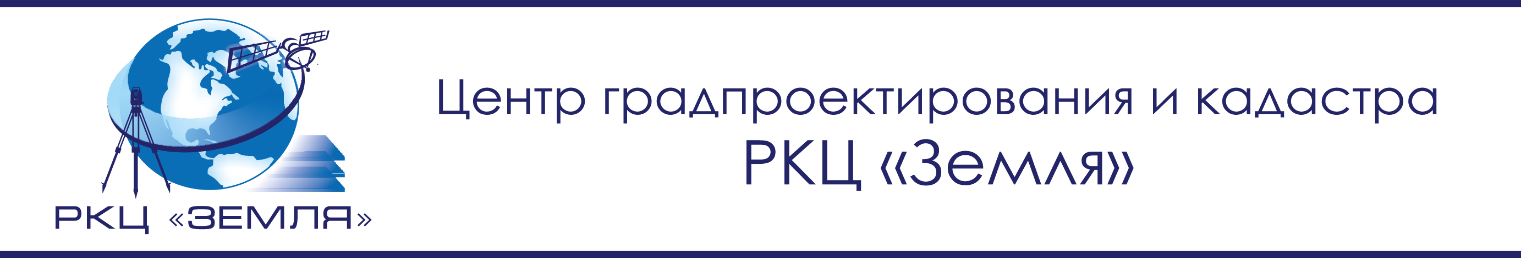 муниципальное образованиеМОХОВСКОЕ СЕЛЬСКОЕ ПОСЕЛЕНИЕБЕЛОВСКОГО 
МУНИЦИПАЛЬНОГО РАЙОНАКЕМЕРОВСКОЙ ОБЛАСТИ            ГЕНЕРАЛЬНЫЙ ПЛАНПОЯСНИТЕЛЬНАЯ ЗАПИСКАТОМ 1БАРНАУЛ 2017 г.МУНИЦИПАЛЬНОЕ ОБРАЗОВАНИЕМОХОВСКОЕ СЕЛЬСКОЕ ПОСЕЛЕНИЕБЕЛОВСКОГО РАЙОНА КЕМЕРОВСКОЙ ОБЛАСТИГЕНЕРАЛЬНЫЙ ПЛАНПОЯСНИТЕЛЬНАЯ ЗАПИСКАТом 1. Материалы по обоснованию генерального плана                   Моховского сельского поселения    Заказчик:       Администрация Беловского муниципального района                            Кемеровской областиИсполнитель: Центр градпроектирования и кадастра «РКЦ «Земля»      (ИП Фомичев И.Н.)Руководитель проекта ___________________________И.Н. ФомичевГлавный специалист    ___________________________К.В. Лехнер     Научный руководитель__________________________Г.Ф. КамышеваБарнаул 2017Авторский коллективСОСТАВ ПРОЕКТА I. Материалы по обоснованию проекта генерального плана Моховского сельского поселения.Информация о состоянии территории, возможных направлениях ее развития и об ограничениях ее использования. Предложения по территориальному планированию и согласование проектных решенийПояснительная записка. Том 1. Материалы по обоснованию проекта генерального плана Моховского сельского поселения.Графические материалы по обоснованию проекта:Карты современного использования территории:Карта категорий использования земель (современное состояние)Карта современного использования территории Моховского сельского поселенияКарта современного использования территории д. ИвановкаКарта современного использования территории д. КалиновкаКарта современного использования территории д. НовороссийкаКарта современного использования территории п. УбинскийКарта современного использования территории п. ст. МеретьКарта современного использования территории п. ст. ПроектнаяКарта современного использования территории с. КонёвоII. Утверждаемая часть генерального плана.Положения о территориальном планированииПояснительная записка. Том 2. Положения о территориальном планировании Моховского сельского поселенияГрафические материалы второй части проекта:Карты генерального плана:Карта генерального плана (основной чертёж) Моховского сельского поселенияКарта генерального плана (основной чертёж) д. ИвановкаКарта генерального плана (основной чертёж) д. КалиновкаКарта генерального плана (основной чертёж) д. НовороссийкаКарта генерального плана (основной чертёж) п. УбинскийКарта генерального плана (основной чертёж) п. ст. МеретьКарта генерального плана (основной чертёж) п. ст. ПроектнаяКарта генерального плана (основной чертёж) с. КонёвоКарта генерального плана (основной чертёж) с. МоховоКарты планируемого размещения объектов капитального строительства инженерной инфраструктуры:Карта планируемого размещения объектов капитального строительства инженерной  инфраструктуры Моховского сельского поселенияКарта планируемого размещения объектов капитального строительства инженерной инфраструктуры (теплоснабжение, связь) с. МоховоКарта планируемого размещения объектов капитального строительства инженерной инфраструктуры  (электроснабжение) с. МоховоКарта размещения объектов капитального строительства инженерной инфраструктуры  (водоснабжение) д. КалиновкаКарта размещения объектов капитального строительства инженерной инфраструктуры (водоснабжение) д. НовороссийкаКарта размещения объектов капитального строительства инженерной инфраструктуры (водоснабжение) п. УбинскийКарта размещения объектов капитального строительства инженерной инфраструктуры (водоснабжение) с. КонёвоКарта размещения объектов капитального строительства инженерной инфраструктуры  (водоснабжение, водоотведение) с. МоховоКарта размещения объектов капитального строительства инженерной инфраструктуры  (теплоснабжение, связь, водоснабжение) д. ИвановкаКарта размещения объектов капитального строительства инженерной инфраструктуры (электроснабжение) д. ИвановкаКарта размещения объектов капитального строительства инженерной инфраструктуры (электроснабжение) д. КалиновкаКарта размещения объектов капитального строительства инженерной инфраструктуры (электроснабжение) д. НовороссийкаКарта размещения объектов капитального строительства инженерной инфраструктуры (электроснабжение, водоснабжение) п. ст. МеретьКарта размещения объектов капитального строительства инженерной инфраструктуры (электроснабжение, водоснабжение) п. ст. ПроектнаяКарта размещения объектов капитального строительства инженерной инфраструктуры (электроснабжение, теплоснабжение) п. УбинскийКарта размещения объектов капитального строительства инженерной инфраструктуры (электроснабжение, теплоснабжение) с. КонёвоКарты планируемого размещения объектов капитального строительства транспортной инфраструктуры:Карта планируемого размещения объектов капитального строительства транспортной инфраструктуры Моховского сельского поселенияКарта планируемого размещения объектов капитального строительства транспортной инфраструктуры д. ИвановкаКарта размещения объектов капитального строительства транспортной инфраструктуры д. КалиновкаКарта размещения объектов капитального строительства транспортной инфраструктуры д. НовороссийкаКарта размещения объектов капитального строительства транспортной инфраструктуры п. ст. МеретьКарта размещения объектов капитального строительства транспортной инфраструктуры п. ст. ПроектнаяКарта размещения объектов капитального строительства транспортной инфраструктуры п. УбинскийКарта размещения объектов капитального строительства транспортной инфраструктуры с. КонёвоКарта размещения объектов капитального строительства транспортной инфраструктуры с. МоховоКарты расположения объектов капитального строительства социальной и производственной сфер:Карта размещения объектов капитального строительства (социальная  и производственная сферы) с. МоховоКарта размещения объектов капитального строительства (социальная сфера) д. ИвановкаКарта размещения объектов капитального строительства (социальная  сфера) д. КалиновкаКарта размещения объектов капитального строительства (социальная  сфера) д. НовороссийкаКарта размещения объектов капитального строительства (социальная  сфера) п. УбинскийКарта размещения объектов капитального строительства (социальная сфера) п. ст. МеретьКарта размещения объектов капитального строительства (социальная  сфера) п. ст. ПроектнаяКарта размещения объектов капитального строительства (социальная  сфера) с. КонёвоКарты развития функциональных зон:Карта развития функциональных зон Моховского сельского поселенияКарта развития функциональных зон д. ИвановкаКарта развития функциональных зон д. КалиновкаКарта развития функциональных зон д. НовороссийкаКарта развития функциональных зон п. УбинскийКарта развития функциональных зон п. ст. МеретьКарта развития функциональных зон п. ст. ПроектнаяКарта развития функциональных зон с. КонёвоКарта развития функциональных зон с. МоховоКарта развития категорий использования земель Моховского сельского поселенияСодержание.Введение.	10ЧАСТЬ I. АНАЛИЗ ТЕРРИТОРИИ МОХОВСКОГО СЕЛЬСКОГО ПОСЕЛЕНИЯ, ПРОБЛЕМ И НАПРАВЛЕНИЙ ЕЁ КОМПЛЕКСНОГО РАЗВИТИЯ.	12Раздел 1. Географическое положение.	12Раздел 2. Зоны с особыми условиями использования территорий.	132.1. Планировочные ограничения природного характера.	132.1.1. Водоохранные зоны и прибрежные защитные полосы.	132.1.2. Зона санитарной охраны источников питьевого водоснабжения.	162.2. Планировочные ограничения техногенного характера.	212.2.1. Санитарно-защитные зоны.	212.2.2. Придорожные полосы дорог федерального значения.	252.2.3. Охранные зоны объектов инженерной инфраструктуры	31Раздел 3. Земли муниципального образования.	393.1. Территория сельского поселения.	39ЧАСТЬ II. ОБОСНОВАНИЕ ВАРИАНТОВ РЕШЕНИЯ ЗАДАЧ ТЕРРИТОРИАЛЬНОГО ПЛАНИРОВАНИЯ.	41Раздел 4. Демографическая ситуация. Прогноз численности населения	41Раздел 5. Жилищный фонд и жилищное строительство.	44Раздел 6. Социальная сфера и культурно-бытовое обслуживание населения.	466.1. Система здравоохранения.	476.2. Система образования.	476.3. Культура.	486.3.1 Объекты культурного наследия.	496.3.2 Мемориальные объекты местного значения.	546.4. Физическая культура и спорт.	556.5. Развитие культурно-бытового обслуживания населения и зон общественно-деловой застройки.	55Раздел 7. Стратегические направления градостроительного развития Моховского сельского поселения.	677.1. Основные принципы градостроительной политики.	677.2. Концепция территориального развития сельского поселения. Предложения по территориальному планированию.	687.3. Перераспределение земельных ресурсов.	69Раздел 8. Планировочная организация территории.	708.1. Планировочная структура и функциональное зонирование сельского поселения.	718.2. Функциональное зонирование населенных пунктов сельского поселения.	75Раздел 9. Инженерная инфраструктура.	859.1. Электроснабжение.	859.2. Водоснабжение.	869.3.1. Пожаротушение.	889.3.2 Зоны санитарной охраны	899.4. Теплоснабжение.	899.5. Инженерная подготовка территории.	93Раздел 10. Транспортная инфраструктура.	94Раздел 11. Озеленение и рекреация.	97ЧАСТЬ III. ОХРАНА ОКРУЖАЮЩЕЙ СРЕДЫ (ЭКОЛОГИЧЕСКОЕ СОСТОЯНИЕ ПРИРОДНОЙ СРЕДЫ И МЕРОПРИЯТИЯ ПО ЕЕ ОХРАНЕ).	101Раздел 12 Охрана окружающей среды.	10112.1. Охрана атмосферного воздуха.	10112.2. Охрана  поверхностных и подземных вод.	10412.3. Мероприятия по охране почв.	10812.4. Санитарная очистка территории.	109ЧАСТЬ IV. ПЕРЕЧЕНЬ И ХАРАКТЕРИСТИКА ОСНОВНЫХ ФАКТОРОВ РИСКА ВОЗНИКНОВЕНИЯ ЧРЕЗВЫЧАЙНЫХ СИТУАЦИЙ ПРИРОДНОГО И ТЕХНОГЕННОГО ХАРАКТЕРА.	112Раздел 13. Чрезвычайные ситуации природного характера.	112Раздел 14. Чрезвычайные ситуации техногенного характера.	116Раздел 15. Пожарная безопасность.	117ЧАСТЬ V. ОСНОВНЫЕ ТЕХНИКО-ЭКОНОМИЧЕСКИЕ ПОКАЗАТЕЛИ ГЕНЕРАЛЬНОГО ПЛАНА МУНИЦИПАЛЬНОГО ОБРАЗОВАНИЯ МОХОВСКОЕ СЕЛЬСКОЕ ПОСЕЛЕНИЕ	119Введение.Генеральный план муниципального образования «Моховское сельское поселение» Беловского муниципального района Кемеровской области является документом территориального планирования, определяющий стратегию градостроительного развития сельского поселения.Генеральный план поселения разработан с учетом положений, утвержденных Схемой территориального планирования муниципального образования «Беловский муниципальный район».Генеральный план является основополагающим документом для разработки правил землепользования и застройки, проектов планировки населенных пунктов, осуществления первоочередных и перспективных программ развития жилых, производственных, общественно-деловых и других территорий, развития транспортной и инженерной инфраструктур, выполненных в целях создания благоприятной среды жизнедеятельности и устойчивого развития, обеспечение экологической безопасности, сохранение природы и культурного наследия.Основные положения социально-экономического и градостроительного развития в части определения основных тенденций развития поселения, определения численности населения, проектных объемов строительства, ресурсобеспеченности территории, оптимального размещения объектов жилищно-гражданского и промышленного строительства, легли в основу разработки генерального плана Моховского сельского поселенияГенеральный план выполнен в соответствии со следующими нормативными правовыми актами:Градостроительный кодекс РФ;Земельный кодекс РФ;Водный кодекс РФ;Федеральный закон от 06.10.2003 № 131-ФЗ «Об общих принципах организации местного самоуправления в Российской Федерации»;СНиП 11-04-2003 «Инструкция о порядке разработки, согласования, экспертизы и утверждения градостроительной документации»;СНиП 2.07.01-89* «Градостроительство. Планировка и застройка городских и сельских поселений»; СанПиН 2.2.1/2.1.1.1200-03 «Санитарно-защитные зоны и санитарная классификация предприятий, сооружений и иных объектов»;Закон Кемеровской области от 17.12.2004 № 104-ОЗ «О статусе и границах муниципальных образований»;Закон Кемеровской области от 12.07.2006 № 98-ОЗ «О градостроительной деятельности»;Постановление Коллегии администрации Кемеровской области от 24 декабря 2013 г. №595 «О внесении изменений в постановление Коллегии Администрации Кемеровской области от 14.10.2009 № 406 «Об утверждении нормативов градостроительного проектирования Кемеровской области»;РД 34.20.185-94	«Инструкция по проектированию городских электрических сетей»;СНиП 2.04.02-84* «Водоснабжение. наружные сети и сооружения»;СНиП 41-02-2003 «Тепловые сети»;СНиП 2.04.07-86* «Тепловые сети»;        иной необходимой нормативной, градостроительной и технической документацией, собранной в процессе сбора исходной информации.Административным центром Моховского сельского поселения является с. Мохово.В данном проекте генерального плана Моховского сельского поселения в качестве исходного года проектировки принят 2017 год, расчетный срок проекта 2037 год.В основу опорного плана положены картографические материалы и данные, предоставленные службами и Администрацией Моховского сельского поселения и Беловского муниципального района в 2017 году.ЧАСТЬ I. АНАЛИЗ ТЕРРИТОРИИ МОХОВСКОГО СЕЛЬСКОГО ПОСЕЛЕНИЯ, ПРОБЛЕМ И НАПРАВЛЕНИЙ ЕЁ КОМПЛЕКСНОГО РАЗВИТИЯ.Раздел 1. Географическое положение.Моховское сельское поселение входит в состав Беловского муниципального района Кемеровской области. Находится в северо-западной части района. На севере сельское поселение граничит с Ленинск-Кузнецким и Крапивинским муниципальными районами, на востоке со Старопестерёвским сельским поселением, на юго-востоке с Беловским городским округом, на юге с Бековским сельским поселением, на западе с Ленинск-Кузнецким муниципальным районом и Полысаевским городским округом.По территории проходит автомобильная дорога с асфальтовым покрытием регионального значения. С городом Белово поддерживается регулярное автобусное движение. Расположение населенных пунктов поселения относительно  административного центра Моховского сельского поселения с. Мохово представлено в таблице 1.1.Таблица 1.1Раздел 2. Зоны с особыми условиями использования территорий.В целях обеспечения благоприятной среды жизнедеятельности и защиты природных ресурсов (водных, минеральных, лесных) устанавливается целый ряд ограничений.2.1. Планировочные ограничения природного характера.Приняты следующие планировочные ограничения природного характера:- водоохранные зоны и прибрежные защитные полосы;- зона санитарной охраны источников питьевого водоснабжения;- инженерно-строительные ограничения.2.1.1. Водоохранные зоны и прибрежные защитные полосы.В соответствии со ст.65 Водного Кодекса РФ водоохранными зонами являются территории, которые примыкают к береговой линии морей, рек, ручьев, каналов, озер, водохранилищ и на которых устанавливается специальный режим осуществления хозяйственной и иной деятельности в целях предотвращения загрязнения, засорения, заиления указанных водных объектов и истощения их вод, а также сохранения среды обитания водных биологических ресурсов и других объектов животного и растительного мира.В границах водоохранных зон устанавливаются прибрежные защитные полосы, на территориях которых вводятся дополнительные ограничения хозяйственной и иной деятельности.За пределами территорий городов и других населенных пунктов ширина водоохранной зоны рек, ручьев, каналов, озер, водохранилищ и ширина их прибрежной защитной полосы устанавливаются от соответствующей береговой линии, а ширина водоохранной зоны морей и ширина их прибрежной защитной полосы - от линии максимального прилива. При наличии ливневой канализации и набережных границы прибрежных защитных полос этих водных объектов совпадают с парапетами набережных, ширина водоохранной зоны на таких территориях устанавливается от парапета набережной.Ширина водоохранной зоны рек или ручьев устанавливается от их истока для рек или ручьев протяженностью:1) до десяти километров - в размере пятидесяти метров;2) от десяти до пятидесяти километров - в размере ста метров;3) от пятидесяти километров и более - в размере двухсот метров.Для реки, ручья протяженностью менее десяти километров от истока до устья водоохранная зона совпадает с прибрежной защитной полосой. Радиус водоохранной зоны для истоков реки, ручья устанавливается в размере пятидесяти метров.Ширина водоохранной зоны озера, водохранилища, за исключением озера, расположенного внутри болота, или озера, водохранилища с акваторией менее 0,5 квадратного километра, устанавливается в размере пятидесяти метров. Ширина водоохранной зоны водохранилища, расположенного на водотоке, устанавливается равной ширине водоохранной зоны этого водотока.Водоохранные зоны магистральных или межхозяйственных каналов совпадают по ширине с полосами отводов таких каналов.Водоохранные зоны рек, их частей, помещенных в закрытые коллекторы, не устанавливаются.Ширина прибрежной защитной полосы устанавливается в зависимости от уклона берега водного объекта и составляет тридцать метров для обратного или нулевого уклона, сорок метров для уклона до трех градусов и пятьдесят метров для уклона три и более градуса.Для расположенных в границах болот проточных и сточных озер и соответствующих водотоков ширина прибрежной защитной полосы устанавливается в размере пятидесяти метров.Ширина прибрежной защитной полосы озера, водохранилища, имеющих особо ценное рыбохозяйственное значение (места нереста, нагула, зимовки рыб и других водных биологических ресурсов), устанавливается в размере двухсот метров независимо от уклона прилегающих земель.На территориях населенных пунктов при наличии ливневой канализации и набережных границы прибрежных защитных полос совпадают с парапетами набережных. Ширина водоохранной зоны на таких территориях устанавливается от парапета набережной. При отсутствии набережной ширина водоохранной зоны, прибрежной защитной полосы измеряется от береговой линии.В границах водоохранных зон запрещаются:1) использование сточных вод для удобрения почв;2) размещение кладбищ, скотомогильников, мест захоронения отходов производства и потребления, химических, взрывчатых, токсичных, отравляющих и ядовитых веществ, пунктов  захоронения  радиоактивных отходов;3) осуществление авиационных мер по борьбе с вредителями и болезнями растений;4) движение и стоянка транспортных средств (кроме специальных транспортных средств), за исключением их движения по дорогам и стоянки на дорогах и в специально оборудованных местах, имеющих твердое покрытие.В границах водоохранных зон допускаются проектирование, строительство, реконструкция, ввод в эксплуатацию, эксплуатация хозяйственных и иных объектов при условии оборудования таких объектов сооружениями, обеспечивающими охрану водных объектов от загрязнения, засорения и истощения вод в соответствии с водным законодательством и законодательством в области охраны окружающей среды.В границах прибрежных защитных полос также запрещаются:1) распашка земель;2) размещение отвалов размываемых грунтов;3) выпас сельскохозяйственных животных и организация для них летних лагерей, ванн.Установление на местности границ водоохранных зон и границ прибрежных защитных полос водных объектов, в том числе посредством специальных информационных знаков, осуществляется в порядке, установленном законодательством РФ.2.1.2. Зона санитарной охраны источников питьевого водоснабжения.В соответствии с СанПиН 2.1.4.1110-02 «Зоны санитарной охраны источников водоснабжения и водопроводов питьевого назначения», утвержденными Постановлением Главного государственного санитарного врача РФ от 14.03.2002 источники водоснабжения должны иметь зоны санитарной охраны (ЗСО).Основной целью создания и обеспечения режима в ЗСО является санитарная охрана от загрязнения источников водоснабжения и водопроводных сооружений, а также территорий, на которых они расположены. ЗСО организуются в составе трех поясов: первый пояс (строгого режима) включает территорию расположения водозаборов, площадок всех водопроводных сооружений и водопроводящего канала. Его назначение - защита места водозабора и водозаборных сооружений от случайного или умышленного загрязнения и повреждения. Второй и третий пояса (пояса ограничений) включают территорию, предназначенную для предупреждения загрязнения воды источников водоснабжения.Санитарная охрана водоводов обеспечивается санитарно - защитной полосой.В каждом из трех поясов, а также в пределах санитарно - защитной полосы, соответственно их назначению, устанавливается специальный режим и определяется комплекс мероприятий, направленных на предупреждение ухудшения качества водыОрганизации ЗСО должна предшествовать разработка ее проекта, в который включаются:а) определение границ зоны и составляющих ее поясов;б) план мероприятий по улучшению санитарного состояния территории ЗСО и предупреждению загрязнения источника;в) правила и режим хозяйственного использования территорий трех поясов ЗСО.Мероприятия на территории ЗСО подземных источников водоснабжения (п.3.2 СанПиН 2.1.4.1110-02):1. Мероприятия по первому поясу1.1. Территория первого пояса ЗСО должна быть спланирована для отвода поверхностного стока за ее пределы, озеленена, ограждена и обеспечена охраной. Дорожки к сооружениям должны иметь твердое покрытие.1.2. Не допускается посадка высокоствольных деревьев, все виды строительства, не имеющие непосредственного отношения к эксплуатации, реконструкции и расширению водопроводных сооружений, в том числе прокладка трубопроводов различного назначения, размещение жилых и хозяйственно - бытовых зданий, проживание людей, применение ядохимикатов и удобрений.1.3. Здания должны быть оборудованы канализацией с отведением сточных вод в ближайшую систему бытовой или производственной канализации или на местные станции очистных сооружений, расположенные за пределами первого пояса ЗСО с учетом санитарного режима на территории второго пояса.В исключительных случаях при отсутствии канализации должны устраиваться водонепроницаемые приемники нечистот и бытовых отходов, расположенные в местах, исключающих загрязнение территории первого пояса ЗСО при их вывозе.1.4. Водопроводные сооружения, расположенные в первом поясе зоны санитарной охраны, должны быть оборудованы с учетом предотвращения возможности загрязнения питьевой воды через оголовки и устья скважин, люки и переливные трубы резервуаров и устройства заливки насосов.1.5. Все водозаборы должны быть оборудованы аппаратурой для систематического контроля соответствия фактического дебита при эксплуатации водопровода проектной производительности, предусмотренной при его проектировании и обосновании границ ЗСО.2. Мероприятия по второму и третьему поясам2.1. Выявление, тампонирование или восстановление всех старых, бездействующих, дефектных или неправильно эксплуатируемых скважин, представляющих опасность в части возможности загрязнения водоносных горизонтов.2.2. Бурение новых скважин и новое строительство, связанное с нарушением почвенного покрова, производится при обязательном согласовании с центром государственного санитарно - эпидемиологического надзора.2.3. Запрещение закачки отработанных вод в подземные горизонты, подземного складирования твердых отходов и разработки недр земли.2.4. Запрещение размещения складов горюче - смазочных материалов, ядохимикатов и минеральных удобрений, накопителей промстоков, шламохранилищ и других объектов, обусловливающих опасность химического загрязнения подземных вод.Размещение таких объектов допускается в пределах третьего пояса ЗСО только при использовании защищенных подземных вод, при условии выполнения специальных мероприятий по защите водоносного горизонта от загрязнения при наличии санитарно - эпидемиологического заключения центра государственного санитарно - эпидемиологического надзора, выданного с учетом заключения органов геологического контроля.2.5. Своевременное выполнение необходимых мероприятий по санитарной охране поверхностных вод, имеющих непосредственную гидрологическую связь с используемым водоносным горизонтом, в соответствии с гигиеническими требованиями к охране поверхностных вод.3. Мероприятия по второму поясуКроме мероприятий, указанных в пункте 2, в пределах второго пояса ЗСО подземных источников водоснабжения подлежат выполнению следующие дополнительные мероприятия:3.1. Не допускается:размещение кладбищ, скотомогильников, полей ассенизации, полей фильтрации, навозохранилищ, силосных траншей, животноводческих и птицеводческих предприятий и других объектов, обусловливающих опасность микробного загрязнения подземных вод;применение удобрений и ядохимикатов;рубка леса главного пользования и реконструкции.3.2. Выполнение мероприятий по санитарному благоустройству территории населенных пунктов и других объектов (оборудование канализацией, устройство водонепроницаемых выгребов, организация отвода поверхностного стока и др.).Мероприятия на территории ЗСО поверхностных источников водоснабжения (п.3.3 СанПиН 2.1.4.1110-02):4. Мероприятия по первому поясу4.1. На территории первого пояса ЗСО поверхностного источника водоснабжения должны предусматриваться мероприятия, указанные в п. п. 1.1, 1.2, 1.3.4.2. Не допускается спуск любых сточных вод, в том числе сточных вод водного транспорта, а также купание, стирка белья, водопой скота и другие виды водопользования, оказывающие влияние на качество воды.Акватория первого пояса ограждается буями и другими предупредительными знаками. На судоходных водоемах над водоприемником должны устанавливаться бакены с освещением.5 Мероприятия по второму и третьему поясам ЗСО5.1. Выявление объектов, загрязняющих источники водоснабжения, с разработкой конкретных водоохранных мероприятий, обеспеченных источниками финансирования, подрядными организациями и согласованных с центром государственного санитарно - эпидемиологического надзора.5.2. Регулирование отведения территории для нового строительства жилых, промышленных и сельскохозяйственных объектов, а также согласование изменений технологий действующих предприятий, связанных с повышением степени опасности загрязнения сточными водами источника водоснабжения.5.3. Недопущение отведения сточных вод в зоне водосбора источника водоснабжения, включая его притоки, не отвечающих гигиеническим требованиям к охране поверхностных вод.5.4. Все работы, в том числе добыча песка, гравия, донноуглубительные, в пределах акватории ЗСО допускаются по согласованию с центром государственного санитарно - эпидемиологического надзора лишь при обосновании гидрологическими расчетами отсутствия ухудшения качества воды в створе водозабора.5.5. Использование химических методов борьбы с эвтрофикацией водоемов допускается при условии применения препаратов, имеющих положительное санитарно - эпидемиологическое заключение государственной санитарно - эпидемиологической службы Российской Федерации.5.6. При наличии судоходства необходимо оборудование судов, дебаркадеров и брандвахт устройствами для сбора фановых и подсланевых вод и твердых отходов; оборудование на пристанях сливных станций и приемников для сбора твердых отходов.6. Мероприятия по второму поясу6.1. Не производятся рубки леса главного пользования и реконструкции, а также закрепление за лесозаготовительными предприятиями древесины на корню и лесосечного фонда долгосрочного пользования. Допускаются только рубки ухода и санитарные рубки леса.6.2. Запрещение расположения стойбищ и выпаса скота, а также всякое другое использование водоема и земельных участков, лесных угодий в пределах прибрежной полосы шириной не менее 500 м, которое может привести к ухудшению качества или уменьшению количества воды источника водоснабжения.6.3. Использование источников водоснабжения в пределах второго пояса ЗСО для купания, туризма, водного спорта и рыбной ловли допускается в установленных местах при условии соблюдения гигиенических требований к охране поверхностных вод, а также гигиенических требований к зонам рекреации водных объектов.6.4. В границах второго пояса зоны санитарной охраны запрещается сброс промышленных, сельскохозяйственных, городских и ливневых сточных вод, содержание в которых химических веществ и микроорганизмов превышает установленные санитарными правилами гигиенические нормативы качества воды.6.5. Границы второго пояса ЗСО на пересечении дорог, пешеходных троп и пр. обозначаются столбами со специальными знаками.7.Мероприятия по санитарно – защитной полосе водоводов (п.3.4 СанПиН 2.1.4.1110-02):7.1. В пределах санитарно - защитной полосы водоводов должны отсутствовать источники загрязнения почвы и грунтовых вод.7.2. Не допускается прокладка водоводов по территории свалок, полей ассенизации, полей фильтрации, полей орошения, кладбищ, скотомогильников, а также прокладка магистральных водоводов по территории промышленных и сельскохозяйственных предприятий.2.2. Планировочные ограничения техногенного характера.2.2.1. Санитарно-защитные зоны.В соответствии с СанПиН 2.2.1/2.1.1.1200-03 предприятия, группы предприятий, их отдельные здания и сооружения с технологическими процессами, являющимися источниками негативного воздействия на среду обитания и здоровье человека, необходимо отделять от жилой застройки, ландшафтно-рекреационной зоны, зоны отдыха санитарно-защитными зонами (СЗЗ).Проектирование санитарно-защитных зон осуществляется на всех этапах разработки градостроительной документации, проектов строительства, реконструкции и эксплуатации отдельного промышленного объекта и производства и/или группы промышленных объектов и производств.Размеры и границы санитарно-защитной зоны определяются в проекте санитарно-защитной зоны.В проекте санитарно-защитной зоны должны быть определены:- размер и границы санитарно-защитной зоны;- мероприятия по защите населения от воздействия выбросов вредных химических примесей в атмосферный воздух и физического воздействия;- функциональное зонирование территории санитарно-защитной зоны и режим ее использования.Территория санитарно-защитной зоны предназначена для:- обеспечения снижения уровня воздействия до требуемых гигиенических нормативов по всем факторам воздействия за ее пределами (ПДК, ПДУ);- создания санитарно-защитного барьера между территорией предприятия (группы предприятий) и территорией жилой застройки;- организации дополнительных озелененных площадей, обеспечивающих экранирование, ассимиляцию и фильтрацию загрязнителей атмосферного воздуха, повышение комфортности микроклимата.Установлены следующие нормативные размеры санитарно-защитных зон в соответствии с СанПиН 2.2.1/2.1.1.1200-03:Таблица 2.2.1.1Санитарно-защитная зона является обязательным элементом любого объекта, который является источником воздействия на среду обитания и здоровье человека. Использование площадей санитарно-защитных зон осуществляется с учетом ограничений, установленных действующим законодательством, нормами и правилами. Санитарно-защитная зона накладывает определенные ограничения на использование территории, которые попадают в ее действие. Согласно СанПиН 2.2.1/2.1.1.1200-03 не допускается размещение в санитарно-защитной зоне объектов для проживания людей (2.30.) коллективных или индивидуальных дачных и садово-огородных участков, спортивных сооружений, парков, образовательных и детских учреждений, лечебно-профилактических и оздоровительных учреждений общего пользования, предприятия по производству лекарственных веществ, лекарственных средств и (или) лекарственных форм, склады сырья и полупродуктов для фармацевтических предприятий, предприятия пищевых отраслей, промышленности, оптовые склады продовольственного сырья и пищевых продуктов, комплексы водопроводных сооружений для подготовки и хранения питьевой воды. Не допускается размещать в границах санитарно-защитных зон и на территории промышленных предприятий других отраслей промышленности.В границах санитарно-защитной зоны допускается размещать:- сельхозугодия для выращивания технических культур, не используемых для производства продуктов питания;- предприятия, их отдельные здания и сооружения с производствами меньшего класса вредности, чем основное производство. При наличии у размещаемого в СЗЗ объекта выбросов, аналогичных по составу с основным производством, обязательно требование не превышения гигиенических нормативов на границе СЗЗ и за ее пределами при суммарном учете;- пожарные депо, бани, прачечные, объекты торговли и общественного питания, мотели, гаражи, площадки и сооружения для хранения общественного и индивидуального транспорта, автозаправочные станции, а также связанные с обслуживанием данного предприятия здания управления, конструкторские бюро, учебные заведения, поликлиники, научно-исследовательские лаборатории, спортивно-оздоровительные сооружения для работников предприятия, общественные здания административного назначения;- нежилые помещения для дежурного аварийного персонала и охраны предприятий, помещения для пребывания работающих по вахтовому методу, местные и транзитные коммуникации, ЛЭП, электроподстанции, нефте- и газопроводы, артезианские скважины для технического водоснабжения, водоохлаждающие сооружения для подготовки технической воды, канализационные насосные станции, сооружения оборотного водоснабжения, питомники растений для озеленения, промплощадки предприятий и санитарно-защитной зоны. В предпроектной, проектной документации на строительство новых, реконструкцию или техническое перевооружение действующих предприятий и сооружений должны быть предусмотрены мероприятия и средства на организацию и благоустройство санитарно-защитных зон, включая переселение жителей в случае необходимости. Проект организации, благоустройства и озеленения представляется одновременно с проектом на строительство (реконструкцию, техническое перевооружение) предприятия.На основании вышеизложенного, следует вывод о том, что информация о санитарно-защитных зонах очень важна и обязательна. Учитывая отсутствие такой информации, необходимо использовать условные границы санитарно-защитных зон объектов, оказывающих вредное воздействие на окружающую среду для схематичного отражения зоны с особыми условиями использования территории. Применение условных границ для санитарно-защитных зон (как и для других зон) означает, что при планировании какой-либо деятельности, связанной с землепользованием и застройкой, на территории санитарно-защитной зоны или вблизи ее, требуется разработка проекта организации санитарно-защитной зоны для уточнения площади и границ распространения загрязнений от источника загрязнения.2.2.2. Придорожные полосы дорог федерального значения.В соответствии с порядком установления и использования придорожных полос автомобильных дорог федерального значения, утвержденного Приказом Минтранса РФ от 13 января 2010 г. №4, в пределах придорожных полос автомобильных дорог федерального значения устанавливается особый режим использования земельных участков (частей земельных участков) в целях обеспечения требований безопасности дорожного движения, а также нормальных условий реконструкции, капитального ремонта, ремонта, содержания таких автомобильных дорог, их сохранности и с учетом перспектив их развития, который предусматривает, что в придорожных полосах федеральных автомобильных дорог общего пользования запрещается строительство капитальных сооружений, за исключением:объектов, предназначенных для обслуживания таких автомобильных дорог, их строительства, реконструкции, капитального ремонта, ремонта и содержания;объектов Государственной инспекции безопасности дорожного движения Министерства внутренних дел Российской Федерации;объектов дорожного сервиса, рекламных конструкций, информационных щитов и указателей;инженерных коммуникаций.Строительство, реконструкция в границах придорожных полос автомобильной дороги федерального значения объектов капитального строительства, объектов, предназначенных для осуществления дорожной деятельности, объектов дорожного сервиса, установка рекламных конструкций, информационных щитов и указателей допускаются при наличии согласия, выданного в письменной форме владельцем автомобильной дороги, содержащего обязательные для исполнения технические требования и условия;Строительство и реконструкция объектов, указанных в пункте 8 настоящего Порядка, в пределах придорожных полос автомобильных дорог федерального значения осуществляется в соответствии с документацией по планировке территории при соблюдении следующих условий:1) объекты не должны ухудшать видимость на автомобильной дороге федерального значения и другие условия безопасности дорожного движения;2) размещение объектов должно обеспечивать возможность выполнения работ по содержанию и ремонту такой автомобильной дороги и входящих в ее состав дорожных сооружений;3) выбор места размещения объектов должен осуществляться с учетом возможной реконструкции автомобильной дороги федерального значения.Проектирование, строительство и реконструкция объектов, указанных в пункте 8 настоящего Порядка, в пределах придорожных полос автомобильных дорог федерального значения, переданных в доверительное управление государственной компании "Российские автомобильные дороги", осуществляется с учетом особенностей, установленных Федеральным законом от 17 июля 2009 г. N 145-ФЗ.Размещение объектов дорожного сервиса в пределах придорожных полос автомобильных дорог федерального значения либо за их пределами, но требующее присоединение к автомобильной дороге федерального значения, должно осуществляться с учетом имеющегося размещения таких объектов в пределах полосы отвода автомобильной дороги федерального значения.Выбор места размещения объектов дорожного сервиса в пределах придорожных полос автомобильной дороги федерального значения либо за их пределами, но требующих присоединения к автомобильной дороге федерального значения, должен осуществляться в соответствии с документацией по планировке территории, с соблюдением требований законодательства Российской Федерации о безопасности дорожного движения и следующих условий:1) расстояние от планируемого к размещению подъезда, съезда, примыкания к объекту до ближайшего:мостового перехода не должно быть менее 1000 метров;железнодорожного переезда в одном уровне не должно быть менее 250 метров;существующего примыкания другой автомобильной дороги или иного объекта должно быть не менее:600 метров - на автомобильных дорогах второй и третьей категории;100 метров - на автомобильных дорогах четвертой категории;50 метров - на автомобильных дорогах пятой категории;2) выбор места размещения объектов должен осуществляться на участке автомобильной дороги с уклоном, не превышающим 40%;3) объекты не должны ухудшать видимость на автомобильной дороге федерального значения и другие условия обеспечения безопасности дорожного движения и использования этой автомобильной дороги. Минимальные расстояния для обеспечения боковой видимости приведены в приложении к настоящему Порядку;4) при соблюдении условий доступа на автомобильную дорогу федерального значения через пересечения в одном/разных уровнях и примыкания в одном уровне (с/без пересечения потоков движения транспортных средств прямого направления).В соответствии с частями 6 и 11 статьи 22 Федерального закона от 8 ноября 2007 г. N 257-ФЗ объекты дорожного сервиса должны быть обустроены в соответствии с техническими требованиями и условиями, выдаваемыми владельцем автомобильной дороги федерального значения, площадками для стоянки и остановки автомобилей, а также подъездами, съездами и примыканиями, обеспечивающими доступ к ним с автомобильной дороги федерального значения. При примыкании к автомобильной дороге федерального значения подъезды и съезды должны быть оборудованы переходно-скоростными полосами и обустроены таким образом, чтобы обеспечить безопасность дорожного движения.В соответствии с частью 10 статьи 22 Федерального закона от 8 ноября 2007 г. N 257-ФЗ строительство, реконструкция, капитальный ремонт, ремонт и содержание объектов дорожного сервиса, подъездов, съездов и примыканий, стоянок и мест остановки транспортных средств, переходно-скоростных полос осуществляются владельцем объекта дорожного сервиса или за его счет на основании разрешения на строительство, выдаваемого в соответствии с Градостроительным кодексом Российской Федерации и Федеральным законом от 8 ноября 2007 г. N 257-ФЗ.Реконструкция, капитальный ремонт и ремонт примыканий объектов дорожного сервиса к автомобильным дорогам федерального значения допускаются при наличии согласия в письменной форме владельцев автомобильных дорог на выполнение указанных работ, содержащего обязательные для исполнения технические требования и условия, а также согласование порядка осуществления работ по капитальному ремонту и ремонту указанных примыканий и объем таких работ.В соответствии с частью 10 статьи 22 Федерального закона от 8 ноября 2007 г. N 257-ФЗ капитальный ремонт, ремонт и содержание подъездов, съездов и примыканий, стоянок и мест остановки транспортных средств, переходно-скоростных полос осуществляются в соответствии с Классификацией работ по капитальному ремонту, ремонту и содержанию автомобильных дорог общего пользования и искусственных сооружений на них, утвержденной приказом Минтранса России от 12 ноября 2007 г. N 160*(6).В соответствии с частью 7 статьи 22 Федерального закона от 8 ноября 2007 г. N 257-ФЗ за оказание услуг присоединения к автомобильной дороге федерального значения объектов дорожного сервиса, размещаемых в пределах придорожных полос автомобильных дорог федерального значения либо за их пределами, но требующих такого присоединения, взимается плата на основании заключаемого с владельцем автомобильной дороги договора о присоединении объекта дорожного сервиса к такой автомобильной дороге.При присоединении объекта дорожного сервиса к автомобильной дороге федерального значения владелец такой автомобильной дороги информирует собственников (владельцев) присоединяемых объектов о планируемых реконструкции, капитальном ремонте автомобильной дороги федерального значения и о сроках осуществления таких реконструкций, капитального ремонта.В случае реконструкции автомобильной дороги федерального значения переустройство объектов дорожного сервиса и (или) подъездов, съездов, примыканий к указанным объектам осуществляется владельцами таких объектов при наличии согласия в письменной форме, выдаваемого владельцами автомобильных дорог, на выполнение указанных работ, содержащего технические требования и условия.Размещение инженерных коммуникаций в пределах придорожных полос автомобильных дорог федерального значения допускается при наличии согласия, выдаваемого в письменной форме владельцем автомобильной дороги, и на основании разрешения на строительство, выдаваемого в соответствии с Градостроительным кодексом Российской Федерации, Федеральным законом от 8 ноября 2007 г. N 257-ФЗ и Федеральным законом от 17 июля 2009 г. N 145-ФЗ. Указанное согласие должно содержать технические требования и условия, подлежащие обязательному исполнению владельцами таких инженерных коммуникаций при их прокладке или переустройстве.При этом:а) размещение в пределах придорожных полос линий связи и высоковольтных линий электропередачи напряжением от 6 до 110 кВт возможно только при соблюдении следующих условий:размещение коммуникаций не требует их переустройства в случае реконструкции автомобильной дороги федерального значения либо их переустройство будет осуществлено за счет средств владельцев таких объектов;расстояние от границы полосы отвода автомобильной дороги федерального значения до оснований опор воздушных линий связи и линий электропередачи должно составлять не менее 50 метров;б) в местах пересечения автомобильных дорог федерального значения воздушными линиями связи и высоковольтными линиями электропередачи расстояние от основания каждой из опор этих линий до бровки земляного полотна автомобильной дороги должно быть не менее высоты опоры плюс 5 метров, но не менее 25 метров.В соответствии с частью 6 статьи 19 Федерального закона от 8 ноября 2007 г. N 257-ФЗ в случае, если прокладка или переустройство инженерных коммуникаций в границах придорожных полос автомобильной дороги федерального значения влечет за собой реконструкцию или капитальный ремонт автомобильной дороги федерального значения, ее участков, такие реконструкция, капитальный ремонт осуществляются владельцами инженерных коммуникаций или за их счет.Собственники, владельцы, пользователи и арендаторы земельных участков, расположенных в пределах придорожных полос автомобильной дороги федерального значения, осуществляют хозяйственную деятельность на таких земельных участках, включая возведение объектов, при условии:соблюдения вышеописанных требований и условий;недопущения нанесения вреда автомобильной дороге федерального значения и входящим в ее состав дорожным сооружениям, соблюдения условий эксплуатации автомобильной дороги и безопасности дорожного движения.2.2.3. Охранные зоны объектов инженерной инфраструктурыВ соответствии со ст.4 Постановления Правительства РФ «Об утверждении правил охраны линий и сооружений связи Российской Федерации» от 9 июня 1995 г. №578 на трассах кабельных и воздушных линий связи и линий радиофикации:а) устанавливаются охранные зоны с особыми условиями использования:для подземных кабельных и для воздушных линий связи и линий радиофикации, расположенных вне населенных пунктов на безлесных участках, - в виде участков земли вдоль этих линий, определяемых параллельными прямыми, отстоящими от трассы подземного кабеля связи или от крайних проводов воздушных линий связи и линий радиофикации не менее чем на 2 метра с каждой стороны;для морских кабельных линий связи и для кабелей связи при переходах через судоходные и сплавные реки, озера, водохранилища и каналы (арыки) - в виде участков водного пространства по всей глубине от водной поверхности до дна, определяемых параллельными плоскостями, отстоящими от трассы морского кабеля на 0,25 морской мили с каждой стороны или от трассы кабеля при переходах через реки, озера, водохранилища и каналы (арыки) на 100 метров с каждой стороны;для наземных и подземных необслуживаемых усилительных и регенерационных пунктов на кабельных линиях связи - в виде участков земли, определяемых замкнутой линией, отстоящей от центра установки усилительных и регенерационных пунктов или от границы их обвалования не менее чем на 3 метра и от контуров заземления не менее чем на 2 метра;б) создаются просеки в лесных массивах и зеленых насаждениях:при высоте насаждений менее 4 метров - шириной не менее расстояния между крайними проводами воздушных линий связи и линий радиофикации плюс 4 метра (по 2 метра с каждой стороны от крайних проводов до ветвей деревьев);при высоте насаждений более 4 метров - шириной не менее расстояния между крайними проводами воздушных линий связи и линий радиофикации плюс 6 метров (по 3 метра с каждой стороны от крайних проводов до ветвей деревьев);вдоль трассы кабеля связи - шириной не менее 6 метров (по 3 метра с каждой стороны от кабеля связи);в) все работы в охранных зонах линий и сооружений связи, линий и сооружений радиофикации выполняются с соблюдением действующих нормативных документов по правилам производства и приемки работ.5. На трассах радиорелейных линий связи в целях предупреждения экранирующего действия распространению радиоволн эксплуатирующие предприятия определяют участки земли, на которых запрещается возведение зданий и сооружений, а также посадка деревьев. Расположение и границы этих участков предусматриваются в проектах строительства радиорелейных линий связи и согласовываются с органами местного самоуправления.6. Трассы линий связи должны периодически расчищаться от кустарников и деревьев, содержаться в безопасном в пожарном отношении состоянии, должна поддерживаться установленная ширина просек. Деревья, создающие угрозу проводам линий связи и опорам линий связи, должны быть вырублены с оформлением в установленном порядке лесорубочных билетов (ордеров).Просеки для кабельных и воздушных линий связи и линий радиофикации, проходящие по лесным массивам и зеленым насаждениям, должны содержаться в безопасном в пожарном отношении состоянии силами предприятий, в ведении которых находятся линии связи и линии радиофикации.7. В случае если трассы действующих кабельных и воздушных линий связи и линий радиофикации проходят по территориям заповедников, лесов первой группы и другим особо охраняемым территориям, допускается создание просек только при отсутствии снижения функционального значения особо охраняемых участков (места кормежки редких и исчезающих видов животных, нерестилища ценных пород рыб и т.д.).8. В парках, садах, заповедниках, зеленых зонах вокруг городов и населенных пунктов, ценных лесных массивах, полезащитных лесонасаждениях, защитных лесных полосах вдоль автомобильных и железных дорог, запретных лесных полосах вдоль рек и каналов, вокруг озер и других водоемов прокладка просек должна производиться таким образом, чтобы состоянию насаждений наносился наименьший ущерб и предотвращалась утрата ими защитных свойств. На просеках не должны вырубаться кустарник и молодняк (кроме просек для кабельных линий связи), корчеваться пни на рыхлых почвах, крутых (свыше 15 градусов) склонах и в местах, подверженных размыву.9. На трассах кабельных линий связи вне городской черты устанавливаются информационные знаки, являющиеся ориентирами. Количество, тип и места установки информационных знаков определяются владельцами или предприятиями, эксплуатирующими линии связи, по существующим нормативам и правилам либо нормативам и правилам, установленным для сетей связи общего пользования Российской Федерации.10. В городах и других населенных пунктах прохождение трасс подземных кабельных линий связи определяется по табличкам на зданиях, опорах воздушных линий связи, линий электропередач, ограждениях, а также по технической документации. Границы охранных зон на трассах подземных кабельных линий связи определяются владельцами или предприятиями, эксплуатирующими эти линии.11. В местах установки необслуживаемых усилительных и регенерационных пунктов на линиях связи, оборудование которых размещается в унифицированных контейнерах непосредственно в грунте без надстроек, должны устанавливаться опознавательные знаки как для зимнего времени года (снежные заносы), так и для летнего.12. Границы охранных зон на трассах морских кабельных линий связи и на трассах кабелей связи при переходах через судоходные и сплавные реки, озера, водохранилища и каналы (арыки) обозначаются в местах выведения кабелей на берег сигнальными знаками. Запрещающие знаки судоходной обстановки и навигационные огни устанавливаются в соответствии с действующими требованиями и государственными стандартами. Трассы морских кабельных линий связи указываются в «Извещениях мореплавателям» и наносятся на морские карты.13. Минимально допустимые расстояния (разрывы) между сооружениями связи и радиофикации и другими сооружениями определяются правилами возведения соответствующих сооружений и не должны допускать механическое и электрическое воздействие на сооружения связи.14. Охранные зоны на трассах кабельных и воздушных линий связи и линий радиофикации в полосе отвода автомобильных и железных дорог могут использоваться предприятиями автомобильного и железнодорожного транспорта для их нужд без согласования с предприятиями, в ведении которых находятся эти линии связи, если это не связано с механическим и электрическим воздействием на сооружения линий связи, при условии обязательного обеспечения сохранности линий связи и линий радиофикации.15. При предоставлении земель, расположенных в охранных зонах сооружений связи и радиофикации, под сельскохозяйственные угодья, огородные и садовые участки и в других сельскохозяйственных целях органами местного самоуправления при наличии согласия предприятий, в ведении которых находятся сооружения связи и радиофикации, в выдаваемых документах о правах на земельные участки в обязательном порядке делается отметка о наличии на участках зон с особыми условиями использования.Предприятие, эксплуатирующее сооружения связи и радиофикации, письменно информирует собственника земли (землевладельца, землепользователя, арендатора) о настоящих Правилах и определяет компенсационные мероприятия по возмещению ущерба в соответствии с законодательством Российской Федерации.16. При реконструкции (модернизации) автомобильных и железных дорог и других сооружений промышленного и непромышленного назначения настоящие Правила распространяются и на ранее построенные сооружения связи и радиофикации, попадающие в зону отчуждения этих объектов.Переустройство и перенос сооружений связи и радиофикации, связанные с новым строительством, расширением или реконструкцией (модернизацией) населенных пунктов и отдельных зданий, переустройством дорог и мостов, освоением новых земель, переустройством систем мелиорации, производятся заказчиком (застройщиком) в соответствии с государственными стандартами и техническими условиями, устанавливаемыми владельцами сетей и средств связи.В соответствии с Постановлением Правительства РФ от 24 февраля 2009 г. №160 «О порядке установления охранных зон объектов электросетевого хозяйства и особых условий использования земельных участков, расположенных в границах таких зон» охранные зоны устанавливаются:а) вдоль воздушных линий электропередачи - в виде части поверхности участка земли и воздушного пространства (на высоту, соответствующую высоте опор воздушных линий электропередачи), ограниченной параллельными вертикальными плоскостями, отстоящими по обе стороны линии электропередачи от крайних проводов при неотклоненном их положении на следующем расстоянии:0,4 киловольт – 2 м;6 киловольт – 10 м;10 киловольт – 10 м;35 киловольт – 15 м;500 киловольт – 30 м;В охранных зонах запрещается осуществлять любые действия, которые могут нарушить безопасную работу объектов электросетевого хозяйства, в том числе привести к их повреждению или уничтожению, и (или) повлечь причинение вреда жизни, здоровью граждан и имуществу физических или юридических лиц, а также повлечь нанесение экологического ущерба и возникновение пожаров, в том числе:а) набрасывать на провода и опоры воздушных линий электропередачи посторонние предметы, а также подниматься на опоры воздушных линий электропередачи;б) размещать любые объекты и предметы (материалы) в пределах, созданных в соответствии с требованиями нормативно-технических документов проходов и подъездов для доступа к объектам электросетевого хозяйства, а также проводить любые работы и возводить сооружения, которые могут препятствовать доступу к объектам электросетевого хозяйства, без создания необходимых для такого доступа проходов и подъездов;в) находиться в пределах огороженной территории и помещениях распределительных устройств и подстанций, открывать двери и люки распределительных устройств и подстанций, производить переключения и подключения в электрических сетях (указанное требование не распространяется на работников, занятых выполнением разрешенных в установленном порядке работ), разводить огонь в пределах охранных зон вводных и распределительных устройств, подстанций, воздушных линий электропередачи, а также в охранных зонах кабельных линий электропередачи;г) размещать свалки;д) производить работы ударными механизмами, сбрасывать тяжести массой свыше 5 тонн, производить сброс и слив едких и коррозионных веществ и горюче-смазочных материалов (в охранных зонах подземных кабельных линий электропередачи) (Постановление Правительства РФ от 24 февраля 2009 г. №160).В охранных зонах магистральных трубопроводов запрещается производить всякого рода действия, могущие нарушить нормальную эксплуатацию трубопроводов либо привести к их повреждению, в частности:а) перемещать, засыпать и ломать опознавательные и сигнальные знаки, контрольно - измерительные пункты;б) открывать люки, калитки и двери необслуживаемых усилительных пунктов кабельной связи, ограждений узлов линейной арматуры, станций катодной и дренажной защиты, линейных и смотровых колодцев и других линейных устройств, открывать и закрывать краны и задвижки, отключать или включать средства связи, энергоснабжения и телемеханики трубопроводов;в) устраивать всякого рода свалки, выливать растворы кислот, солей и щелочей;г) разрушать берегоукрепительные сооружения, водопропускные устройства, земляные и иные сооружения (устройства), предохраняющие трубопроводы от разрушения, а прилегающую территорию и окружающую местность - от аварийного разлива транспортируемой продукции;д) бросать якоря, проходить с отданными якорями, цепями, лотами, волокушами и тралами, производить дноуглубительные и землечерпальные работы;е) разводить огонь и размещать какие-либо открытые или закрытые источники огня.В охранных зонах магистральных трубопроводов без письменного разрешения предприятий трубопроводного транспорта запрещается:а) возводить любые постройки и сооружения;б) высаживать деревья и кустарники всех видов, складировать корма, удобрения, материалы, сено и солому, располагать коновязи, содержать скот, выделять рыбопромысловые участки, производить добычу рыбы, а также водных животных и растений, устраивать водопои, производить колку и заготовку льда;в) сооружать проезды и переезды через трассы трубопроводов, устраивать стоянки автомобильного транспорта, тракторов и механизмов, размещать сады и огороды;г) производить мелиоративные земляные работы, сооружать оросительные и осушительные системы;д) производить всякого рода открытые и подземные, горные, строительные, монтажные и взрывные работы, планировку грунта.Письменное разрешение на производство взрывных работ в охранных зонах трубопроводов выдается только после представления предприятием, производящим эти работы, соответствующих материалов, предусмотренных действующими Едиными правилами безопасности при взрывных работах;е) производить геологосъемочные, геолого - разведочные, поисковые, геодезические и другие изыскательские работы, связанные с устройством скважин, шурфов и взятием проб грунта (кроме почвенных образцов).Предприятия и организации, получившие письменное разрешение на ведение в охранных зонах трубопроводов работ, обязаны выполнять их с соблюдением условий, обеспечивающих сохранность трубопроводов и опознавательных знаков, и несут ответственность за повреждение последних.Предприятиям трубопроводного транспорта разрешается:а) подъезд в соответствии со схемой проездов, согласованной с землепользователем, автомобильного транспорта и других средств к трубопроводу и его объектам для обслуживания и проведения ремонтных работ.В аварийных ситуациях разрешается подъезд к трубопроводу и сооружениям на нем по маршруту, обеспечивающему доставку техники и материалов для устранения аварий с последующим оформлением и оплатой нанесенных убытков землевладельцам.Если трубопроводы проходят по территории запретных зон и специальных объектов, то соответствующие организации должны выдавать работникам, обслуживающим эти трубопроводы, пропуска для проведения осмотров и ремонтных работ в любое время суток;б) устройство в пределах охранной зоны шурфов для проверки качества изоляции трубопроводов и состояния средств их электрохимической защиты от коррозии и производство других земляных работ, необходимых для обеспечения нормальной эксплуатации трубопроводов, с предварительным (не менее чем за 5 суток до начала работ) уведомлением об этом землепользователя;в) вырубка деревьев при авариях на трубопроводах, проходящих через лесные угодья, с последующим оформлением в установленном порядке лесорубочных билетов и с очисткой мест от порубочных остатков.В случае необходимости предприятия трубопроводного транспорта могут осуществлять в процессе текущего содержания трубопроводов рубку леса в их охранных зонах с оформлением лесорубочных билетов на общих основаниях. Полученная при этом древесина используется указанными предприятиями.На территории Моховского сельского поселения были выделены следующие ограничения использования объектов недвижимости на территориях охранных зон объектов инженерной инфраструктуры:Таблица 2.2.3.1Раздел 3. Земли муниципального образования. 3.1. Территория сельского поселения.В соответствии с техническим заданием, границами разработки генерального плана являются границы муниципального образования «Моховское сельское поселение», установленные в соответствии с Законом Кемеровской области от 17.12.2004 N 104-ОЗ «О статусе и границах муниципальных образований». В процессе разработки генерального плана Моховского сельского поселения произведено картографическое описание границ сельского поселения и населенных пунктов, входящих в его состав. Площадь Моховского сельского поселения составляет 23 836,66 га.По результатам картографических замеров, земельный фонд сельского поселения составляет: - земли сельскохозяйственного назначения – 16 440,87 га;- земли промышленности, энергетики, транспорта, связи, радиовещания, телевидения, информатики, земли для обеспечения космической деятельности, земли обороны, безопасности и земли иного специального назначения – 4 272,26 га;- земли лесного фонда – 1 849,72 га;- земли водного фонда – 184,76 га;- земли особо охраняемых территорий и объектов – 7,85 га;- площадь земель населенных пунктов, входящих в состав МО – 1 081,20 га, в том числе:с. Мохово – 215,19 га;д. Ивановка – 57,33 га ;д. Калиновка – 70,21 га;д. Новороссийка  – 207,49 га;п. ст. Мереть – 152,75 га;п. ст. Проектная – 57,80 га;п. Убинский – 51,31 га;с. Конёво – 134,66 га;Анализ земельных ресурсов показал, что большая часть территории сельского поселения занята землями сельскохозяйственного назначения.ЧАСТЬ II. ОБОСНОВАНИЕ ВАРИАНТОВ РЕШЕНИЯ ЗАДАЧ ТЕРРИТОРИАЛЬНОГО ПЛАНИРОВАНИЯ.Раздел 4. Демографическая ситуация. Прогноз численности населенияОбщая численность населения на территории Моховского сельского поселения на начало 2017 г. – 6 141 человек.Сведения о численности населения Моховского сельского поселения, предоставленные администрацией Моховского сельского поселения представлены в таблице 4.1:Таблица 4.1Численность населения Моховского сельского поселенияТаблица 4.2Численность населения по категориямНа основании предоставленных сведений в прогнозном сценарии принята гипотеза:- при определении перспективной численности населения основным фактором увеличения численности населения является миграционный приток с г. Белово;- уменьшение темпов естественной убыли населения за счет повышения рождаемости и сокращения смертности;- при условии улучшения социально-экономической ситуации прогнозируется дальнейший рост численности населения Моховского сельского поселения за счет: естественного и миграционного прироста.Базовый прогноз численности населения Моховского сельского поселения произведен методом экстраполяции по среднему темпу роста и разработан на основании данных по численности населения, представленной Администрацией Моховского сельского поселения, согласно которому численность населения на начало 2017 года составила 6141 человек.Прогноз численности населения Моховского сельского поселения в разрезе населенных пунктов на период 2017-2037 гг.Таблица 4.3Таким образом, при регулярном миграционном притоке населения, связанном с перспективным освоением территории поселения, созданием новых рабочих мест, численность населения к концу расчетного срока (2037 г.) может составить до 6 552 человек. Такой прогноз следует рассматривать как оптимистический и его реализация возможна только при долголетней правильной экономической и демографической политике в регионе.В относительно близком будущем (10-15 лет), существуют возможности для роста численности населения или хотя бы ее стабилизации за счет:- содействия наращиванию миграции из г. Белово, а также других регионов и стран;- размещения на территории высокотехнологичных отраслей или технологическая модернизация существующих, способствующая повышению производительности труда;- привлечения на территорию собственной молодежи для компенсации естественной убыли жителей;- создания социально-экономических условий для рождения, содержания и воспитания нескольких детей в семье.ВыводыПриоритетными направлениями в области демографической политики являются:создание социально-экономических условий, благоприятных для рождения, содержания и воспитания нескольких детей, включая условия для самореализации молодежи, а также возможность обеспечить семью соответствующими жилищными условиями; повышение материального благосостояния, уровня и качества жизни населения; решение проблем социально незащищенных граждан, снижение численности нуждающихся в социальной поддержке; стабилизация ситуации в сфере занятости населения.ЦелиСтабилизация численности населения и формирование предпосылок к последующему демографическому росту. Обеспечение роста реальных доходов населения, содействие повышению заработной платы и снижению дифференциации внутри поселения. Оптимизация спроса и предложения рабочей силы на рынке труда.  Увеличение и совершенствование форм социальных выплат и льгот.Задачи Проведение мероприятий по снижению уровня смертности населения и создание предпосылок для стабилизации показателей рождаемости.Создание условий для развития положительных миграционных процессов.Восстановление воспроизводственной, стимулирующей и регулирующей  функции заработной платы в основных видах экономической деятельности, при этом, рост заработной платы должен сопровождаться ростом производительности труда и созданием новых рабочих мест.Заключение трехсторонних соглашений по регулированию социально-трудовых отношений, предусматривающих вопросы оплаты труда и ее роста;Осуществление комплекса мер по обеспечению занятости трудоспособного населения.Создание условий для эффективной занятости населения.Улучшение жизненных условий пожилого и малоимущего населения путем предложения им широкого круга услуг по доступным ценам.Проектные предложения для решения задач демографической политики:создание новых рабочих мест, поддержка инновационных начинаний частных предпринимателей;ремонт капитальных строений жилого и общественно-делового назначения;обеспечение местами и возможностью посещения детских дошкольных и школьных учреждений.Раздел 5. Жилищный фонд и жилищное строительство.Администрацией Моховского сельского поселения были представлены некоторые статистические данные по жилому фонду сельского поселения.Сведения о количестве и площади жилых помещений в населенных пунктах поселения представлены в следующей таблице:Таблица 5.1В Моховском сельском поселении из общего жилого фонда около 0,2 % жилья является ветхим и аварийным.В настоящее время часть территории сельского поселения находится в санитарно-защитных зонах промпредприятий и коммунальных объектов.В с. Мохово в СЗЗ расположено 98 жилых дома суммарной общей площадью 9,8 тыс. м2. Кроме того, 5,1% жилого фонда населённого пункта находится в зоне подтопления р. Мереть.В Моховском сельском поселении большая часть территории является пригодной для жилья.Проектное решениеНа расчетный период Генерального плана (2037 г.) жилищная обеспеченность принимается в размере 25 м2/чел. При расчете объемов нового строительства учитывалась современная ситуация и необходимость выдержать тенденцию постепенного нарастания ежегодного ввода жилья для достижения через 20 лет благоприятных жилищных условий. Расчет объемов жилищного строительства Моховского 
сельского поселения:В таблице 5.2 приведены данные по объемам жилищного строительства по населенным пунктам, в которых на расчетный срок имеется необходимость в новом жилищном строительстве.Весь вновь строящийся жилой фонд будет представлен индивидуальными жилыми домами котеджного типа с приусадебными участками, а также малоэтажными домами типа таунхаус. Таблица 5.2Общие объемы нового жилищного строительства по Моховскому сельскому поселению на расчетный срок составят около 48,07 тысяч м2. Потребности в территория для нового строительства нет.Объемы жилищного строительства, рассчитанные для Моховского сельского поселения, крайне высоки, учитывая темпы ввода жилья последнего времени, но и они необходимы для того чтобы удержать жителей в населенных пунктах и создать нормальные условия для их проживания.Раздел 6. Социальная сфера и культурно-бытовое обслуживание населения.Сегодня базовыми критериями становятся такие показатели, как: удовлетворенность условиями жизни в населенном пункте, качество предоставляемых услуг, уровень комфортности и безопасности. Главной целью остается улучшение качества жизни населения. Успех социальной политики во всех ее сферах тесно связан с решением демографических проблем. Социальная политика - это не только помощь нуждающимся, но и инвестиции в человека, его здоровье, профессиональное, культурное, личностное развитие.Моховское сельское поселение имеет социальную инфраструктуру, обеспечивающую основные потребности населения. 6.1. Система здравоохранения.Главная конечная цель работы учреждений здравоохранения - сохранение и укрепление здоровья населения.В Моховском сельском поселении существует семь учреждений здравоохранения. Данные о системе здравоохранения Моховского сельского поселения представлены в таблице 6.1.1Таблица 6.1.1Для получения специализированной медицинской помощи население Моховского сельского поселения может обращаться и в городские  учреждения здравоохранения, которые находятся в г. Белово.6.2. Система образования.Главная задача муниципальной системы образования - повышение качества и доступности образования. Основной реализуемый принцип в системе образовании – его непрерывность от дошкольного до профессионального. На территории поселения имеется четыре учреждения дошкольного образования и три общеобразовательных учреждений, а так же детская школа искусств.Данные о системе образования Моховского сельского поселения представлены в таблице 6.2.1.Таблица 6.2.1Основные направления работы в системе общего образования нацелены на обеспечение государственных гарантий доступности качественного образования и создание условий для повышения качества образования. Население поселения может использовать возможности получения образования в образовательных учреждениях г. Белово.6.3. Культура.Развитие сферы культуры направлено на сохранение и развитие культурного потенциала поселения, повышение качества жизни его населения путем удовлетворения культурных и духовных потребностей. В Моховском сельском поселении размещено шесть объектов культуры:Таблица 6.3.16.3.1 Объекты культурного наследия.На территории Моховского сельского поселения существует три объекта культурного наследия:Для обеспечения сохранности объектов культурного наследия следует предусматривать следующие меры в соотвествии со ст. 36 федерального закона № 73-ФЗ «Об объектах культурного наследия (памятниках истории и культуры) народов Российской Федерации:Изыскательские, проектные, земляные, строительные, мелиоративные, хозяйственные работы, работы по использованию лесов и иные работы в границах территории объекта культурного наследия, включенного в государственный реестр, проводятся при условии соблюдения установленных законом требований к осуществлению деятельности в границах территории объекта культурного наследия, особого режима использования земельного участка, в границах которого располагается объект археологического наследия, и при условии реализации согласованных соответствующим органом охраны объектов культурного наследия обязательных разделов об обеспечении сохранности указанных объектов культурного наследия в проектах проведения таких работ или проектов обеспечения сохранности указанных объектов культурного наследия либо плана проведения спасательных археологических полевых работ, включающих оценку воздействия проводимых работ на указанные объекты культурного наследия;Строительные и иные работы на земельном участке, непосредственно связанном с земельным участком в границах территории объекта культурного наследия, проводятся при наличии в проектной документации разделов об обеспечении сохранности указанного объекта культурного наследия или о проведении спасательных археологических полевых работ или проекта обеспечения сохранности указанного объекта культурного наследия либо плана проведения спасательных археологических полевых работ, включающих оценку воздействия проводимых работ на указанный объект культурного наследия, согласованных с региональным органом охраны объектов культурного наследия;Изыскательские, земляные, строительные, мелиоративные, хозяйственные работы, работы по использованию лесов и иные работы, проведение которых может ухудшить состояние объекта культурного наследия, включенного в реестр, выявленного объекта культурного наследия (в том числе объекта культурного наследия, включенного в реестр, выявленного объекта культурного наследия, расположенных за пределами земельного участка (земельных участков), в границах которого (которых) проводятся указанные работы), нарушить их целостность и сохранность, должны быть немедленно приостановлены заказчиком указанных работ, техническим заказчиком (застройщиком) объекта капитального строительства, лицом, проводящим указанные работы, после получения предписания соответствующего органа охраны объектов культурного наследия о приостановлении указанных работ. Соответствующий орган охраны объектов культурного наследия определяет меры по обеспечению сохранности указанных в настоящем пункте объектов, включающие в себя разработку проекта обеспечения сохранности объекта культурного наследия, включенного в реестр, выявленного объекта культурного наследия либо плана проведения спасательных археологических полевых работ;В случае ликвидации опасности разрушения объектов культурного наследия, либо устранения угрозы нарушения их целостности и сохранности приостановленные работы могут быть возобновлены по письменному разрешению органа охраны объектов культурного наследия, на основании предписания которого работы были приостановлены;Изменение проекта проведения работ, представляющих собой угрозу нарушения целостности и сохранности объекта культурного наследия, включенного в государственный реестр, разработка проекта обеспечения их сохранности, спасательные археологические полевые работы на объекте археологического наследия, обнаруженном в ходе проведения земляных, строительных, мелиоративных, хозяйственных работ, работ по использованию лесов и иных работ, а также работы по обеспечению сохранности объектов культурного наследия проводятся за счет средств заказчика указанных работ, технического заказчика (застройщика) объекта капитального строительства;В случае установления, изменения границ территорий, зон охраны объекта культурного наследия, включенного в реестр, а также в случае принятия решения о включении объекта, обладающего признаками объекта культурного наследия, в перечень выявленных объектов культурного наследия в правила землепользования и застройки вносятся изменения;Археологические предметы, обнаруженные в результате проведения изыскательских, проектных, земляных, строительных, мелиоративных, хозяйственных работ, работ по использованию лесов и иных работ, подлежат обязательной передаче физическими и (или) юридическими лицами, осуществляющими указанные работы, государству в порядке, установленном федеральным органом охраны объектов культурного наследия.Общие требования к осуществлению деятельности в границах территории объекта культурного наследия:1. В границах территории объекта культурного наследия:- на территории памятника или ансамбля запрещаются строительство объектов капитального строительства и увеличение объемно-пространственных характеристик существующих на территории памятника или ансамбля объектов капитального строительства; проведение земляных, строительных, мелиоративных и иных работ, за исключением работ по сохранению объекта культурного наследия или его отдельных элементов, сохранению историко-градостроительной или природной среды объекта культурного наследия;- на территории достопримечательного места разрешаются работы по сохранению памятников и ансамблей, находящихся в границах территории достопримечательного места, работы, направленные на обеспечение сохранности особенностей достопримечательного места, являющихся основаниями для включения его в единый государственный реестр объектов культурного наследия (памятников истории и культуры) народов Российской Федерации и подлежащих обязательному сохранению; строительство объектов капитального строительства в целях воссоздания утраченной градостроительной среды; осуществление ограниченного строительства, капитального ремонта и реконструкции объектов капитального строительства при условии сохранения особенностей достопримечательного места, являющихся основаниями для включения его в единый государственный реестр объектов культурного наследия (памятников истории и культуры) народов Российской Федерации и подлежащих обязательному сохранению;- на территории памятника, ансамбля или достопримечательного места разрешается ведение хозяйственной деятельности, не противоречащей требованиям обеспечения сохранности объекта культурного наследия и позволяющей обеспечить функционирование объекта культурного наследия в современных условиях.2. Применительно к территории достопримечательного места градостроительный регламент устанавливается в соответствии с законодательством Российской Федерации с учетом требований подпункта 2 пункта 1.3. Требования к осуществлению деятельности в границах территории достопримечательного места, требования к градостроительному регламенту в границах территории достопримечательного места устанавливаются:- федеральным органом исполнительной власти, уполномоченным Правительством Российской Федерации в области сохранения, использования, популяризации и государственной охраны объектов культурного наследия, - для достопримечательного места федерального значения;- органом исполнительной власти субъекта Российской Федерации, уполномоченным в области сохранения, использования, популяризации и государственной охраны объектов культурного наследия, - для достопримечательного места регионального значения;- органом местного самоуправления, уполномоченным в области сохранения, использования, популяризации и государственной охраны объектов культурного наследия, - для достопримечательного места местного (муниципального) значения.4. Орган, установивший требования к осуществлению деятельности в границах территории достопримечательного места, в течение пяти дней со дня вступления в силу акта об установлении таких требований направляет копию указанного акта в федеральный орган исполнительной власти, уполномоченный в области государственной регистрации прав на недвижимое имущество и сделок с ним, государственного кадастрового учета недвижимого имущества, ведения государственного кадастра недвижимости (далее - орган кадастрового учета).5. Особый режим использования земельного участка, в границах которого располагается объект археологического наследия, предусматривает возможность проведения археологических полевых работ в порядке, установленном настоящим Федеральным законом, земляных, строительных, мелиоративных, хозяйственных работ, работ по использованию лесов и иных работ при условии обеспечения сохранности объекта археологического наследия, включенного в единый государственный реестр объектов культурного наследия (памятников истории и культуры) народов Российской Федерации, либо выявленного объекта археологического наследия, а также обеспечения доступа граждан к указанным объектам.Особый режим использования водного объекта или его части, в границах которых располагается объект археологического наследия, предусматривает возможность проведения работ, определенных Водным кодексом Российской Федерации, при условии обеспечения сохранности объекта археологического наследия, включенного в единый государственный реестр объектов культурного наследия (памятников истории и культуры) народов Российской Федерации, либо выявленного объекта археологического наследия, а также обеспечения доступа граждан к указанным объектам и проведения археологических полевых работ в порядке, установленном настоящим Федеральным законом.6.3.2 Мемориальные объекты местного значения.На территории Моховского сельского поселения существует три мемориальных объекта местного значения:6.4. Физическая культура и спорт.Сохранению здоровья граждан, повышению качества их жизни способствует сфера физкультуры и спорта. Физкультурно-оздоровительная работа в муниципальном образовании «Моховское сельское поселение» производится с детьми дошкольного и школьного возраста в детских садах и школах в с. Мохово, д. Ивановка, с. Конёво. В паспорте поселения и в статистических данных Росгосстата РФ отсутствуют сведения о наличии спортивных сооружений на территории поселения.6.5. Развитие культурно-бытового обслуживания населения и зон общественно-деловой застройки.Основные цели создания полноценной комплексной системы обслуживания населения – повышение качества и максимальной комфортности проживания населения путем развития системы предоставляемых услуг и сервиса в поселении.В новых экономических условиях вопрос рациональной организации системы культурно - бытового обслуживания должен иметь более гибкие пути решения. Состав объектов обслуживания реально определяется уровнем жизни и необходимой потребностью в них.В условиях рыночных отношений, при организации модели сети предприятий социальной сферы устанавливаются следующие принципы:соответствие параметров сети обслуживания потребительской активности населения, выраженной в частоте спроса на товары, услуги и реальной посещаемостью предприятий обслуживания;регламентация затрат времени на посещение объектов обслуживания;соответствие типологии предприятий обслуживания требованиям необходимой пропускной способности, предъявляемой населением в различные по нагрузке отрезки времени;организация центров обслуживания на наиболее оживленных участках населенного пункта.Развитие других отраслей будет происходить по принципу сбалансированности спроса и предложения. При этом спрос на те, или иные виды услуг будет зависеть от уровня жизни населения, который, в свою очередь, определится уровнем развития экономики региона.К социально-нормируемым отраслям следует отнести следующие: детское дошкольное воспитание, школьное образование, внешкольное образование, здравоохранение, социальное обеспечение, в большей степени учреждения культуры и искусства, частично учреждения спорта, жилищно-коммунального хозяйства. Нормативные показатели обеспеченности территории сельского поселения объектами социальной сферы.Таблица 6.5.1Расчет потребности в новом строительстве учреждений культурно-бытового обслуживания в Моховском сельском поселении на расчетный срокТаблица 6.5.2с. МоховоТаблица 6.5.3с. КонёвоТаблица 6.5.4д. ИвановкаТаблица 6.5.5с. КалиновкаТаблица 6.5.6п. ст. МеретьТаблица 6.5.7 д. НовороссийкаТаблица 6.5.8п. ст. ПроектнаяТаблица 6.5.9п. УбинскийТаблица 6.5.10Общая таблицаОпределение емкости объектов культурно-бытового назначения выполнено укрупненно, с целью определения потребности в территориях общественной застройки. Значения показателей для определенных объектов выбраны нормативные, т.к. исходная информация по существующим показателям объектов не предоставлена. 	Задачей генплана является определение функционального назначения территорий общественно-деловой застройки, а их конкретное использование может уточняться в зависимости от возникающей потребности в различных видах обслуживания.Проектные решения:В с. Мохово:реконструкция здания сельского дома культуры (дополнительно 208 мест);реконструкция объектов общественного питания (дополнительно 83 места).В с. Конёво:реконструкция здания сельского дома культуры (дополнительно 83 места);В д. Ивановка:реконструкция школы (дополнительно 188 мест);реконструкция детского сада (дополнительно 95 мест);реконструкция здания сельского дома культуры (дополнительно 253 места);В д. Калиновка:реконструкция здания сельского клуба (дополнительно 56 мест).В д. Новороссийка:реконструкция здания сельского клуба (дополнительно 72 места);В п. Убинский:реконструкция здания сельского клуба (дополнительно 165 мест).Проектные решения по реконструкции объектов социально-бытовой сферы должны быть основаны на укрупненных расчетах настоящего генерального плана, а также согласно раздела 8.2 и детально рассмотрены только на стадии разработки проекта планировки территории. Раздел 7. Стратегические направления градостроительного развития Моховского сельского поселения.7.1. Основные принципы градостроительной политики. В основу Генерального плана Моховского сельского поселения положена концепция устойчивого развития поселения. Цель устойчивого развития поселения - сохранение и приумножение всех трудовых и природных ресурсов для будущих поколений. Решения Генерального плана преломляют данную концепцию применительно к Моховскому сельскому поселению.Градостроительная концепция генерального плана ориентирована на эффективное использование сложившихся поселенческих территорий и одновременно резервирование территории для перспективного развития Моховского сельского поселения и его населенных пунктов.Основой для определения направления территориального развития Моховского сельского поселения являются следующие факторы и ограничения:наличие свободных территорий в существующих границах населенных пунктов для их дальнейшего развития;Согласно статье 23 Градостроительного кодекса РФ в документах территориального планирования необходимо однозначно установить и отобразить границы муниципального образования «Моховское сельское поселение», границы населенных пунктов, входящих в состав Моховского сельского поселения, а также земли иных категорий на территории муниципального образования.7.2. Концепция территориального развития сельского поселения. Предложения по территориальному планированию. Базовыми принципами планирования территории Моховского сельского поселения на градостроительном уровне (планировка и застройка поселения) и основными направлениями развития жилой среды являются:реорганизация среды поселения, повышение её качества;усиление связи мест проживания с местами приложения труда; максимальный учет природно-экологических и санитарно-гигиенических ограничений;размещение производственных объектов преимущественно в пределах вновь организуемых производственных  зон  за  счет  упорядочения использования земельных участков;использование в планировке жилых территорий более разнообразных приемов с учетом рельефа местности и ориентации улиц и площадей.В представленном генеральном плане даны предложения по  упорядочению существующей  планировочной  структуры территории поселения и  функциональному зонированию  на  долгосрочную  перспективу  развития  муниципального образования,  исходя  из  его территориальных ресурсов, с учётом зон негативного воздействия и с учётом роста численности  населения  на уровне 6 342 человек.Территориальное развитие рассматривается с позиций размещения объектов капитального строительства (индивидуальные жилые дома на участках площадью, соответствующей утвержденным нормам градостроительного проектирования Кемеровской области), а также комплексное развитие социальной и инженерной инфраструктуры на свободных от застройки территориях.7.3. Перераспределение земельных ресурсов.В связи с проектными решениями по изменению границ категорий земель, в сельском поселении произойдет перераспределение земельных ресурсов. Сведения о существующих землях различных категорий были представлены в Разделе 3.1 пояснительной записки.Общая площадь земель муниципального образования Моховское сельское поселение в административных границах составляет 23 836,66 га. Земельный фонд распределится по категориям земель следующим образом:Таблица 7.3.1Перераспределение земельного фонда Моховского сельского поселенияНа расчетный срок генерального плана Моховского сельского поселения площадь земельного фонда поселения не изменятся и будут проведены структурные изменения площади земель по категориям.Раздел 8. Планировочная организация территории.Градостроительная организация населенных пунктов характеризуется двумя важнейшими составляющими – планировочной структурой и функциональным зонированием территорий. Данные составляющие дают наиболее полное представление о принципах размещения основных функционально-пространственных элементов населенного пункта, застроенных и открытых пространств, природно-рекреационных и урбанизированных территорий, основных планировочно-композиционных узлов и главных коммуникационно-планировочных осей.8.1. Планировочная структура и функциональное зонирование сельского поселения.Основной составляющей документов территориального планирования (в данном случае проекта генерального плана Моховского сельского поселения) является функциональное зонирование с определением видов градостроительного использования установленных зон, параметров планируемого развития и ограничений на их использование.Основными целями функционального зонирования, утверждаемого в данном генеральном плане, являются:установление назначений и видов использования территории поселения;подготовка основы для разработки нормативного правового акта – правил землепользования и застройки, включающих градостроительное зонирование и установление градостроительных регламентов для территориальных зон;выявление территориальных ресурсов и оптимальной инвестиционно- строительной стратегии развития поселения.Основаниями для проведения функционального зонирования являются:комплексный градостроительный анализ территории и оценка системы планировочных условий, в т.ч. ограничений по развитию территории;экономические предпосылки развития поселения;проектная, планировочная организация территории поселения.Функциональное зонирование Моховского сельского поселения: поддерживает планировочную структуру, максимально отвечающую нуждам экономического развития поселения и охраны окружающей среды;направлено на создание условий для развития инженерной и транспортной инфраструктуры, способной принять расчетную численность прирастающего и мигрирующего населения;устанавливает функциональные зоны и входящие в них функциональные подзоны с определением границ и особенностей функционального назначения каждой из них;содержит характеристику планируемого развития функциональных зон и подзон с определением функционального использования земельных участков и объектов капитального строительства на территории указанных зон.Функциональное зонирование территории Моховского сельского поселения предусматривает упорядочение существующего зонирования в целях эффективного развития каждой зоны. Проектом предусматривается зонирование территории поселения на следующие виды функциональных зон: Функциональное зонирование Моховского сельского поселения  Таблица 8.1.1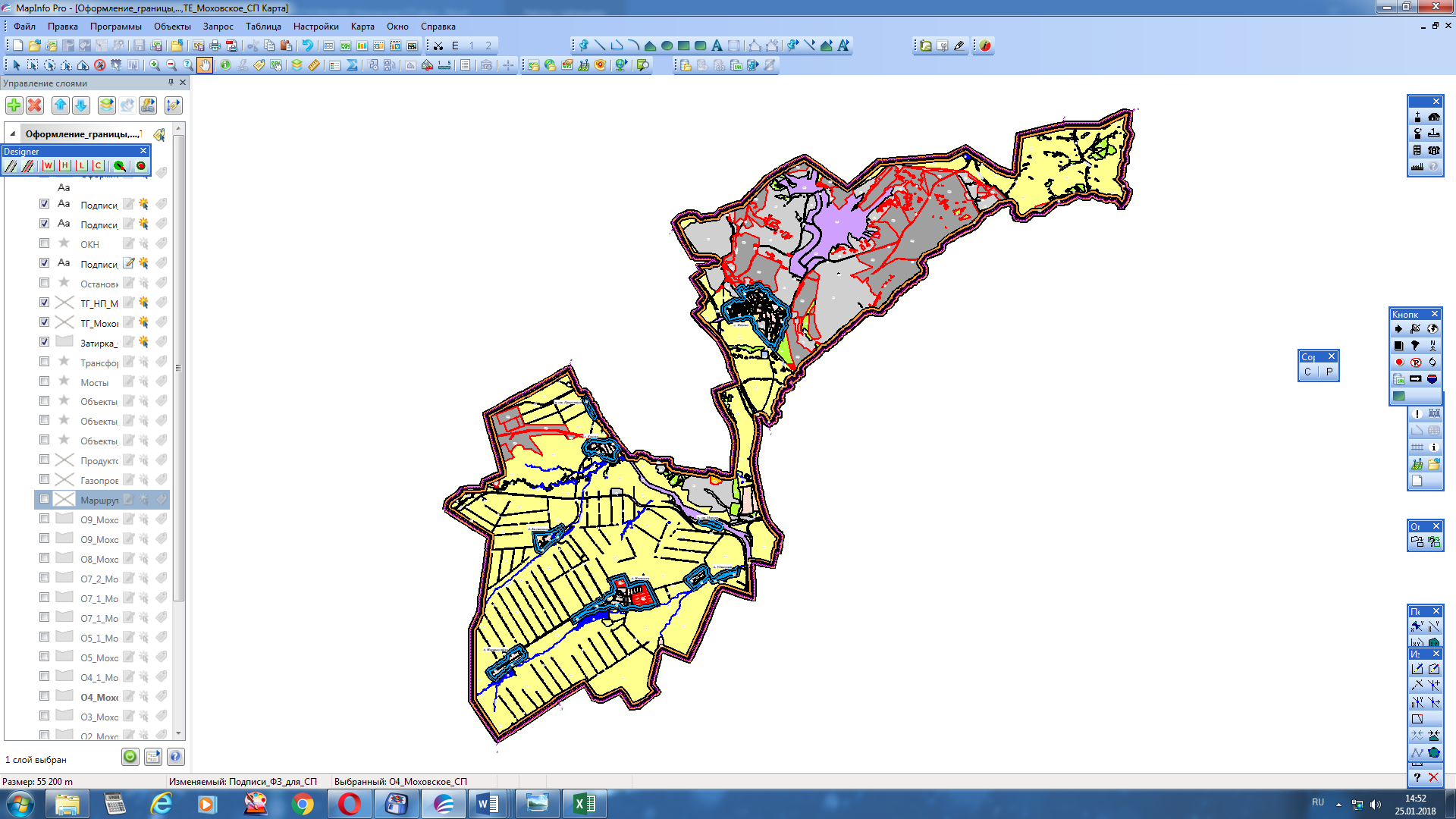 Рис.8.1.1 Функциональное зонирование Моховского сельского поселенияПроектные решения:В связи с развитием угледобывающей отрасли, проектом предусмотрено установление существующих зон добывающей промышленности: недропользования - код вида 6.1, коммунального обслуживания - код вида 3.1, энергетики - код вида 6.7, связи - код вида  6.8, зона инженерной и транспортной инфраструктуры: коммунального обслуживания - код вида  3.1, трубопроводного транспорта  - код вида  7.5, а также зоны перспективного освоения горных работ (добычи угля) открытым способом, в границах лицензионных участков горных отводов ОАО «Угольная компания «Кузбассразрезуголь», ООО «Шахта им. С.Д. Тихова», ОАО "Шахта «Заречная» в соответствии с предоставленными схемами и планами, а также сведениям государственного кадастра недвижимости.8.2. Функциональное зонирование населенных пунктов сельского поселения.Функциональное зонирование д. ИвановкаТаблица 8.2.1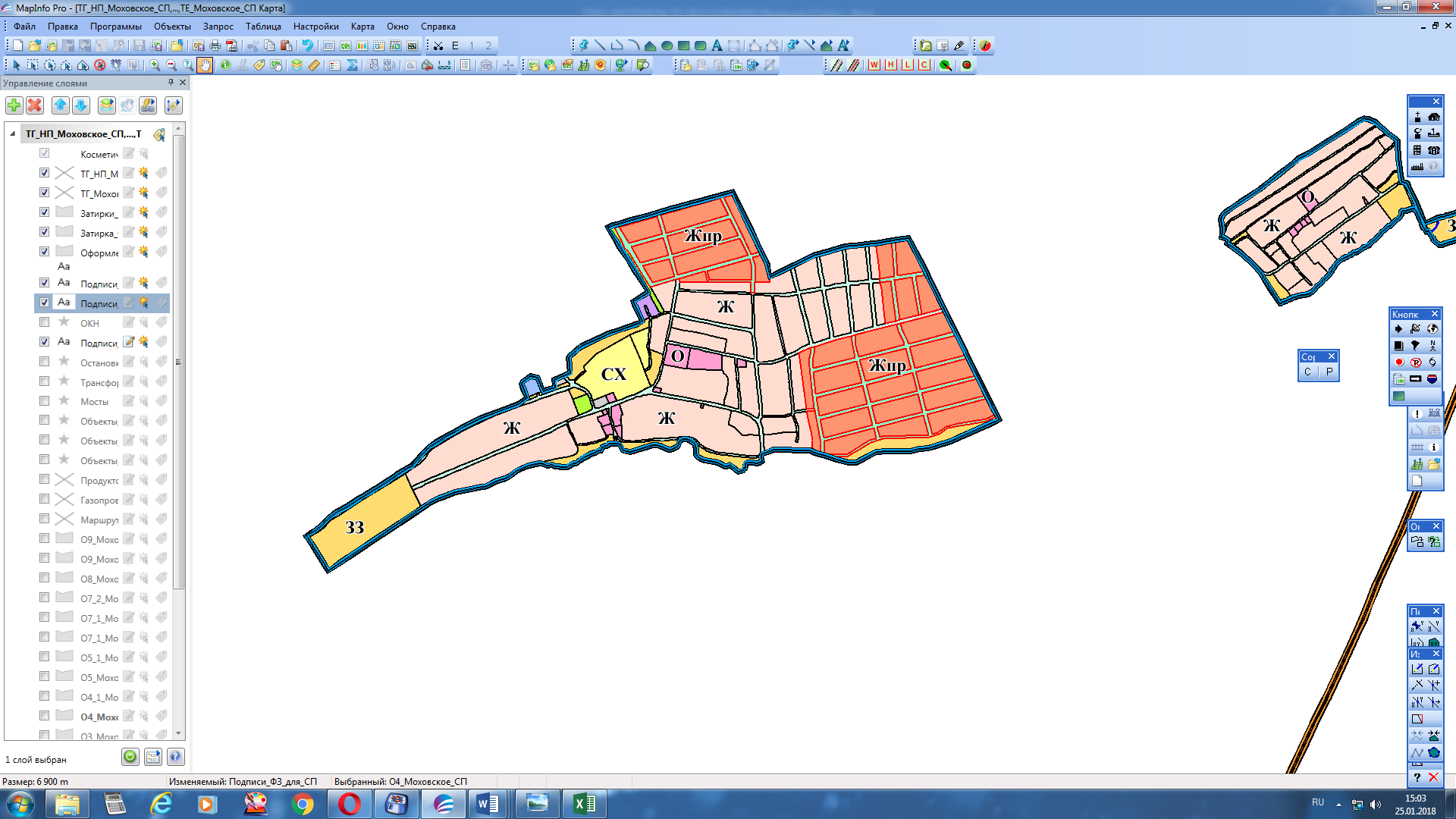 Рис.8.2.1 Функциональное зонирование д. ИвановкаФункциональное зонирование д. КалиновкаТаблица 8.2.2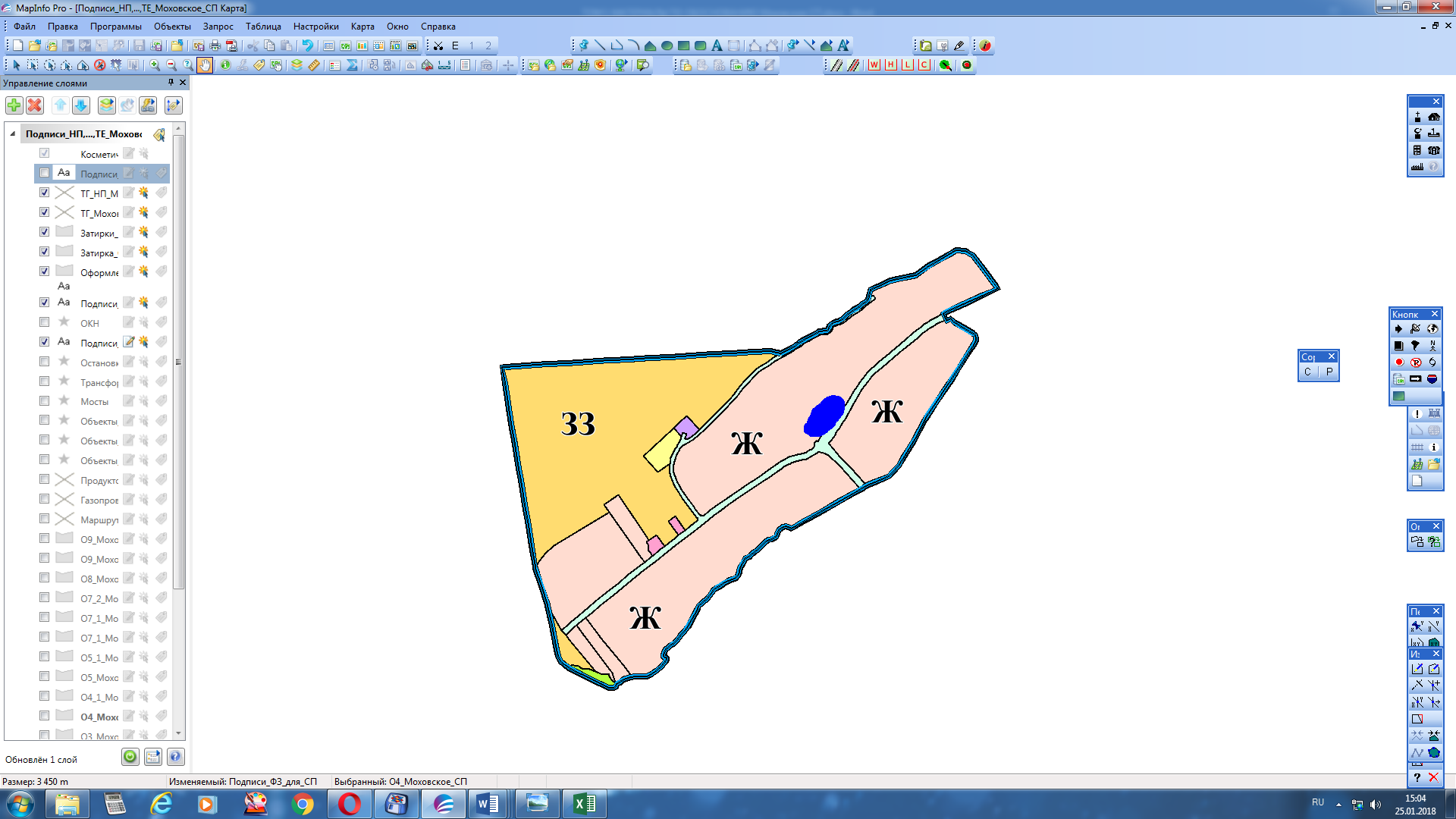 Рис.8.2.2 Функциональное зонирование д. КалиновкаФункциональное зонирование д. НовороссийкаТаблица 8.2.3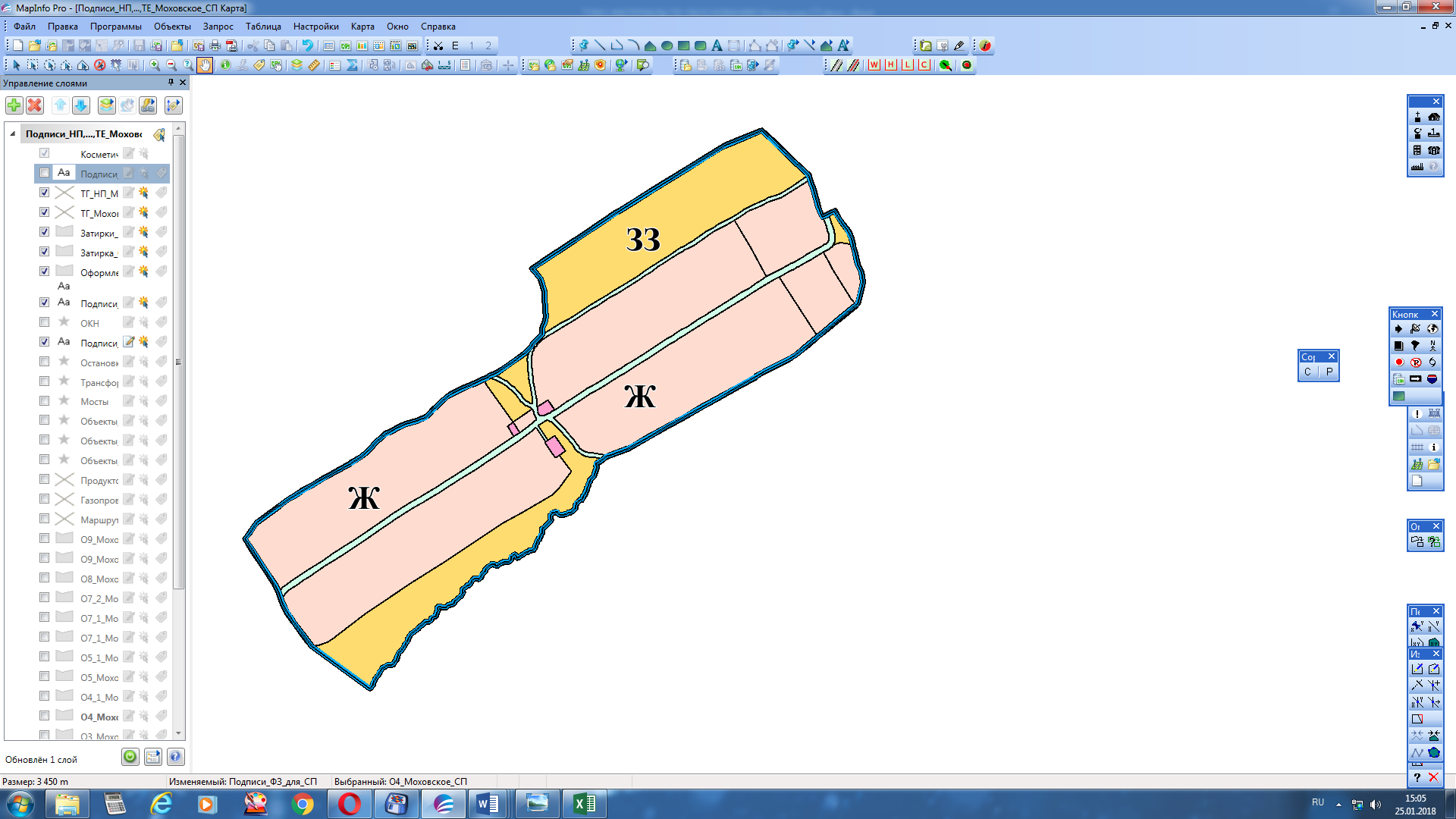 Рис.8.2.3 Функциональное зонирование д. НовороссийкаФункциональное зонирование п. УбинскийТаблица 8.2.4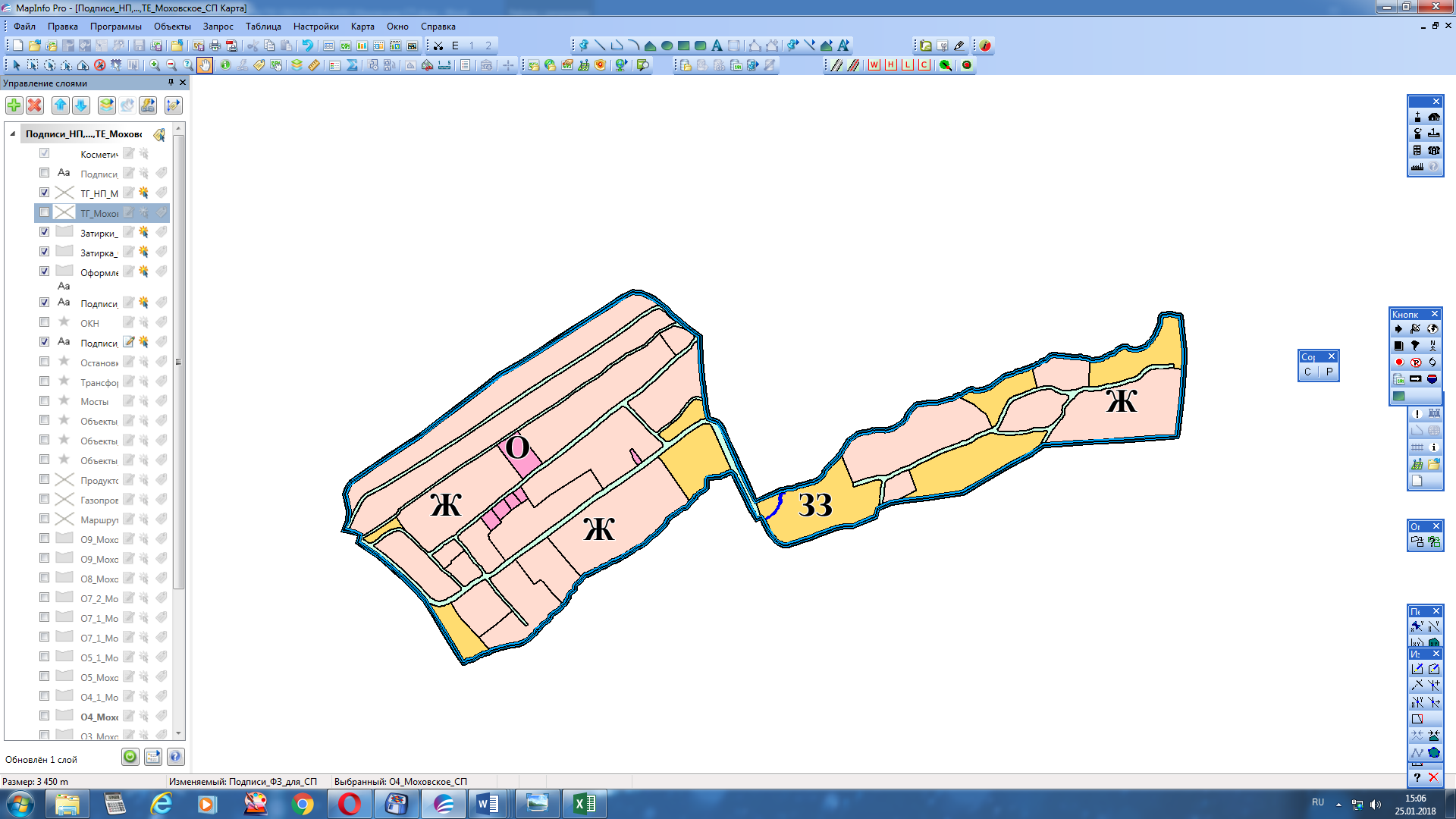 Рис.8.2.4 Функциональное зонирование п. УбинскийФункциональное зонирование п. ст. МеретьТаблица 8.2.5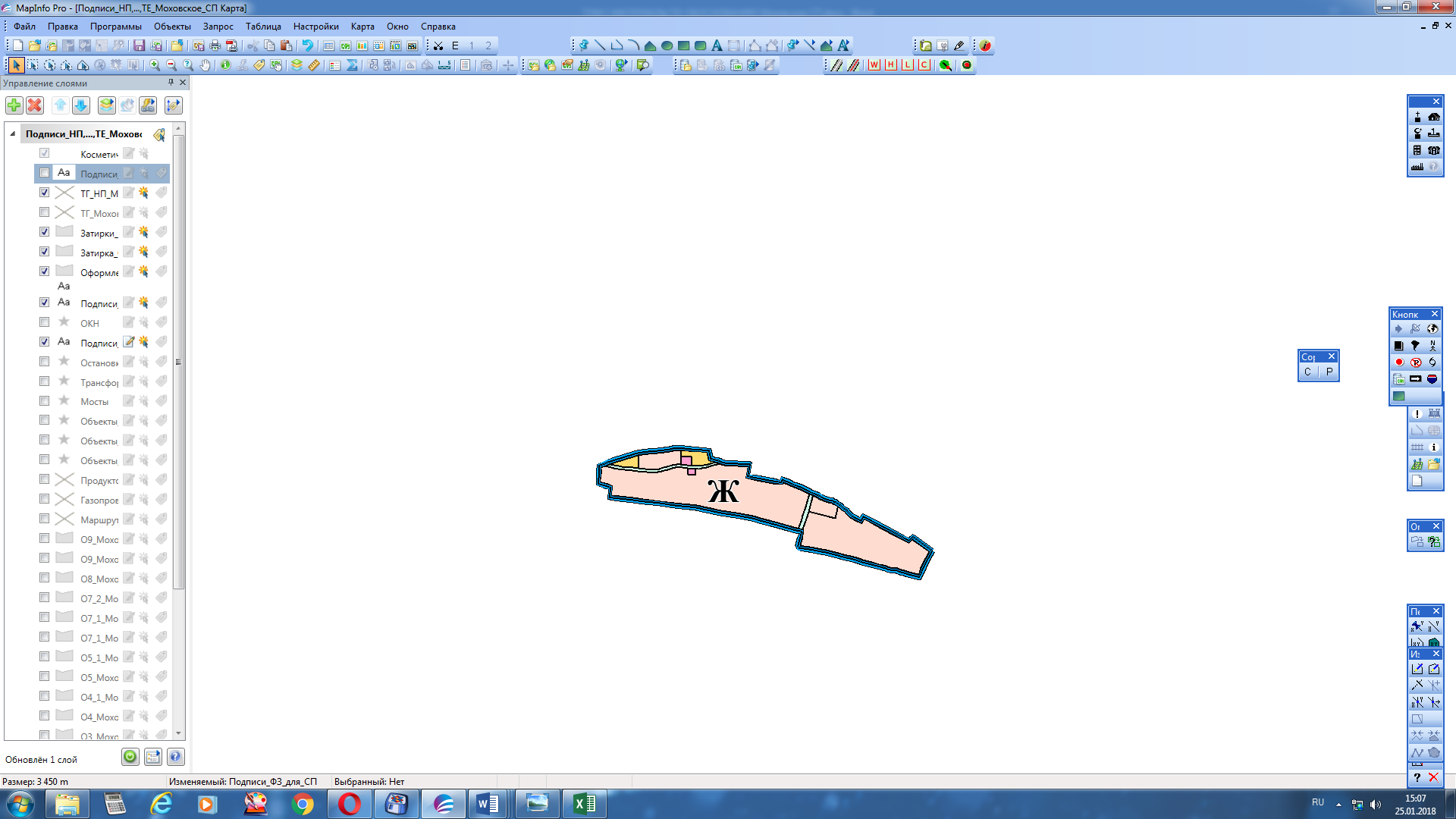 Рис.8.2.5 Функциональное зонирование п. ст. МеретьФункциональное зонирование п. ст. ПроектнаяТаблица 8.2.6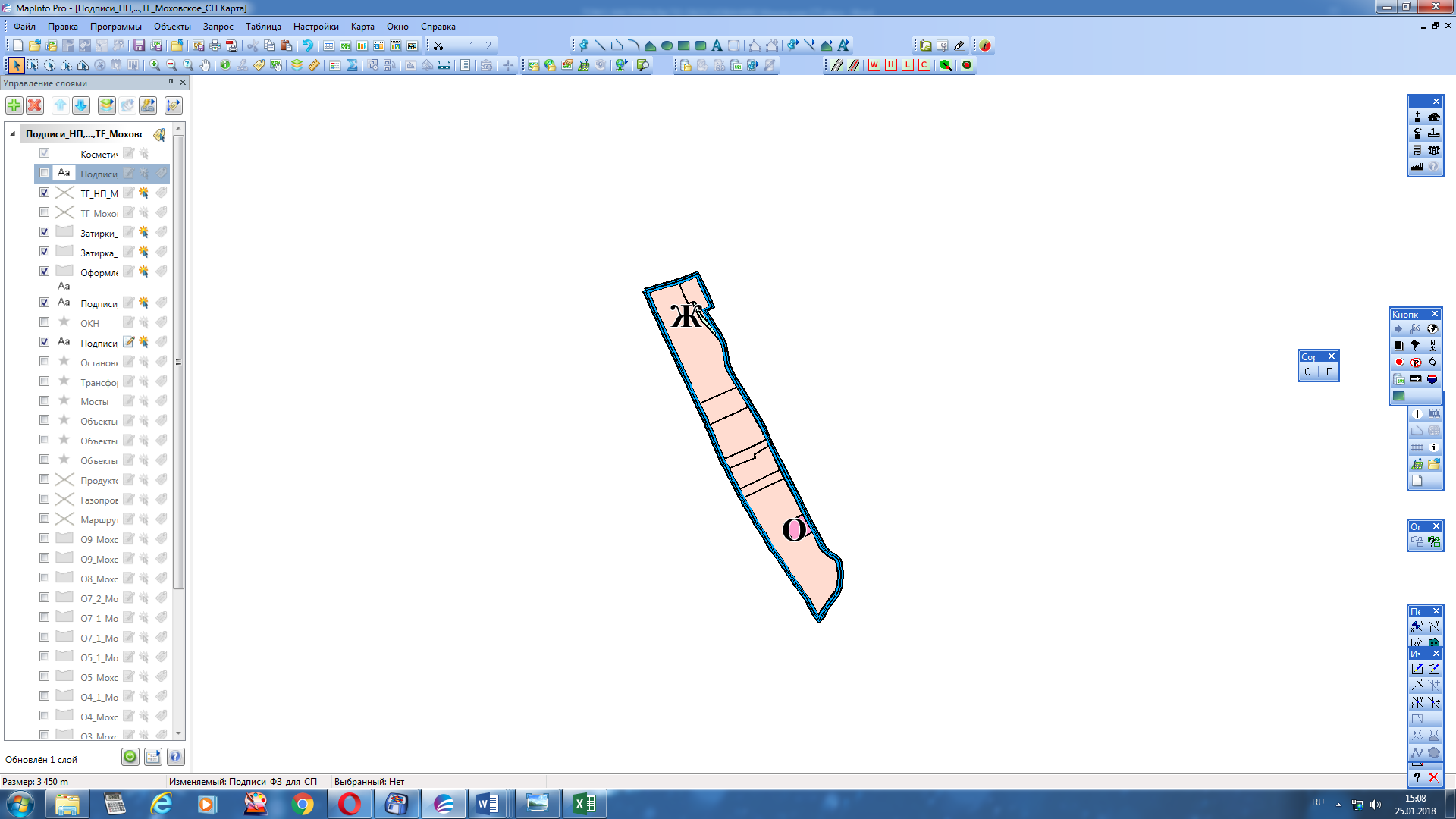 Рис.8.2.6 Функциональное зонирование п. ст. ПроектнаяФункциональное зонирование с. КонёвоТаблица 8.2.7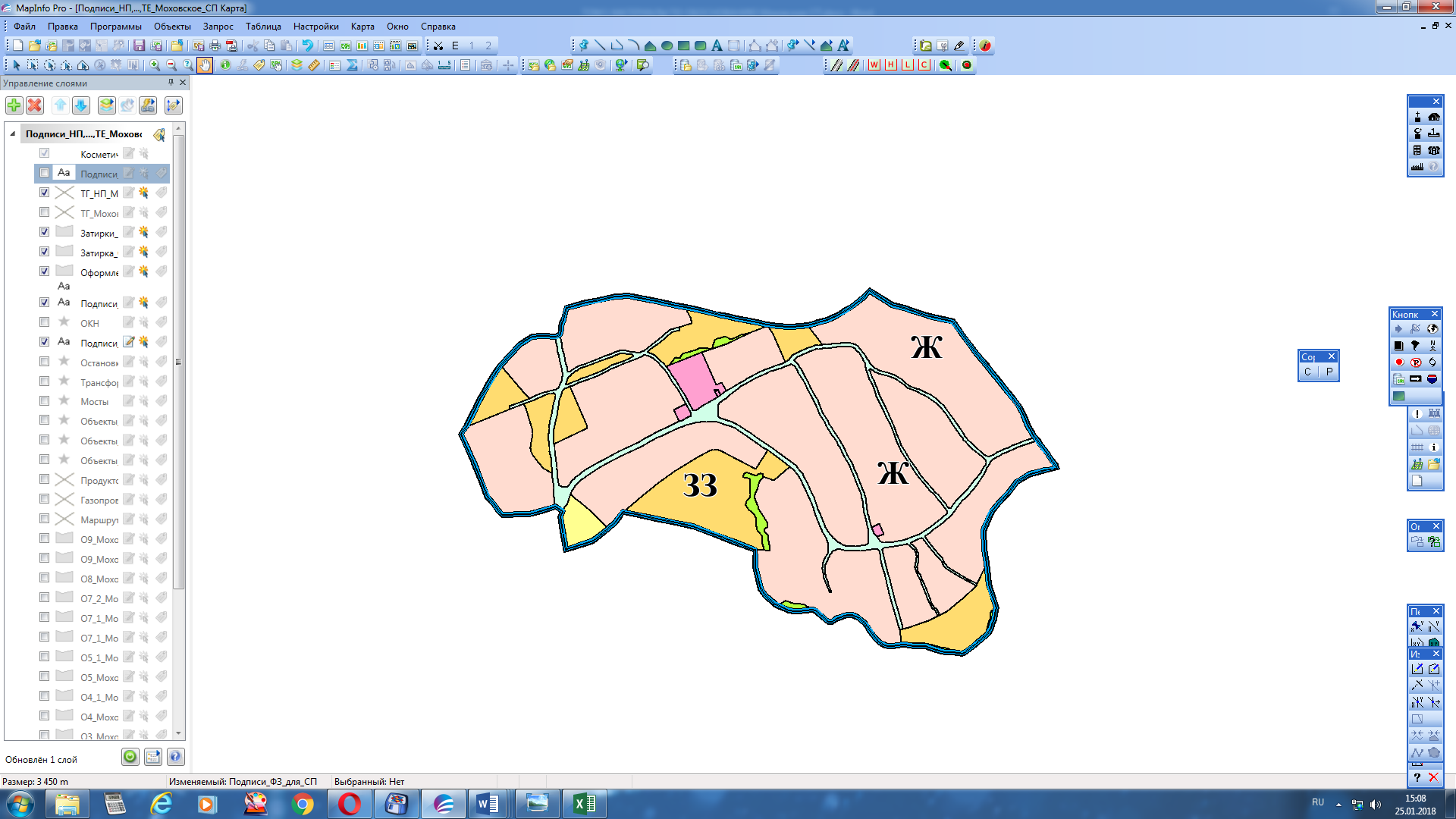 Рис.8.2.7 Функциональное зонирование с. КонёвоФункциональное зонирование с. МоховоТаблица 8.2.8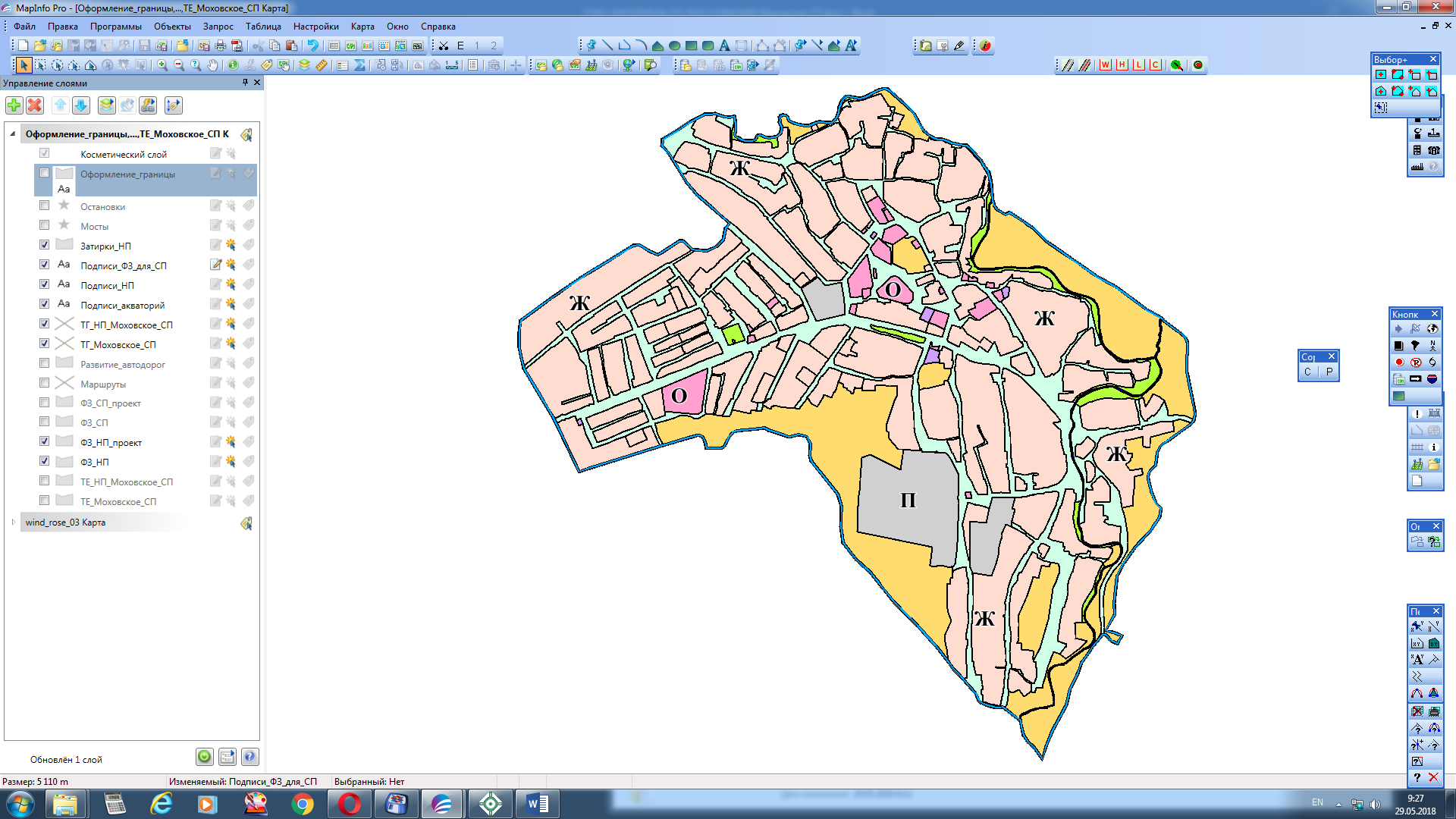 Рис.8.2.8 Функциональное зонирование с. МоховоРаздел 9. Инженерная инфраструктура.9.1. Электроснабжение.Обоснование перспективных уровней электропотребления является предварительным, требующим постоянного уточнения и корректировки.При определении перспективных уровней электропотребления и максимальных нагрузок была принята во внимание целесообразность проведения энергосберегающих мероприятий.Согласно плану перспективного развития сельского поселения, возникнет ряд новых потребителей электроэнергии, которые будут учтены при реконструкции и расширении энергетической структуры поселения. Расчет электрических нагрузокЭлектрические нагрузки в населенных пунктах определены на расчетный срок проектирования на основе численности населения, указанного в настоящем проекте и «Инструкции по проектированию городских электрических сетей РД 34.20.185–94».Планируемые энергетические нагрузки жилищно-коммунального сектора на 2037 годТаблица 9.1.1Электрические нагрузки жилищно-коммунального сектора определены по срокам проектирования на основе численности населения, принятой настоящим проектом.  Градостроительные решения по размещению объектов электроснабжения, определению местоположения прокладки линий электропередач, а также уточненные расчеты на территориях перспективного комплексного освоения следует принимать при разработке документации по планировке территории (проекта планировки) на стадии рабочего проектирования.9.2. Водоснабжение.В связи с отсутствием количественных сведений и показателей по номинальной мощности источников водоснабжения и существующим объемам водопотребления, произведен нормативный расчет на основе планируемой численности населения по каждому населенному пунктуПроектное предложениеНормы водопотребления приняты в соответствии с требованиями таблиц 
1-5 СНиП 2.04.02-84 «Водоснабжение. Наружные сети и сооружения»:50 л/сут. на одного человека в неблагоустроенных домах с водопользованием из водоразборных колонок300 л/сут. на одного человека в жилых домах коттеджного типа с водопроводом, канализацией и ваннами с централизованным горячим водоснабжением/Расчетный (средний за год) суточный расход воды Qсут.m, м3/сут, на хозяйственно-питьевые нужды в населенном пункте следует определять по формулеQсут.m =∑qж Nж / 1000, (1)где qж — удельное водопотребление;      Nж — расчетное число жителей в районах жилой застройки с различной степенью благоустройства.Объемы водопотребления на 2037 год в Моховском сельском поселении:Таблица 9.3.2Требуемый  расход  воды  на  хозяйственно-питьевые  нужды  определен  на  основании СНиП  2.04.02- 84*Градостроительные решения по размещению объектов водоснабжения, определению местоположения прокладки трубопроводов, а также уточненные расчеты на территориях перспективного комплексного освоения следует принимать при разработке документации по планировке территории (проекта планировки) на стадии рабочего проектирования.Для бесперебойного водоснабжения и обеспечения потребителей водой в полном объеме при максимальном водопотреблении необходимо:вести перекладку изношенных сетей водопровода и строительство новых участков из современных материалов;проводить мероприятия по поддержанию производительности действующих водозаборов и их развитию;вести модернизацию сооружений водопровода с заменой морально-устаревшего технологического оборудования;сокращение использования пресных подземных вод для технических целей.9.3.1. Пожаротушение.Расчетный расход воды на пожаротушение и расчетное количество одновременных пожаров принимается в соответствии с таблицей СНиП 2.04-84* исходя из характера застройки и проектной численности населения.Расчетная продолжительность тушения одного пожара составляет 3 часа (п. 2.24 СНиП), а время пополнения пожарного объема воды 24 часа (п. 2.25 СНиП).Принимаем один пожар в жилой застройке, с расходом воды на наружное пожаротушение 10 л/сек на один пожар, и один пожар на промышленном предприятии с расходом воды 25 л/сек. Суммарный расход воды на наружное пожаротушение 35 л/сек.Требуемый неприкосновенный трехчасовой противопожарный запас воды хранится в резервуарах чистой воды и составляет:       (35*3600*3)/1000=378 м3Расстановка пожарных гидрантов на водопроводной сети должна обеспечивать пожаротушение любого, обслуживаемого данной сетью здания, сооружения. Расстояние между гидрантами определяется расчетом для каждого конкретного участка сети (п. 8.17 СНиП 2.04.02-84*).  9.3.2 Зоны санитарной охраныДля всех источников хозяйственно-питьевого водоснабжения устанавливаются зоны санитарной  охраны в составе трех поясов: В первом поясе санитарной охраны подземного источника и включается территория в радиусе не менее 50 м вокруг каждой артезианской скважины. А так же территория, где размещаются резервуары и насосные станции.  Территория первого пояса ограждается и благоустраивается. Запрещается  пребывание и на ней лиц, не работающих на головных сооружениях. В зону 2-го и 3-его поясов подземных источников включаются территории обеспечивающие надежную защиту водозабора от попадания к нему бактериологических и химических загрязнений.  Все строительство на территории 2-пояса ведется только по предварительному согласованию с Госсаннадзором. На ней устанавливается ограничительный санитарный режим. Неканализованные уборные устраиваются только с водонепроницаемыми выгребами.Границы зон 1,2 и 3 поясов каждого водозабора и режим на их территории устанавливается по проектам водоснабжения сел на основе специальных расчетов.9.4. Теплоснабжение.Тепловые нагрузки сельского поселения определены по срокам проектирования на расчетный срок в соответствии с гипотезой развития территорий населенных пунктов, изменением численности населения  и благоустройством жилищного фонда.Централизованное  теплоснабжение  потребителей  поселения  намечается  от  источников, работающих  на  жидком и твердом топливе.  Теплоснабжение  населенных  пунктов  удаленных  от трасс теплосетей и будет осуществляться от индивидуальных отопительных систем, работающих на природном газе. Подсчет тепла на жилой фонд производился по комплексному удельному расходу тепла, отнесенному к 1-му кв. м. общей площади и численности населения соответствии со СНиП 41.02.2003  "Тепловые  сети".  Проектное предложениеРасчеты необходимой тепловой энергии с учетом планируемого прироста населения и увеличения жилой площади согласно нормативным показателям СНиП 2.04.07-86*:а) максимальный тепловой поток, Вт, на отопление жилых и общественных зданийГде б) средний тепловой поток, Вт, на горячее водоснабжение жилых и общественных зданий;Гдев) максимальный тепловой поток, Вт, на горячее водоснабжение жилых и общественных зданийПланируемые тепловые нагрузки жилищно-коммунального сектора на 2037 годТаблица 9.4.1Градостроительные решения по размещению объектов теплоснабжения, определению местоположения прокладки тепловых трубопроводов, а также уточненные расчеты на территориях перспективного комплексного освоения следует принимать при разработке документации по планировке территории (проекта планировки) на стадии рабочего проектирования.9.5. Инженерная подготовка территории.Отвод поверхностных вод должен осуществляться со всего бассейна стока территории населенных пунктов со сбросом из сети дождевой канализации преимущественно после очистки в водотоки и водоемы. Не допускается выпуск поверхностного стока в непрочные водоемы, в размываемые овраги, в замкнутые ложбины, заболоченные территории в черте населенных пунктов.Организация поверхностного водостока и очистка поверхностного стока.Отвод поверхностных вод следует осуществлять со всего бассейна (стоки в водоемы, водостоки, овраги и т.п.) в соответствии со СНиП 2.04.03-85, предусматривая, как правило, ливневую канализацию с  открытыми водоотводящими устройствами - канавами, кюветами, лотками. Необходимо устройство мостиков или труб на пересечении с улицами, дорогами, проездами и тротуарами.Защита от подтопления и осушение заболоченностей.На территории поселений с высоким стоянием грунтовых вод, на заболоченных участках следует предусматривать понижение уровня грунтовых вод в зоне капитальной застройки путем устройства закрытых дренажей. На территории усадебной застройки и на территориях стадионов, парков и других озелененных территорий общего пользования допускается открытая осушительная сеть.Указанные мероприятия должны обеспечивать в соответствии со СНиП 2.06.15-85 понижение уровня грунтовых вод на территории: капитальной застройки - не менее 2 м от проектной отметки поверхности; стадионов, парков, скверов и других зеленых насаждений - не менее 1 м.Благоустройство овражных территорий.На участках действия эрозионных процессов с оврагообразованием следует предусматривать упорядочение поверхностного стока, укрепление ложа оврагов, террасирование и облесение склонов. В отдельных случаях допускается полная или частичная ликвидация оврагов путем их засыпки с прокладкой по ним водосточных и дренажных коллекторов.Территории оврагов могут быть использованы для размещения транспортных сооружений, гаражей, складов и коммунальных объектов, а также устройства парков.Рекультивация нарушенных территорий.Для обеспечения охраны и рационального использования почвы необходимо предусмотреть комплекс мероприятий по ее рекультивации. Рекультивации подлежат земли, нарушенные и (или) загрязненные при:разработке месторождений полезных ископаемых;прокладке трубопроводов различного назначения;складировании и захоронении промышленных, бытовых биологических и пр. отходов, ядохимикатов.Так, необходимо рекультивировать все территории, на которых образовались несанкционированные свалки.Рекультивированные и восстановленные территории проектом генерального плана предложено озеленить.Приведенный состав инженерных мероприятий разработан в объеме, необходимом для  обоснования  планировочных  решений  и  подлежит  уточнению  на  последующих стадиях проектирования.При разработке проектов планировки следует предусматривать в случае необходимости инженерную защиту от затопления, подтопления, оползней.Раздел 10. Транспортная инфраструктура.Транспортная инфраструктура Моховского сельского поселения представлена сетью сельских дорог, автодорог местного значения, автодорог регионального и федерального значения, сетью маршрутов общественного транспорта, а также объектами придорожного сервиса и автозаправочными станциями.Сообщение  между населенными пунктами и по их территории осуществляется транспортом, находящимся в муниципальной собственности. Автодороги с регулярным автобусным движением имеют асфальтобетонное покрытие. В целом по населенным пунктам состояние улично-дорожной сети обеспечивает безопасность дорожного движения.Все населенные пункты поселения связаны с г. Белово автобусным сообщением. 	Основными задачами по совершенствованию транспортной системы населенных пунктов Моховского сельского поселения являются:- улучшение связей сложившихся функциональных зон каждого населенного пункта между собой;- повышение уровня благоустройства улично-дорожной сети.В проекте принята следующая классификация улично-дорожной сети:- главная улица;- второстепенная улица;- малая улица, хозяйственный проезд.Главные улицы имеют капитальное асфальтобетонное покрытие.Проектом предусматриваются мероприятия по совершенствованию покрытий улиц и дорог, их ремонту.Мероприятия по развитию улично-дорожной сетиТаблица 10.1Раздел 11. Озеленение и рекреация.При планировании развития населенных пунктов поселения следует предусматривать озеленение, благоустройство и инженерное оборудование территории. Особую роль приобретают вопросы формирования ландшафтно-рекреационных территорий, которые включают зеленые насаждения, лесопарки, лесозащитные зоны, водоемы, земли сельскохозяйственного использования и другие угодья, которые совместно с парками, садами, скверами и бульварами, размещаемыми на территории поселения, создают благоприятные условия для проживания населения. Развитие зон рекреационного назначения должно отвечать требованиям СНиП 2.07.01-89 «Градостроительство. Планировка и застройка городских и сельских поселений», ГОСТ 17.5.3.01-78 «Охрана природы. Земли. Состав и размер зеленых зон городов».Рекреационные зоны необходимо формировать, создавая взаимоувязанный природный комплекс муниципальных образований и их зеленой зоны. Рекреационные зоны расчленяют территорию поселений на планировочные части. При этом должна соблюдаться соразмерность застроенных территорий и открытых незастроенных пространств, обеспечиваться удобный доступ к рекреационным зонам. Озелененные территории являются объектами градостроительного нормирования и представляются в виде парков, садов, скверов, бульваров, территорий зеленых насаждений в составе участков жилой, общественной, производственной застройки. Озелененные территории общего пользования, выделяемые в составе рекреационных зон, размещаются во взаимосвязи преимущественно с жилыми и общественно-деловыми зонами.Площадь озелененных территорий общего пользования - парков, садов, бульваров, скверов должна составлять не менее 12 м2/чел.Озеленение представлено деревьями на приусадебных участках, рядовыми посадками вдоль улиц, на участках общественных зданий.Зелёные насаждения — совокупность древесных, кустарниковых и травянистых растений на определённой территории. Они выполняют ряд функций, способствующих созданию оптимальных условий для труда и отдыха жителей поселения, основные из которых — оздоровление воздушного бассейна населенного пункта и улучшение его микроклимата. Этому способствуют следующие свойства зелёных насаждений:поглощение углекислого газа и выделение кислорода в ходе фотосинтеза;понижение температуры воздуха за счёт испарения влаги;снижение уровня шума;снижение уровня загрязнения воздуха пылью и газами;защита от ветров;выделение растениями фитонцидов — летучих веществ, убивающих болезнетворные микробы;положительное влияние на нервную систему человека.Зелёные насаждения делятся на три основные категории:общего пользования - озелененные территории, используемые для рекреации населения населенного пункта (парки, сады, скверы, бульвары, озелененные территории улиц и т.д.);ограниченного пользования - озелененные территории в пределах жилой, гражданской, промышленной застройки, территорий и организаций обслуживания населения и здравоохранения, науки, образования, рассчитанные на пользование определенными группами населения, озелененные придомовые территории, являющиеся частью общего имущества многоквартирных домов, а также озелененные территории, доступ на которые осуществляется на платной основе;специального назначения (на картах защитные зеленые насаждения) - озелененные территории санитарно-защитных, водоохранных и защитно-мелиоративных зон, кладбищ, насаждения вдоль автомобильных и железных дорог, питомники, цветочно-оранжерейные хозяйства.Мероприятия по организации зеленых насаждений общего пользования:1. Упорядочение и благоустройство существующих в населенных пунктах зон рекреации.2. Создание скверов у административных зданий, торгового центра, клуба, центров повседневного обслуживания.3. Озеленение улиц, устройство цветников и газонов.Мероприятия по организации зеленых насаждений ограниченного пользования:1. Устройство озелененных групповых двориков.2. Озеленение участков жилых домов (палисадники, фруктовые и декоративные деревья, кустарники, цветники).3. Озеленение участков культурно-бытовых и коммунальных объектов, производственных участков, причем предусматривается рядовое озеленение по периметру участков школ, ФАПа, детсадов, производственных участков.Мероприятия по организации зеленых насаждений специального назначения:1. Устройство санитарно-защитных зон между производственной и жилой зонами, а также между населенным пунктом и внешней автомагистралью (шумозащитное озеленение).2. Устройство ветрозащитного и охранного озеленения по периметру населенного пункта.3. Озеленение охранной зоны головных водохозяйственных сооружений.Мероприятия по организации зеленых насаждений индивидуального пользования (придомовых участков) выполняются непосредственно проживающим населением.ЧАСТЬ III. ОХРАНА ОКРУЖАЮЩЕЙ СРЕДЫ (ЭКОЛОГИЧЕСКОЕ СОСТОЯНИЕ ПРИРОДНОЙ СРЕДЫ И МЕРОПРИЯТИЯ ПО ЕЕ ОХРАНЕ).Раздел 12 Охрана окружающей среды.12.1. Охрана атмосферного воздуха.Проектом генерального плана на территории Моховского сельского поселения установлены нормативные размеры санитарно-защитных зон промышленных предприятий. В пределах нормативных размеров санитарно-защитных зон находятся жилые зоны. В этом случае необходимо обязать предприятие разработать проект санитарно-защитной зоны, тем самым обосновать уменьшение зоны воздействия на окружающую среду.Если при рассмотрении проекта санитарно-защитной зоны промышленные объекты и производства отнесены к более низкому, чем II, классу опасности, окончательное решение по установлению размера санитарно-защитной зоны может приниматься Главным государственным санитарным врачом субъекта Российской Федерации или его заместителем.В случае, если в процессе разработки этих проектов не будет доказана возможность сокращения размеров СЗЗ, то на территориях, оставшихся в границах СЗЗ, запрещено: размещать новую жилую застройку, включая отдельные жилые дома, ландшафтно-рекреационные зоны, эксплуатировать садово-огородные участки, детские площадки, образовательные и детские учреждения, оздоровительные учреждения общего пользования, объекты пищевой промышленности и другие территории с нормируемыми показателями качества. То есть встает вопрос по отселению людей из этих зон за счет предприятий, либо предприятия-источники загрязнения атмосферы подлежат ликвидации, консервации, перебазированию или перепрофилированию (территориальные ресурсы для размещения производственного строительства определены генпланом).В результате внедренных мероприятий площадь земель существующего жилого фонда в пределах санитарно-защитных зон в Моховском сельском поселении значительно сократится. Проектом генерального плана предусмотрены новые жилые зоны для размещения мигрирующего населения.В соответствии с требованиями федерального закона «Об охране атмосферного воздуха» юридические лица, имеющие источники выбросов вредных (загрязняющих) веществ в атмосферный воздух, должны разрабатывать и осуществлять мероприятия по охране атмосферного воздуха. Основные направления воздухоохранных мероприятий для действующих производств включают технологические и специальные мероприятия, направленные на сокращение объемов выбросов и снижение их приземных концентраций.       Технологические мероприятия включают:использование более прогрессивной технологии по сравнению с применяющейся на других предприятиях для получения той же продукции;увеличение единичной мощности агрегатов при одинаковой суммарной производительности;применение в производстве более "чистого" вида топлива;применение рециркуляции дымовых газов;внедрение наиболее совершенной структуры газового баланса предприятия.К специальным мероприятиям, направленным на сокращение объемов и токсичности выбросов объекта и снижение приземных концентраций загрязняющих веществ, относятся:сокращение неорганизованных выбросов;очистка и обезвреживание вредных веществ из отходящих газов;улучшение условий рассеивания выбросов.При отсутствии разрешений на выбросы вредных (загрязняющих) веществ в атмосферный воздух, а также при нарушении условий, предусмотренных данными разрешениями, выбросы вредных (загрязняющих) веществ в атмосферный воздух должны быть ограничены, приостановлены или прекращены в порядке, определенном Постановлением Правительства РФ от 28 ноября 2002 года №847. Также рекомендуется максимально озеленять СЗЗ с организацией полосы древесно-кустарниковых насаждений со стороны жилой застройки. Санитарно-защитная зона для предприятий IV, V классов должна быть максимально озеленена - не менее 60% площади; для предприятий II и III класса - не менее 50%; для предприятий, имеющих санитарно-защитную зону 1000 м и более - не менее 40% ее территории.В соответствии со статьей 45 ФЗ «Об охране окружающей среды» юридические и физические лица, осуществляющие эксплуатацию автомобильных транспортных средств, обязаны соблюдать нормативы допустимых выбросов веществ, а также принимать меры по обезвреживанию загрязняющих веществ, в том числе их нейтрализации, снижению уровня шума и иного негативного воздействия на окружающую среду.Экологические требования к автотранспорту, в первую очередь, включают его соответствие или несоответствие техническим нормативам выбросов вредных веществ в атмосферу, установленных соответствующими стандартами. Транспортные средства, выбросы которых оказывают вредное воздействие на атмосферный воздух, подлежат регулярной проверке на соответствие таких выбросов техническим нормативам выбросов.Положение «Об ограничении, приостановлении или прекращении выбросов вредных (загрязняющих) веществ в атмосферный воздух и вредных физических воздействий на атмосферный воздух», утвержденное Постановлением Правительства РФ от 28 ноября 2002 года N 847 гласит: если в ходе регулярных проверок транспортных и иных передвижных средств на соответствие осуществляемых ими выбросов техническим нормативам установлено превышение технических нормативов, эксплуатация указанных средств запрещается в соответствии со статьей 17 Федерального закона "Об охране атмосферного воздуха". 12.2. Охрана  поверхностных и подземных вод.Согласно Водному Кодексу Российской Федерации от 03.06.2006г №74–ФЗ установлены  водоохранные зоны для рек или ручьев в Моховском сельском поселении в размере 50 м, 100 м и 200 м. В границах водоохранных  зон запрещается:использование сточных вод для удобрения почв;размещение кладбищ, скотомогильников, мест захоронения отходов производства и потребления, радиоактивных, химических, взрывчатых, токсичных, отравляющих и ядовитых веществ; осуществление авиационных мер по борьбе с вредителями и болезнями растений;движение и стоянка транспортных средств (кроме специальных транспортных средств), за исключением их движения по дорогам и стоянки на дорогах и в специально оборудованных местах, имеющих твердое покрытие.В границах прибрежных защитных полос запрещаются:1) распашка земель;2) размещение отвалов размываемых грунтов;3) выпас сельскохозяйственных животных и организация для них летних лагерей, ванн.В целях защиты водоемов и водотоков от загрязнения рекомендуется строго соблюдать перечисленные требования. Согласно Санитарных правил и норм СанПиН 2.1.4.1110-02 (от 01 июня 2002 г.) вокруг водозаборных скважин питьевой воды нанесен I пояс (строгого режима) зоны санитарной охраны в размере 50м; II и III пояса не нанесены, т.к. являются расчетными. Проекты ЗСО не разработаны, поэтому с целью обеспечения населения качественной питьевой водой для источников подземного водоснабжения (водозаборов) необходимо разработать проекты организации зон санитарной охраны с определением границ составляющих их поясов и разработать комплекс необходимых организационных, технических, гигиенических и противоэпидемических мероприятий.На сегодняшний день ряд водозаборных скважин расположены в жилой и промышленной зонах, ресурсов для организации поясов ограничения нет, что противоречит п.2.2.1.1. Санитарных правил и норма СанПиН 2.1.4.1110-02 «Зоны санитарной охраны источников водоснабжения и водопроводов питьевого назначения». Скважины, содержащиеся в ненадлежащем состоянии, подлежат консервации. Выбор нового участка под бурение скважин и их эксплуатация должны производиться строго в соответствии с упомянутым СанПиН 2.1.4.1110-02.В границах ЗСО подземных водозаборов, водопроводных сооружений и водоводов запрещается:а)    применение удобрений и ядохимикатов;б) размещение кладбищ, скотомогильников, полей фильтрации, навозохранилищ, силосных траншей, животноводческих траншей и других объектов, обусловливающих опасность микробного загрязнения подземных вод.В пределах санитарных разрывов водоводов не допускается располагать источники загрязнения почвы и грунтовых вод. Для предотвращения сброса загрязненных сточных вод на рельеф и в открытые водоемы необходимо организовать единую централизованную канализацию с отводом сточных вод на очистные сооружения. Схема канализации должна определяться рельефом местности, местоположением канализуемых объектов. Жилье и другие объекты, расположенные в границах водоохранной зоны должны быть канализованы в первую очередь. На территории стадиона, расположенного в водоохранной зоне, рекомендуется ввести строгие правила поведения для посетителей в плане обращения с мусором и зелеными насаждениями. Необходимо хорошо продумать вопрос санитарной очистки территории стадиона, обеспечить достаточным количеством урн и контейнеров для мусора.Учитывая низкую эффективность действующих сооружений для очистки сточных вод, следует спроектировать и произвести в наикротчайшие сроки реконструкцию системы очистных сооружений. Ликвидация сброса недоочищенных стоков на рельеф (в районе полей орошения) за счет строительства новых установок на очистных сооружениях позволит не только привести ситуацию в соответствие законам (Водный Кодекс РФ, ст. 60, п.6, в котором говорится, что сброс в водные объекты сточных вод, не подвергшихся санитарной очистке и обезвреживанию, осуществлять запрещается), но  и предотвратить загрязнение почв, грунтовых и поверхностных вод.Также рекомендуется организовать поверхностный сток, систему дождевой канализации с очисткой первой (наиболее загрязненной) партии ливневых вод на локальных очистных сооружениях ливневой канализации.В свою очередь, производственные стоки при необходимости перед сбросом в общую канализацию должны подвергаться предварительной очистке с доведением содержания вредных веществ до предельно допустимых концентраций.В целях рационального использования и охраны поверхностных вод предприятия-водопользователи должны обеспечить: экономное и рациональное использование водных ресурсов;наличие лицензии и договора на пользование водным объектом и соблюдение их условий;предотвращение и устранение загрязнения поверхностных вод;содержание в исправном состоянии очистных, гидротехнических и других водохозяйственных сооружений и технических устройств;наличие контрольно-измерительной аппаратуры по определению качества забираемой и сбрасываемой в водный объект воды и соблюдение сроков ее государственной аттестации;организацию учета забираемых, используемых и сбрасываемых вод, количества загрязняющих веществ в них, а также систематические наблюдения за водными объектами и их водоохранными зонами;соблюдение установленных лимитов забора воды и сброса сточных вод;разработку инженерных мероприятий по предотвращению аварийных сбросов неочищенных или недостаточно очищенных сточных вод, по обеспечению экологически безопасной эксплуатации водозаборных сооружений и водных объектов;соблюдение установленного режима использования водоохранных зон;разработку плана мероприятий на случай возможного экстремального загрязнения водного объекта.В процессе хозяйственной деятельности запрещается сбрасывать в водные объекты сточные (возвратные) воды:содержащие вещества или продукты трансформации веществ в воде, для которых не установлены ПДК или ОДУ, а также вещества, для которых отсутствуют методы аналитического контроля, за исключением тех веществ, что содержатся в воде водного объекта;которые с учетом их состава и местных условий могут быть направлены в системы оборотного водоснабжения для повторного использования или для других целей;оказывающие токсическое действие, по результатам биотестирования, на живые организмы;дождевые и талые воды, отводимые с территорий промышленных площадок, не прошедшие очистку до установленных требований;в пределах первого и второго поясов зон санитарной охраны источников хозяйственно-питьевого водоснабжения, в местах массового скопления рыб;содержащие возбудителей инфекционных заболеваний, а также содержащие вещества, концентрации которых превышают ПДК и их фоновые значения в водном объекте, если для них не установлены нормы предельно допустимого сброса (ПДС), указанные в разрешении на сброс сточных вод.При эксплуатации промышленных объектов возможны аварийные сбросы сточных вод. Для исключения возможности загрязнения окружающей среды сточными водами и жидкими продуктами необходимо предусмотреть:устройство дублирующих трубопроводов для своевременного отключения аварийных участков;применение оборудования и трубопроводов, стойких к коррозийному и абразивному воздействию агрессивных жидких сред;устройство емкостей и накопителей с соответствующими коммуникациями для аккумуляции аварийных сбросов сточных вод;обвалование технологических площадок и сооружений, на которых возможны аварийные сбросы сточных вод и жидких продуктов, с созданием системы сбора ливневых вод с этих площадок;перекачку продуктов аварийных сбросов обратно на производство или очистные сооружения проектируемого объекта;создание системы сбора загрязненного поверхностного стока с территории предприятия с последующей передачей его на очистные сооружения.Нарушение требований по охране и рациональному использованию водных объектов должно вести за собой ограничение, приостановление или запрещение эксплуатации хозяйственных и других объектов, влияющих на состояние водных объектов.12.3. Мероприятия по охране почв.Необходим комплекс мероприятий по оздоровлению почв. Основными профилактическими мероприятиями на почвах, загрязненными тяжелыми металлами, являются:- улучшение агрофизических свойств почв повышением доз органических и фосфорных удобрений;- возделывание культур, отличающихся пониженным накоплением тяжелых металлов (бахчевые, картофель, томаты и др.); - возделывание технических культур;- замена почвенного слоя в особенно загрязненных участках населенных пунктов, обработка почв гуматами, которые связывают тяжелые металлы и переводят их в соединения, недоступные для растений;- стимуляцию почвообразовательных процессов с помощью специальных комплексов микроорганизмов – гумусообразователей и пр.- для сокращения содержания пыли необходимо увеличение количества и плотности зеленых насаждений.Кроме того, необходима разъяснительная (просветительская) работа среди населения, особенно среди владельцев колхозно-фермерских хозяйств.Для обеспечения охраны и рационального использования почвы необходимо предусмотреть комплекс мероприятий по ее рекультивации. Рекультивации подлежат земли, нарушенные и (или) загрязненные при:- разработке месторождений полезных ископаемых;- прокладке трубопроводов различного назначения;- складировании и захоронении промышленных, бытовых биологических и пр. отходов, ядохимикатов.Так, необходимо рекультивировать территории несанкционированных свалок. Согласно ст.67 Водного Кодекса РФ на территориях, подверженных затоплению, размещение новых населенных пунктов, кладбищ, скотомогильников и строительство капитальных зданий, строений, сооружений, без проведения  специальных защитных мероприятий по предотвращению негативного воздействия вод, запрещается. 12.4. Санитарная очистка территории.Объектами санитарной очистки и уборки на территории Моховского сельского поселения являются территории домовладений, уличные и микрорайонные проезды, парки, скверы общественного пользования и отдыха, объекты культурного назначения, территории предприятий, учреждений, места уличной торговли.Организация системы современной санитарной очистки поселения включает: сбор и удаление ТБО, сбор и вывоз жидких отходов из неканализованных зданий, уборка территории от мусора, смета, снега, мытье усовершенствованных покрытий.Сбор и удаление ТБОСистему сбора и удаления твердых бытовых отходов с территории Моховского сельского поселения генпланом намечено производить по следующей схеме:1) На территории одноэтажной застройки рекомендуется организовать проезд спецавтотранспорта по утвержденному маршруту и расписанию с небольшими остановками в определенных местах (перекрестках) с целью сбора бытовых отходов у населения в мусоросборниках одноразового использования (бумажные, картонные, полиэтиленовые мешки). Этот метод позволяет сократить расходы на организацию стационарных мест временного хранения ТБО;2) Для группы малоэтажных домов квартирного типа целесообразно организовать контейнерные площадки и устанавливать несменяемые контейнеры, с последующей перегрузкой в мусоровоз. Система несменяемых сборников отходов является предпочтительной, поскольку позволяет наиболее полно использовать мусоровозный транспорт и достигнуть большей производительности;3) Для крупногабаритных отходов устанавливать бункеры-накопители на площадке с твердым покрытием в непосредственной близости от дороги.Для контейнеров должны выделяться специальные площади на территориях домовладений, объектов культурно-бытового, производственного и другого назначения, которые должны быть заасфальтированы и освещены, иметь устройства для стока воды, удобны для подъезда транспорта и подхода жителей. Места размещения контейнеров должны быть намечены с учетом соблюдения расстояния до окон жилых и общественных зданий не менее 20м и не более 100м соответственно.Размещение мест временного хранения отходов, особенно на жилой территории, следует согласовывать с районным архитектором и районными санэпидстанциями.Срок хранения ТБО в холодное время (при температуре -5 и ниже) составляет не более 3 суток, в теплое время (при плюсовой температуре свыше +5) не более одних суток (ежедневный вывоз). Пищевые отходы летом вывозятся ежедневно, а при минусовой температуре через день (СанПиН 42-128-4690-88 «Санитарные правила содержания территории населенных мест»).Управление бытовыми отходами главным образом должно быть ориентировано на снижение количества образующихся отходов и на развитие методов их максимального использования, т.е. предусмотреть внедрение максимального использования селективного сбора ТБО и пунктов приема вторичного сырья с целью получения вторичных ресурсов и сокращения объема обезвреживаемых отходов. Сбор и вывоз жидких отходов из неканализованных домовладенийЖидкие отходы из неканализованных домовладений вывозятся ассенизационным вакуумным транспортом. Выгреб следует очищать по мере его заполнения, но не реже одного раза в полгода. Неканализованные уборные и выгребные ямы следует дезинфицировать растворами состава: хлорная известь (10%), гипохлорид натрия (3-5%), лизол (5%), нафтализол (10%), креолин (5%), метасиликат натрия (10%). Время контакта не менее 2 мин. согласно СанПиН 42-128-4690-88 «Санитарные правила содержания территории населенных мест».Уборка территории и мытье усовершенствованных покрытийНеобходимо организовать планово-регулярную механизированную уборку усовершенствованных покрытий в летнее и зимнее время. Механизированная уборка территорий является одной из важных и сложных задач охраны окружающей среды. Летняя уборка предусматривает подметание, мойку и полив покрытий, уборку зеленых зон, очистку прибрежной зеленой полосы с последующим вывозом отхода и смета на полигон. Зимняя уборка предусматривает очистку покрытий от снега, вывоз его и складирование на снеговой свалке, борьба с гололедом, предотвращение снежно-ледяных образований. В качестве основного технологического приема утилизации снега принято размещение снега на снегосвалке. Территория снеговой свалки должна быть обустроена в соответствии с современными требованиями – предусматривается площадка с водопроницаемым основанием, обвалованная по периметру.ЧАСТЬ IV. ПЕРЕЧЕНЬ И ХАРАКТЕРИСТИКА ОСНОВНЫХ ФАКТОРОВ РИСКА ВОЗНИКНОВЕНИЯ ЧРЕЗВЫЧАЙНЫХ СИТУАЦИЙ ПРИРОДНОГО И ТЕХНОГЕННОГО ХАРАКТЕРА.Раздел 13. Чрезвычайные ситуации природного характера.Согласно постановлению правительства РФ от 21 мая 2007 г. № 304 «О классификации чрезвычайных ситуаций природного и техногенного характера», чрезвычайные ситуации природного и техногенного характера подразделяются на ситуации: – локального характера; – муниципального характера; – межмуниципального характера; – регионального характера; – межрегионального характера; – федерального характера.Катастрофы техногенного и природного характера приводят к следующим возможным последствиям: пожары, взрывы, человеческие жертвы, массовые заболевания населения, перебои в обеспечении электроэнергией, водой и теплом.В соответствии с ГОСТ Р 22.0.06-95 «Безопасность в чрезвычайных ситуациях. Источники природных чрезвычайных ситуаций. Поражающие факторы. Номенклатура параметров поражающих воздействий», принятым и введенным в действие Постановлением Госстандарта  России от 20 июня 1995 года N 308, на территории муниципального образования возможны следующие чрезвычайные ситуации:Таблица 15.1Раздел 14. Чрезвычайные ситуации техногенного характера.Чрезвычайные ситуации техногенного характера на территории муниципального образования классифицируются в соответствии с ГОСТ Р 22.0.07-95 «Источники техногенных чрезвычайных ситуаций. Классификация и номенклатура поражающих факторов и их параметров», принятым и введенным в действие Постановлением Госстандарта  России от 2 ноября 1995 г. N 561.На территории муниципального района возможно возникновение чрезвычайных ситуаций техногенного характера на объектах железнодорожного, автомобильного и трубопроводного транспорта.Аварии и катастрофы на железной дороге или железнодорожных станциях (столкновений поездов, разлива АХОВ, вылива (просыпания) горючих, взрывчатых, ядовитых веществ, прорыва и неисправностей в сети внешнего энергоснабжения) могут сопровождаться гибелью людей, нанесением материального ущерба, нарушением грузовых и пассажирских перевозок Западно-Сибирской железной дороги. ЧС на железнодорожном транспорте могут возникнуть на станциях сортировки при маневровых работах и на магистральных железнодорожных путях, в случае разрушения железнодорожного полотна или нарушения правил технической эксплуатации железнодорожного транспорта. Время на ликвидацию аварии связанной с разливом химически опасных веществ может составить от 4 до 10 часов. При авариях связанных со сдвигом пролета время на устранение – составит до 2-х суток.Последствием аварий и катастроф на железнодорожном транспорте являются возгорание, утечка, разгерметизация, просыпание опасного груза. В результате разлива одной цистерны с АХОВ может возникнуть очаг химического заражения на площади до 10 км2 и глубиной зоны заражения до 15 км. В зоне возможного заражения может оказаться до 16 тысяч человек. При этом пострадать могут до 3 тысяч человек.При крушениях товарных поездов возможно разрушение железнодорожного полотна до 300 м., приостановление движения поездов на 6 и более часов, просыпание (проливание) грузов. При крушениях пассажирских поездов, потери среди людей могут составить до 200 человек, в том числе безвозвратные 20 человек, санитарные до 180 человек.На автомобильном транспорте при развитой сети грузопассажирских перевозок возможно возникновение аварий и катастроф связанных с разливом на почву и выбросом в атмосферу опасных веществ, санитарные потери людей могут составить до 60 человек, из них со смертельным исходом до 6-10 человек.Раздел 15. Пожарная безопасность.Чрезвычайные ситуации, связанные с возникновением пожаров на территории, чаще всего возникают на объектах социально-бытового назначения, причинами которых в основном являются нарушения правил пожарной безопасности, правил эксплуатации электрооборудования и неосторожное обращение с огнем.В соответствии с Федеральным  законом от 22.07.2008 № 123-ФЗ «Технический регламент о требованиях пожарной безопасности» к опасным факторам пожара, воздействующим на людей и имущество, относятся:– пламя и искры;– тепловой поток;– повышенная температура окружающей среды;– повышенная концентрация токсичных продуктов горения и термического разложения;– пониженная концентрация кислорода;– снижение видимости в дыму.К сопутствующим проявлениям опасных факторов пожара относятся:– осколки, части разрушившихся зданий, сооружений, строений, транспортных средств, технологических установок, оборудования, агрегатов, изделий и иного имущества;– радиоактивные и токсичные вещества и материалы, попавшие в окружающую среду из разрушенных технологических установок, оборудования, агрегатов, изделий и иного имущества;– вынос высокого напряжения на токопроводящие части технологических установок, оборудования, агрегатов, изделий и иного имущества;– опасные факторы взрыва, происшедшего вследствие пожара;– воздействие огнетушащих веществ.В соответствии с Федеральным законом от 22.07.2008  № 123-ФЗ «Технический регламент о требованиях пожарной безопасности» планировка и застройка территорий поселений должны осуществляться в соответствии с генеральными планами поселений, учитывающими требования пожарной безопасности, установленные настоящим Федеральным законом. Состав и функциональные характеристики систем обеспечения пожарной безопасности населенных пунктов должны входить в проектную документацию в виде раздела «Перечень мероприятий по обеспечению пожарной безопасности».Оценка обеспеченности территории объектами пожарной охраны проводится в соответствии с НПБ 101-95 «Нормы проектирования объектов пожарной охраны», а так же с Федеральным законом от 22.07.2008 №123-ФЗ «Технический регламент о требованиях пожарной безопасности». В соответствии с требованиями ст.76 указанного закона, дислокация подразделений пожарной охраны на территориях поселений и городских округов должна определяться исходя из условий, что время прибытия первого пожарного подразделения к месту вызова в городских поселениях и городских округах не должно превышать 10 минут, а в сельских поселениях - 20 минут.	ЧАСТЬ V. ОСНОВНЫЕ ТЕХНИКО-ЭКОНОМИЧЕСКИЕ ПОКАЗАТЕЛИ ГЕНЕРАЛЬНОГО ПЛАНА МУНИЦИПАЛЬНОГО ОБРАЗОВАНИЯ МОХОВСКОЕ СЕЛЬСКОЕ ПОСЕЛЕНИЕФомичев И.Н.Камышева Г.Ф.Боженко А.С.Лёвкин И.В.Пурдик Л.Н.Лехнер К.В.Индюков Д.А.Попова В.В.Бутенко О.А.Копылова Е.В.Куракина И.П.Попова В.В.Карпова Ю.С.Петров Д.И.       –  руководитель проекта;–  научный руководитель;–  главный архитектор проекта;–  к.ф.-м. н., научный консультант;–  к.г.н., главный картограф;–  главный специалист;–  архитектор;–  кадастровый инженер;–  кадастровый инженер;–  кадастровый инженер;–  инженер;–  инженер;–  инженер;–  инженер ГИС-систем;№п/пНаселенный пунктРасположение населенного пункта д. Ивановка14,2  км на юго-запад от с. Моховод. Калиновка13,5 км на юго-запад от с. Моховод. Новороссийка19,0 км на юго-запад от с. Моховоп. ст. Мереть9,8 км на юго-запад от с. Моховоп. ст. Проектная8,5 км на юго-запад от с. Моховоп. Убинский12,3 км на юго-запад от с. Моховос. Конёво9,0 км на юго-запад от с. МоховоНаименование населенного пункта/территорииНаименование объектаШирина ограничения, мМоховское СПКРС до 100 голов100Моховское СПКладбище50Моховское СПСклад угля500Моховское СПСклады угля500с. МоховоСклад ГСМ100Моховское СПРазведение КРС до 100 голов100Беловский ГОСЗЗ объекта Беловского ГО0д. ИвановкаКладбище50д. КалиновкаХранение и обслуживание сельскохозяйственной техники300Моховское СПСклады угля0д. ИвановкаХранение и переработка продукции растениеводства100Беловский ГОСЗЗ объекта Беловского ГО300с. МоховоЗерносушилка50с. МоховоРТМ50с. МоховоКондитерский цех50Моховское СПКладбище50Моховское СПКладбище50Моховское СПХозяйство по разведению животных до 100 голов100Моховское СПКладбище50Моховское СПСклад угля500Моховское СПСклад (временное хранение газовых баллонов)50д. КалиновкаСклад ГСМ100с. МоховоПромплощадка ЖКХ50Моховское СПАБЗ500Беловский ГОСЗЗ объекта Беловского ГО500с. МоховоСкотный двор50с. МоховоПекарня50д. ИвановкаХранение и обслуживание сельскохозяйственной техники300Моховское СПЗагрузка угля500Моховское СПКладбище50Моховское СПСкотомогильник1000Демьяновское СПСкотомогильник1000Наименование_объектаОграничение_м(в обе стороны от крайних линий сети)Линия электропередачи 500 кВ.80Линия электропередачи 220 кВ.60Линия электропередачи 110 кВ.50Линия электропередачи 35 кВ.30Линия электропередачи 10 кВ20Линия электропередачи 6 кВ20Линия электропередачи 0,4 кВ4Сети ВОЛС4Сети теплоснабжения6Сети водоснабжения10Сети водоотведения5Магистральный газопровод50Населенный пункт20102011201220132014201520162017с. Мохово21842183212920702070207020702070с. Конево344317307302324335324324д. Ивановка679590601621649735649747д. Калиновка141152142142142159142142п.ст. Мереть187179183174183187183183д. Новороссийка291254254253269293269269п.ст. Проектная245243250260263267263263п. Убинский652569561576591647591591Всего47234487442743984491469344914589Категория населенияс. Моховос. Коневод. Ивановкад. Калиновкап.ст. Меретьд. Новороссийкап.ст. Проектнаяп. УбинскийОт 0 до 6 лет-28761919152355От 6 до 18-28921223393585Остальное население2070268579111141215205451Наименование населенногопунктана 2017на 2017на 2017на 2037на 2037на 2037Наименование населенногопунктаНаселение,чел.Территория,кв. мПлотностьнаселениячел./кв. мНаселение,чел.Территория,кв. мПлотностьнаселениячел./кв. мМО458910811856,310,0059655210811856,310,0085с. Мохово20704188939,960,000521254188939,960,0005с. Конево3241002798,670,00034151002798,670,0004д. Ивановка7472836792,050,000316862836792,050,0006д. Калиновка142764352,720,0002279764352,720,0004п.ст. Мереть183111913,320,0016231111913,320,0021д. Новороссийка269921396,910,0003361921396,910,0004п.ст. Проектная263129588,290,002358129588,290,0028п. Убинский591856074,390,00071097856074,390,0013Населенный пунктКоличество зданий (в том числеадминистративныхи жилых)Площадь жилых помещений, тыс.Количество жилых помещенийс. Мохово66072,10780с. Конево1286,20133д. Ивановка15614,05222д. Калиновка533,7860п.ст. Мереть313,1963д. Новороссийка774,8897п.ст. Проектная274,0890п. Убинский799,59191Населенный пунктПроектная численность населенияСредняя жилищная обеспеченность, м2Существующий жилищный фонд, м2Убыль существующего жилищного фонда,м2Сохраняемый жилищный фонд, м2Объем нового жилищного строительства, м2Итого потребный жилищный фондб, м2Потребность в территориях, гас. Мохово21252572100-72100137573475-с. Конево415256200-620022758475-д. Ивановка16862514052-140522347537527-д. Калиновка279253779-377934257204-п.ст. Мереть231253194-319412004394-д. Новороссийка361254878-487823007178-п.ст. Проектная358254,08-4,0823752379,08-п. Убинский1097259587-95871265022237-Всего655225113794,08-113794,0849075162869,08-НаименованиеАдресМощность существующая (кол-во посещений в смену)Фельдшерско-акушерский пункт (ФАП)д. Ивановка, ул. Весенняя, 7222ФАПп. Убинский, ул. Парниковая,27-221ФАПд. Новороссийка, ул. Первомайская, 4915ФАПд. Калиновка, ул. Воронежская,41в-110ФАПс. Конево, ул. Школьная, 28-223Амбулаторияс. Мохово, ул. Стадионная, 13б-Ветлечебницас. Мохово, ул. Полевая, 5а-НаименованиеАдрес 
(с указанием нас. пункта)Мощность существующая (кол-во занятых мест, посещений)Мощность по проекту (предусмотренная вместимость, мест)МБОУ «Ивановская СОШ»д. Ивановка, пер. Советский 1А264170МБОУ «Ивановская СОШ» детский сад «Солнышко»д. Ивановка, ул. Весенняя, 684950МБОУ «Ивановская СОШ» детский сад  «Пчелка»д. Ивановка, ул. Весенняя, 782425МБОУ «Ивановская СОШ» начальная школас. Конево, ул. Школьная, 2825-Детский садс. Мохово, ул. Стадионная, 13б--Детский садс. Мохово, ул. Стадионная, 9б--МОУ Моховская средняя общеобразовательная школас. Мохово, ул. Молодёжная, 20а--МОУ Вечерняя средняя общеобразовательная школас. Мохово, ул. Молодёжная, 20а--МОУ Воскресная школас. Мохово, ул. Центральная, 16а--Детская школа искусств №30с. Мохово, ул. Центральная, 1б--№Наименование 
(с указанием адреса и нас. пункта)ПоказательЗначениеКлубы, дома культурымест1МБУ «Культурно-досуговый центр» Беловского района Ивановский СДК –филиал Д. Ивановка, ул. Весенняя, 7650Культурно-досуговый центр2МБУ «Культурно-досуговый центр» Беловского района Новороссийский сельский клуб – филиал д. Новороссийка, ул. Первомайская, 44-370Культурно-досуговый центр3МБУ «Культурно-досуговый центр» Беловского района Калиновский сельский клуб – филиал, д. Калиновка, ул.Воронежмкая, 41В-2 50Культурно-досуговый центр4МБУ «Культурно-досуговый центр» Беловского района Коневский сельский дом культуры –филиал с. Конево, ул. Школьная, 28б70Культурно-досуговый центр5МБУ «Культурно-досуговый центр» Беловского района Убинский сельский клуб – филиал, п. Убинский, ул. Школьная, 670Культурно-досуговый центр6Дом культуры, с. Мохово, пер. Клубный, 2б-культурно-массовая работа№ п/пНаименование объектаМестоположениеТипология1Одиночный курган ИвановкаБеловский район, в 1,6 км к северо-востоку от д. Ивановка, в 125 м на восток от геодезического пункта.Памятники археологии/Могильник2Курганный могильник КонёвоБеловский район, правый берег р. Иня, правый приустьевой мыс р. УрПамятники археологии/Могильник3Одиночный курган Конёво - 1Беловский район, на северной окраине с. Конёво в 135 м к северу от дома № 33 по улице ШкольнойПамятники археологии/Могильник№ п/пНаименование объектаМестоположение1Обелиск односельчанам, погибшим в годы Великой Отечественной войны.Кемеровская область, Беловский район, д. Ивановка, парк отдыха.2Обелиск односельчанам, погибшим в годы Великой Отечественной войны.Кемеровская область, Беловский район, с. Конево, ул. Школьная, сквер на территории школы.3Церковь преподобного Сергия РадонежскогоКемеровская область, Беловский район, с. Мохово, ул. Правонабережная, 44а№ п/пНаименованиеЕд.изм4589 человек4589 человек№ п/пНаименованиеЕд.измнормасущ. мощностьI Учреждения образованияI Учреждения образованияI Учреждения образованияI Учреждения образованияI Учреждения образования1Детские дошкольные учреждениямест50 на 1000 чел.732Общеобразовательные школымест100 на 1000 чел289II Учреждения здравоохранения и социального обеспеченияII Учреждения здравоохранения и социального обеспеченияII Учреждения здравоохранения и социального обеспеченияII Учреждения здравоохранения и социального обеспеченияII Учреждения здравоохранения и социального обеспечения1Поликлиника, амбулатория, диспансер (без стационара)пос./см.18,2 на 1000 чел.912Станции скорой помощиавтомоб.1 на 10 тыс.чел. в пределах зоны 15-минут. доступности-3Аптекиобъект1 на 6,2 тыс. чел-III Учреждения культуры и искусстваIII Учреждения культуры и искусстваIII Учреждения культуры и искусстваIII Учреждения культуры и искусстваIII Учреждения культуры и искусства1Клубы, дома культурымест100 мест на 1000 чел.3102Библиотекимест100 мест на 1000 чел.-IV Торговля и общественное питаниеIV Торговля и общественное питаниеIV Торговля и общественное питаниеIV Торговля и общественное питаниеIV Торговля и общественное питание1Магазины продовольственных и промышленных товаровм2 торговой площади300  м2 торговой площади на 1000 чел8802Рыночные комплексым2 торговой площади24-40 м2 торговой площади на 1000 чел.-3Предприятия общественного питаниямест40 на 1000 чел.-V Учреждения и предприятия бытового и коммунального обслуживанияV Учреждения и предприятия бытового и коммунального обслуживанияV Учреждения и предприятия бытового и коммунального обслуживанияV Учреждения и предприятия бытового и коммунального обслуживанияV Учреждения и предприятия бытового и коммунального обслуживания1Предприятия бытового обслуживаниярабочих мест4 рабочих мест на 1 тыс. чел-2Пункты приема вторичного сырьяобъектов1 объект на 20 тыс. чел.-3Пожарные депоавтомашин1 машина на 1000 тыс.жит.в пределах 20 минут доступности-VI Административно-деловые и хозяйственные учрежденияVI Административно-деловые и хозяйственные учрежденияVI Административно-деловые и хозяйственные учрежденияVI Административно-деловые и хозяйственные учрежденияVI Административно-деловые и хозяйственные учреждения1Организации и учреждения управленияобъектВ соответствии с техническими регламентами12Жилищно-эксплуатационные организацииобъект1 объект на 20 тыс. чел.13Отделения банков, операционная кассаоперац.окно1 операц. место (окно) на 2-3 тыс. чел.-4Отделения связиобъект1 объект на 1-10 тыс.чел.4№ п/пНаименованиеЕд.измРасчетная емкостьСуществ. сохран. емкостьЕмкость нового строительстваПримечанияI Учреждения образованияI Учреждения образованияI Учреждения образованияI Учреждения образованияI Учреждения образованияI Учреждения образованияI Учреждения образования1Детские дошкольные учреждениямест2-2-2Общеобразовательные школымест2-2-II Учреждения здравоохранения и социального обеспеченияII Учреждения здравоохранения и социального обеспеченияII Учреждения здравоохранения и социального обеспеченияII Учреждения здравоохранения и социального обеспеченияII Учреждения здравоохранения и социального обеспеченияII Учреждения здравоохранения и социального обеспеченияII Учреждения здравоохранения и социального обеспечения1Поликлиника, амбулатория, диспансер (без стационара)пос./см.37-372Станции скорой помощиавтомоб.---3Аптекиобъект---III Учреждения культуры и искусстваIII Учреждения культуры и искусстваIII Учреждения культуры и искусстваIII Учреждения культуры и искусстваIII Учреждения культуры и искусстваIII Учреждения культуры и искусстваIII Учреждения культуры и искусства1Клубы, дома культурымест208-2082Библиотекимест---IV Торговля и общественное питаниеIV Торговля и общественное питаниеIV Торговля и общественное питаниеIV Торговля и общественное питаниеIV Торговля и общественное питаниеIV Торговля и общественное питаниеIV Торговля и общественное питание1Магазины продовольственных и промышленных товаровм2 торговой площади626-6262Рыночные комплексым2 торговой площади---3Предприятия общественного питаниямест83-83V Учреждения и предприятия бытового и коммунального обслуживанияV Учреждения и предприятия бытового и коммунального обслуживанияV Учреждения и предприятия бытового и коммунального обслуживанияV Учреждения и предприятия бытового и коммунального обслуживанияV Учреждения и предприятия бытового и коммунального обслуживанияV Учреждения и предприятия бытового и коммунального обслуживанияV Учреждения и предприятия бытового и коммунального обслуживания1Предприятия бытового обслуживаниярабочих мест---2Пункты приема вторичного сырьяобъектов---3Пожарные депоавтомашин---VI Административно-деловые и хозяйственные учрежденияVI Административно-деловые и хозяйственные учрежденияVI Административно-деловые и хозяйственные учрежденияVI Административно-деловые и хозяйственные учрежденияVI Административно-деловые и хозяйственные учрежденияVI Административно-деловые и хозяйственные учрежденияVI Административно-деловые и хозяйственные учреждения1Организации и учреждения управленияобъект11-2Жилищно-эксплуатационные организацииобъект---3Отделения банков, операционная кассаоперац.окно1-14Отделения связиобъект211№ п/пНаименованиеЕд.измРасчетная емкостьСуществ. сохран. емкостьЕмкость нового строительстваПримечанияI Учреждения образованияI Учреждения образованияI Учреждения образованияI Учреждения образованияI Учреждения образованияI Учреждения образованияI Учреждения образования1Детские дошкольные учреждениямест9-9-2Общеобразовательные школымест34259-II Учреждения здравоохранения и социального обеспеченияII Учреждения здравоохранения и социального обеспеченияII Учреждения здравоохранения и социального обеспеченияII Учреждения здравоохранения и социального обеспеченияII Учреждения здравоохранения и социального обеспеченияII Учреждения здравоохранения и социального обеспеченияII Учреждения здравоохранения и социального обеспечения1Поликлиника, амбулатория, диспансер (без стационара)пос./см.302372Станции скорой помощиавтомоб.---3Аптекиобъект---III Учреждения культуры и искусстваIII Учреждения культуры и искусстваIII Учреждения культуры и искусстваIII Учреждения культуры и искусстваIII Учреждения культуры и искусстваIII Учреждения культуры и искусстваIII Учреждения культуры и искусства1Клубы, дома культурымест15370832Библиотекимест---IV Торговля и общественное питаниеIV Торговля и общественное питаниеIV Торговля и общественное питаниеIV Торговля и общественное питаниеIV Торговля и общественное питаниеIV Торговля и общественное питаниеIV Торговля и общественное питание1Магазины продовольственных и промышленных товаровм2 торговой площади2701461242Рыночные комплексым2 торговой площади---3Предприятия общественного питаниямест17-17V Учреждения и предприятия бытового и коммунального обслуживанияV Учреждения и предприятия бытового и коммунального обслуживанияV Учреждения и предприятия бытового и коммунального обслуживанияV Учреждения и предприятия бытового и коммунального обслуживанияV Учреждения и предприятия бытового и коммунального обслуживанияV Учреждения и предприятия бытового и коммунального обслуживанияV Учреждения и предприятия бытового и коммунального обслуживания1Предприятия бытового обслуживаниярабочих мест---2Пункты приема вторичного сырьяобъектов---3Пожарные депоавтомашин---VI Административно-деловые и хозяйственные учрежденияVI Административно-деловые и хозяйственные учрежденияVI Административно-деловые и хозяйственные учрежденияVI Административно-деловые и хозяйственные учрежденияVI Административно-деловые и хозяйственные учрежденияVI Административно-деловые и хозяйственные учрежденияVI Административно-деловые и хозяйственные учреждения1Организации и учреждения управленияобъект---2Жилищно-эксплуатационные организацииобъект---3Отделения банков, операционная кассаоперац.окно---4Отделения связиобъект11-№ п/пНаименованиеЕд.измРасчетная емкостьСуществ. сохран. емкостьЕмкость нового строительстваПримечанияI Учреждения образованияI Учреждения образованияI Учреждения образованияI Учреждения образованияI Учреждения образованияI Учреждения образованияI Учреждения образования1Детские дошкольные учреждениямест1677295-2Общеобразовательные школымест358170188-II Учреждения здравоохранения и социального обеспеченияII Учреждения здравоохранения и социального обеспеченияII Учреждения здравоохранения и социального обеспеченияII Учреждения здравоохранения и социального обеспеченияII Учреждения здравоохранения и социального обеспеченияII Учреждения здравоохранения и социального обеспеченияII Учреждения здравоохранения и социального обеспечения1Поликлиника, амбулатория, диспансер (без стационара)пос./см.5222302Станции скорой помощиавтомоб.---3Аптекиобъект---III Учреждения культуры и искусстваIII Учреждения культуры и искусстваIII Учреждения культуры и искусстваIII Учреждения культуры и искусстваIII Учреждения культуры и искусстваIII Учреждения культуры и искусстваIII Учреждения культуры и искусства1Клубы, дома культурымест303502532Библиотекимест---IV Торговля и общественное питаниеIV Торговля и общественное питаниеIV Торговля и общественное питаниеIV Торговля и общественное питаниеIV Торговля и общественное питаниеIV Торговля и общественное питаниеIV Торговля и общественное питание1Магазины продовольственных и промышленных товаровм2 торговой площади7222165062Рыночные комплексым2 торговой площади---3Предприятия общественного питаниямест67-67V Учреждения и предприятия бытового и коммунального обслуживанияV Учреждения и предприятия бытового и коммунального обслуживанияV Учреждения и предприятия бытового и коммунального обслуживанияV Учреждения и предприятия бытового и коммунального обслуживанияV Учреждения и предприятия бытового и коммунального обслуживанияV Учреждения и предприятия бытового и коммунального обслуживанияV Учреждения и предприятия бытового и коммунального обслуживания1Предприятия бытового обслуживаниярабочих мест---2Пункты приема вторичного сырьяобъектов---3Пожарные депоавтомашин---VI Административно-деловые и хозяйственные учрежденияVI Административно-деловые и хозяйственные учрежденияVI Административно-деловые и хозяйственные учрежденияVI Административно-деловые и хозяйственные учрежденияVI Административно-деловые и хозяйственные учрежденияVI Административно-деловые и хозяйственные учрежденияVI Административно-деловые и хозяйственные учреждения1Организации и учреждения управленияобъект---2Жилищно-эксплуатационные организацииобъект11-3Отделения банков, операционная кассаоперац.окно---4Отделения связиобъект11-№ п/пНаименованиеЕд.измРасчетная емкостьСуществ. сохран. емкостьЕмкость нового строительстваПримечанияI Учреждения образованияI Учреждения образованияI Учреждения образованияI Учреждения образованияI Учреждения образованияI Учреждения образованияI Учреждения образования1Детские дошкольные учреждениямест14-14-2Общеобразовательные школымест14-14-II Учреждения здравоохранения и социального обеспеченияII Учреждения здравоохранения и социального обеспеченияII Учреждения здравоохранения и социального обеспеченияII Учреждения здравоохранения и социального обеспеченияII Учреждения здравоохранения и социального обеспеченияII Учреждения здравоохранения и социального обеспеченияII Учреждения здравоохранения и социального обеспечения1Поликлиника, амбулатория, диспансер (без стационара)пос./см.151052Станции скорой помощиавтомоб.---3Аптекиобъект---III Учреждения культуры и искусстваIII Учреждения культуры и искусстваIII Учреждения культуры и искусстваIII Учреждения культуры и искусстваIII Учреждения культуры и искусстваIII Учреждения культуры и искусстваIII Учреждения культуры и искусства1Клубы, дома культурымест10650562Библиотекимест---IV Торговля и общественное питаниеIV Торговля и общественное питаниеIV Торговля и общественное питаниеIV Торговля и общественное питаниеIV Торговля и общественное питаниеIV Торговля и общественное питаниеIV Торговля и общественное питание1Магазины продовольственных и промышленных товаровм2 торговой площади84-842Рыночные комплексым2 торговой площади---3Предприятия общественного питаниямест11-11V Учреждения и предприятия бытового и коммунального обслуживанияV Учреждения и предприятия бытового и коммунального обслуживанияV Учреждения и предприятия бытового и коммунального обслуживанияV Учреждения и предприятия бытового и коммунального обслуживанияV Учреждения и предприятия бытового и коммунального обслуживанияV Учреждения и предприятия бытового и коммунального обслуживанияV Учреждения и предприятия бытового и коммунального обслуживания1Предприятия бытового обслуживаниярабочих мест---2Пункты приема вторичного сырьяобъектов---3Пожарные депоавтомашин---VI Административно-деловые и хозяйственные учрежденияVI Административно-деловые и хозяйственные учрежденияVI Административно-деловые и хозяйственные учрежденияVI Административно-деловые и хозяйственные учрежденияVI Административно-деловые и хозяйственные учрежденияVI Административно-деловые и хозяйственные учрежденияVI Административно-деловые и хозяйственные учреждения1Организации и учреждения управленияобъект---2Жилищно-эксплуатационные организацииобъект---3Отделения банков, операционная кассаоперац.окно---4Отделения связиобъект---№ п/пНаименованиеЕд.измРасчетная емкостьСуществ. сохран. емкостьЕмкость нового строительстваПримечанияI Учреждения образованияI Учреждения образованияI Учреждения образованияI Учреждения образованияI Учреждения образованияI Учреждения образованияI Учреждения образования1Детские дошкольные учреждениямест5-5-2Общеобразовательные школымест5-5-II Учреждения здравоохранения и социального обеспеченияII Учреждения здравоохранения и социального обеспеченияII Учреждения здравоохранения и социального обеспеченияII Учреждения здравоохранения и социального обеспеченияII Учреждения здравоохранения и социального обеспеченияII Учреждения здравоохранения и социального обеспеченияII Учреждения здравоохранения и социального обеспечения1Поликлиника, амбулатория, диспансер (без стационара)пос./см.4-42Станции скорой помощиавтомоб.---3Аптекиобъект---III Учреждения культуры и искусстваIII Учреждения культуры и искусстваIII Учреждения культуры и искусстваIII Учреждения культуры и искусстваIII Учреждения культуры и искусстваIII Учреждения культуры и искусстваIII Учреждения культуры и искусства1Клубы, дома культурымест46-462Библиотекимест---IV Торговля и общественное питаниеIV Торговля и общественное питаниеIV Торговля и общественное питаниеIV Торговля и общественное питаниеIV Торговля и общественное питаниеIV Торговля и общественное питаниеIV Торговля и общественное питание1Магазины продовольственных и промышленных товаровм2 торговой площади15687692Рыночные комплексым2 торговой площади---3Предприятия общественного питаниямест9-9V Учреждения и предприятия бытового и коммунального обслуживанияV Учреждения и предприятия бытового и коммунального обслуживанияV Учреждения и предприятия бытового и коммунального обслуживанияV Учреждения и предприятия бытового и коммунального обслуживанияV Учреждения и предприятия бытового и коммунального обслуживанияV Учреждения и предприятия бытового и коммунального обслуживанияV Учреждения и предприятия бытового и коммунального обслуживания1Предприятия бытового обслуживаниярабочих мест---2Пункты приема вторичного сырьяобъектов---3Пожарные депоавтомашин---VI Административно-деловые и хозяйственные учрежденияVI Административно-деловые и хозяйственные учрежденияVI Административно-деловые и хозяйственные учрежденияVI Административно-деловые и хозяйственные учрежденияVI Административно-деловые и хозяйственные учрежденияVI Административно-деловые и хозяйственные учрежденияVI Административно-деловые и хозяйственные учреждения1Организации и учреждения управленияобъект---2Жилищно-эксплуатационные организацииобъект---3Отделения банков, операционная кассаоперац.окно---4Отделения связиобъект---№ п/пНаименованиеЕд.измРасчетная емкостьСуществ. сохран. емкостьЕмкость нового строительстваПримечанияI Учреждения образованияI Учреждения образованияI Учреждения образованияI Учреждения образованияI Учреждения образованияI Учреждения образованияI Учреждения образования1Детские дошкольные учреждениямест9-9-2Общеобразовательные школымест9-9-II Учреждения здравоохранения и социального обеспеченияII Учреждения здравоохранения и социального обеспеченияII Учреждения здравоохранения и социального обеспеченияII Учреждения здравоохранения и социального обеспеченияII Учреждения здравоохранения и социального обеспеченияII Учреждения здравоохранения и социального обеспеченияII Учреждения здравоохранения и социального обеспечения1Поликлиника, амбулатория, диспансер (без стационара)пос./см.211562Станции скорой помощиавтомоб.---3Аптекиобъект---III Учреждения культуры и искусстваIII Учреждения культуры и искусстваIII Учреждения культуры и искусстваIII Учреждения культуры и искусстваIII Учреждения культуры и искусстваIII Учреждения культуры и искусстваIII Учреждения культуры и искусства1Клубы, дома культурымест14270722Библиотекимест---IV Торговля и общественное питаниеIV Торговля и общественное питаниеIV Торговля и общественное питаниеIV Торговля и общественное питаниеIV Торговля и общественное питаниеIV Торговля и общественное питаниеIV Торговля и общественное питание1Магазины продовольственных и промышленных товаровм2 торговой площади2491411082Рыночные комплексым2 торговой площади---3Предприятия общественного питаниямест14-14V Учреждения и предприятия бытового и коммунального обслуживанияV Учреждения и предприятия бытового и коммунального обслуживанияV Учреждения и предприятия бытового и коммунального обслуживанияV Учреждения и предприятия бытового и коммунального обслуживанияV Учреждения и предприятия бытового и коммунального обслуживанияV Учреждения и предприятия бытового и коммунального обслуживанияV Учреждения и предприятия бытового и коммунального обслуживания1Предприятия бытового обслуживаниярабочих мест---2Пункты приема вторичного сырьяобъектов---3Пожарные депоавтомашин---VI Административно-деловые и хозяйственные учрежденияVI Административно-деловые и хозяйственные учрежденияVI Административно-деловые и хозяйственные учрежденияVI Административно-деловые и хозяйственные учрежденияVI Административно-деловые и хозяйственные учрежденияVI Административно-деловые и хозяйственные учрежденияVI Административно-деловые и хозяйственные учреждения1Организации и учреждения управленияобъект---2Жилищно-эксплуатационные организацииобъект---3Отделения банков, операционная кассаоперац.окно---4Отделения связиобъект---№ п/пНаименованиеЕд.измРасчетная емкостьСуществ. сохран. емкостьЕмкость нового строительстваПримечанияI Учреждения образованияI Учреждения образованияI Учреждения образованияI Учреждения образованияI Учреждения образованияI Учреждения образованияI Учреждения образования1Детские дошкольные учреждениямест10-10-2Общеобразовательные школымест10-10-II Учреждения здравоохранения и социального обеспеченияII Учреждения здравоохранения и социального обеспеченияII Учреждения здравоохранения и социального обеспеченияII Учреждения здравоохранения и социального обеспеченияII Учреждения здравоохранения и социального обеспеченияII Учреждения здравоохранения и социального обеспеченияII Учреждения здравоохранения и социального обеспечения1Поликлиника, амбулатория, диспансер (без стационара)пос./см.6-62Станции скорой помощиавтомоб.---3Аптекиобъект---III Учреждения культуры и искусстваIII Учреждения культуры и искусстваIII Учреждения культуры и искусстваIII Учреждения культуры и искусстваIII Учреждения культуры и искусстваIII Учреждения культуры и искусстваIII Учреждения культуры и искусства1Клубы, дома культурымест72-722Библиотекимест---IV Торговля и общественное питаниеIV Торговля и общественное питаниеIV Торговля и общественное питаниеIV Торговля и общественное питаниеIV Торговля и общественное питаниеIV Торговля и общественное питаниеIV Торговля и общественное питание1Магазины продовольственных и промышленных товаровм2 торговой площади2191121072Рыночные комплексым2 торговой площади---3Предприятия общественного питаниямест14-14V Учреждения и предприятия бытового и коммунального обслуживанияV Учреждения и предприятия бытового и коммунального обслуживанияV Учреждения и предприятия бытового и коммунального обслуживанияV Учреждения и предприятия бытового и коммунального обслуживанияV Учреждения и предприятия бытового и коммунального обслуживанияV Учреждения и предприятия бытового и коммунального обслуживанияV Учреждения и предприятия бытового и коммунального обслуживания1Предприятия бытового обслуживаниярабочих мест---2Пункты приема вторичного сырьяобъектов---3Пожарные депоавтомашин---VI Административно-деловые и хозяйственные учрежденияVI Административно-деловые и хозяйственные учрежденияVI Административно-деловые и хозяйственные учрежденияVI Административно-деловые и хозяйственные учрежденияVI Административно-деловые и хозяйственные учрежденияVI Административно-деловые и хозяйственные учрежденияVI Административно-деловые и хозяйственные учреждения1Организации и учреждения управленияобъект---2Жилищно-эксплуатационные организацииобъект---3Отделения банков, операционная кассаоперац.окно---4Отделения связиобъект---№ п/пНаименованиеЕд.измРасчетная емкостьСуществ. сохран. емкостьЕмкость нового строительстваПримечанияI Учреждения образованияI Учреждения образованияI Учреждения образованияI Учреждения образованияI Учреждения образованияI Учреждения образованияI Учреждения образования1Детские дошкольные учреждениямест51-51-2Общеобразовательные школымест51942-II Учреждения здравоохранения и социального обеспеченияII Учреждения здравоохранения и социального обеспеченияII Учреждения здравоохранения и социального обеспеченияII Учреждения здравоохранения и социального обеспеченияII Учреждения здравоохранения и социального обеспеченияII Учреждения здравоохранения и социального обеспеченияII Учреждения здравоохранения и социального обеспечения1Поликлиника, амбулатория, диспансер (без стационара)пос./см.4021192Станции скорой помощиавтомоб.---3Аптекиобъект---III Учреждения культуры и искусстваIII Учреждения культуры и искусстваIII Учреждения культуры и искусстваIII Учреждения культуры и искусстваIII Учреждения культуры и искусстваIII Учреждения культуры и искусстваIII Учреждения культуры и искусства1Клубы, дома культурымест235701652Библиотекимест---IV Торговля и общественное питаниеIV Торговля и общественное питаниеIV Торговля и общественное питаниеIV Торговля и общественное питаниеIV Торговля и общественное питаниеIV Торговля и общественное питаниеIV Торговля и общественное питание1Магазины продовольственных и промышленных товаровм2 торговой площади5071783292Рыночные комплексым2 торговой площади---3Предприятия общественного питаниямест44-44V Учреждения и предприятия бытового и коммунального обслуживанияV Учреждения и предприятия бытового и коммунального обслуживанияV Учреждения и предприятия бытового и коммунального обслуживанияV Учреждения и предприятия бытового и коммунального обслуживанияV Учреждения и предприятия бытового и коммунального обслуживанияV Учреждения и предприятия бытового и коммунального обслуживанияV Учреждения и предприятия бытового и коммунального обслуживания1Предприятия бытового обслуживаниярабочих мест---2Пункты приема вторичного сырьяобъектов---3Пожарные депоавтомашин---VI Административно-деловые и хозяйственные учрежденияVI Административно-деловые и хозяйственные учрежденияVI Административно-деловые и хозяйственные учрежденияVI Административно-деловые и хозяйственные учрежденияVI Административно-деловые и хозяйственные учрежденияVI Административно-деловые и хозяйственные учрежденияVI Административно-деловые и хозяйственные учреждения1Организации и учреждения управленияобъект---2Жилищно-эксплуатационные организацииобъект---3Отделения банков, операционная кассаоперац.окно---4Отделения связиобъект11-№ п/пНаименованиеЕд.измРасчетная емкостьСуществ. сохран. емкостьЕмкость нового строительстваПримечанияI Учреждения образованияI Учреждения образованияI Учреждения образованияI Учреждения образованияI Учреждения образованияI Учреждения образованияI Учреждения образования1Детские дошкольные учреждениямест26772195-2Общеобразовательные школымест483204279-II Учреждения здравоохранения и социального обеспеченияII Учреждения здравоохранения и социального обеспеченияII Учреждения здравоохранения и социального обеспеченияII Учреждения здравоохранения и социального обеспеченияII Учреждения здравоохранения и социального обеспеченияII Учреждения здравоохранения и социального обеспеченияII Учреждения здравоохранения и социального обеспечения1Поликлиника, амбулатория, диспансер (без стационара)пос./см.205911142Станции скорой помощиавтомоб.---3Аптекиобъект---III Учреждения культуры и искусстваIII Учреждения культуры и искусстваIII Учреждения культуры и искусстваIII Учреждения культуры и искусстваIII Учреждения культуры и искусстваIII Учреждения культуры и искусстваIII Учреждения культуры и искусства1Клубы, дома культурымест12653109552Библиотекимест---IV Торговля и общественное питаниеIV Торговля и общественное питаниеIV Торговля и общественное питаниеIV Торговля и общественное питаниеIV Торговля и общественное питаниеIV Торговля и общественное питаниеIV Торговля и общественное питание1Магазины продовольственных и промышленных товаровм2 торговой площади283388019532Рыночные комплексым2 торговой площади---3Предприятия общественного питаниямест259-259V Учреждения и предприятия бытового и коммунального обслуживанияV Учреждения и предприятия бытового и коммунального обслуживанияV Учреждения и предприятия бытового и коммунального обслуживанияV Учреждения и предприятия бытового и коммунального обслуживанияV Учреждения и предприятия бытового и коммунального обслуживанияV Учреждения и предприятия бытового и коммунального обслуживанияV Учреждения и предприятия бытового и коммунального обслуживания1Предприятия бытового обслуживаниярабочих мест---2Пункты приема вторичного сырьяобъектов---3Пожарные депоавтомашин---VI Административно-деловые и хозяйственные учрежденияVI Административно-деловые и хозяйственные учрежденияVI Административно-деловые и хозяйственные учрежденияVI Административно-деловые и хозяйственные учрежденияVI Административно-деловые и хозяйственные учрежденияVI Административно-деловые и хозяйственные учрежденияVI Административно-деловые и хозяйственные учреждения1Организации и учреждения управленияобъект11-2Жилищно-эксплуатационные организацииобъект11-3Отделения банков, операционная кассаоперац.окно1-14Отделения связиобъект44-Категория земельСовременное использованиеРасчетный срок1. Земли сельскохозяйственного назначения 16 440,8713 989,302. Земли населенных пунктов 1 081,201 081,203. Земли промышленности, энергетики, транспорта, связи, радиовещания, телевидения, информатики, земли для обеспечения косм. деятельности, земли обороны, безопасности и земли иного спец. назначения 4 272,266 715,084. Земли лесного фонда 1 849,721 849,725. Земли водного фонда 184,76184,766. Земли особо охраняемых территорий и объектов7,851,077. Земли запаса0,0015,53ВСЕГО23 836,6623 836,66Наименование функциональной зоныПлощадь, ГаПлощадь, ГаНаименование функциональной зоныСуществующее положениеРасчетный срокВ границах населенных пунктов1081,201081,20Жилая зона600,71674,53Общественно – деловая зона18,6018,60Зона производственного и коммунально-складского назначения 24,0324,03Зона инженерной и транспортной инфраструктуры2,242,24Зона сельскохозяйственного использования11,7811,78Зона рекреационного назначения13,9613,65Зона специального назначения0,900,90Зона отсутствия хозяйственной деятельности286,54191,19Зона иного назначения, в соответствии с местными условиями (территории общего пользования)122,44144,28За границами населенных пунктовЗа границами населенных пунктовЗа границами населенных пунктовЖилая зона86,6486,64Зона производственного и коммунально-складского назначения3001,026184,11Зона инженерной и транспортной инфраструктуры1265,291265,13Зона сельскохозяйственного использования16346,0414007,34Зона рекреационного назначения2034,471181,49Зона особо охраняемых территорий и объектов7,851,07Зона специального назначения14,1514,15Зона отсутствия хозяйственной деятельности0,0015,53Итого земель в административных границах23836,6623836,66Код зоныНаименование функциональной зоныПлощадь, ГаПлощадь, ГаПлощадь, ГаПлощадь, ГаКод зоныНаименование функциональной зоныСуществующее положениеСуществующее положениеРасчетный срокРасчетный срокЖ Жилая зона 116,15189,97189,97ООбщественно – деловая зона5,405,405,40ПЗона производственного и коммунально-складского назначения0,620,620,62И-ТЗона инженерной и транспортной инфраструктуры1,251,251,25СХЗона сельскохозяйственного использования10,0710,0710,07РЗона рекреационного назначения2,482,172,17СНЗона специального назначения0,900,900,90ЗЗЗона отсутствия хозяйственной деятельности124,9329,5829,58ТОПЗона иного назначения, в соответствии с местными условиями (территория общего пользования)21,8843,7243,72Итого земель в административных границахИтого земель в административных границах283,68283,68283,68Код зоныНаименование функциональной зоныПлощадь, ГаПлощадь, ГаПлощадь, ГаПлощадь, ГаКод зоныНаименование функциональной зоныСуществующее положениеСуществующее положениеРасчетный срокРасчетный срокЖ Жилая зона 46,6746,6746,67ООбщественно – деловая зона0,260,260,26И-ТЗона инженерной и транспортной инфраструктуры0,220,220,22СХЗона сельскохозяйственного использования0,580,580,58РЗона рекреационного назначения1,041,041,04ЗЗЗона отсутствия хозяйственной деятельности24,0024,0024,00ТОПЗона иного назначения, в соответствии с местными условиями (территория общего пользования)3,673,673,67Итого земель в проектных административных границахИтого земель в проектных административных границах76,4476,4476,4476,44Код зоныНаименование функциональной зоныПлощадь, ГаПлощадь, ГаПлощадь, ГаПлощадь, ГаКод зоныНаименование функциональной зоныСуществующее положениеСуществующее положениеРасчетный срокРасчетный срокЖ Жилая зона 62,2062,2062,20ООбщественно – деловая зона0,360,360,36ЗЗЗона отсутствия хозяйственной деятельности24,8124,8124,81ТОПЗона иного назначения, в соответствии с местными условиями (территория общего пользования)4,774,774,77Итого земель в проектных административных границахИтого земель в проектных административных границах92,1492,1492,14Код зоныНаименование функциональной зоныПлощадь, ГаПлощадь, ГаКод зоныНаименование функциональной зоныСуществующее положениеРасчетный срокЖ Жилая зона 60,4060,40ООбщественно – деловая зона1,391,39РЗона рекреационного назначения0,070,07ЗЗЗона отсутствия хозяйственной деятельности16,2716,27ТОПЗона иного назначения, в соответствии с местными условиями (территория общего пользования)7,497,49Итого земель в проектных административных границахИтого земель в проектных административных границах85,6285,62Код зоныНаименование функциональной зоныПлощадь, ГаПлощадь, ГаПлощадь, ГаПлощадь, ГаКод зоныНаименование функциональной зоныСуществующее положениеСуществующее положениеРасчетный срокРасчетный срокЖ Жилая зона 10,2410,2410,24ООбщественно – деловая зона0,100,100,10ЗЗЗона отсутствия хозяйственной деятельности0,470,470,47ТОПЗона иного назначения, в соответствии с местными условиями (территория общего пользования)0,380,380,38Итого земель в проектных административных границахИтого земель в проектных административных границах11,1911,1911,19Код зоныНаименование функциональной зоныПлощадь, ГаПлощадь, ГаКод зоныНаименование функциональной зоныСуществующее положениеРасчетный срокЖ Жилая зона 11,7211,72ООбщественно – деловая зона0,320,32ТОПЗона иного назначения, в соответствии с местными условиями (территория общего пользования)0,920,92Итого земель в проектных административных границахИтого земель в проектных административных границах12,9612,96Код зоныНаименование функциональной зоныПлощадь, ГаПлощадь, ГаКод зоныНаименование функциональной зоныСуществующее положениеРасчетный срокЖ Жилая зона 75,2275,22ООбщественно – деловая зона1,531,53СХЗона сельскохозяйственного использования1,131,13РЗона рекреационного назначения1,131,13ЗЗЗона отсутствия хозяйственной деятельности14,8714,87ТОПЗона иного назначения, в соответствии с местными условиями (территория общего пользования)6,406,40Итого земель в проектных административных границахИтого земель в проектных административных границах100,28100,28Код зоныНаименование функциональной зоныПлощадь, ГаПлощадь, ГаКод зоныНаименование функциональной зоныСуществующее положениеРасчетный срокЖ Жилая зона 218,11218,11ООбщественно – деловая зона9,249,24ПЗона производственного и коммунально-складского назначения23,4123,41И-ТЗона инженерной и транспортной инфраструктуры0,770,77РЗона рекреационного назначения9,249,24ЗЗЗона отсутствия хозяйственной деятельности81,1981,19ТОПЗона иного назначения, в соответствии с местными условиями (территория общего пользования)76,9376,93Итого земель в проектных административных границахИтого земель в проектных административных границах418,89418,89Населенный пунктДобавляемое населениеПроектная численность населенияГодовое электропотребление новой застройки, млн.кВтчСуммарная электрическая нагрузка, кВтс. Мохово5521250,1491276,3с. Конево914150,25282,16д. Ивановка93916862,541379,73д. Калиновка1372790,37220,78п.ст. Мереть482310,13155,97д. Новороссийка923610,25250,71п.ст. Проектная953580,26250,17п. Убинский50610971,37854,69Всего196365525,3194670,51Населенный пунктПрирост населе-нияПроектная численность населенияНорма,хоз.-пит. нужды  л/сутХоз.-пит. нужды, на новое население м3/сутНорма для полива, л/сутПолив,м3/сутРасч. кол-во пож. на новое населениеНорма пожаротуш. для нового население, л/сРасход на пожароту-шение для нового населения м3/сутИтого для нового населения, м3/сутс. Мохово5521251608,8502,75150,2811,83с. Конево9141516014,56504,55150,4619,57д. Ивановка9391686160150,245046,95154,7201,89д. Калиновка13727916021,92506,85150,6829,45п.ст. Мереть482311607,68502,4150,2410,32д. Новороссийка9236116014,72504,6150,4619,78п.ст. Проектная9535816015,2504,75150,4820,43п. Убинский506109716080,965025,3152,53108,79Всего196365521280314,0840098,158409,83422,06qо-укрупненный показатель максимального теплового потока на отопление жилых зданий на 1 м2 общей площади, принимаемый по Нормативам, Вт; (43,5);A-общая площадь жилых зданий, м2;k1-коэффициент, учитывающий тепловой поток на отопление общественных зданий. при отсутствии данных следует принимать равным 0,25.m-число человек; а-норма расхода воды на горячее водоснабжение при температуре 55С на одного человека в сутки, проживающего в здании с горячим водоснабжением, принимаемая в зависимости от степени комфортности зданий в соответствии с Нормативами, л; (334)b-норма расхода воды на горячее водоснабжение, потребляемой в общественных зданиях, при температуре 55°С, принимаемая в размере 25 л/сут на 1 чел.; -температура холодной (водопроводной) воды в отопительный период (при отсутствии данных принимается равной 5С);c-удельная теплоемкость воды, принимаемая в расчетах равной 4,187 кДж/(кг°С);Населенный пунктДобавляемая числен-ность населенияПроектная числен-ность населенияРасчетный объем жилого фонда,тыс. кв. м.Объем нового жилищного строитель-ства, тыс. кв. м.Отопле-ние новой застройкикВтОтопление расчет-ного объема жилой застройки, кВтГорячее водо-снабжение новой застройки, кВтТепловая нагрузка, Гкал/часЗапас/-Недостаток производственной мощности, Гкал/часс. Мохово55212573,4751,3753,094213,9864,590,21-11,1с. Конево914158,4752,2756,6524,797,60,34-1,28д. Ивановка939168637,52723,47552,8293,9278,413,54-5,66д. Калиновка1372797,2043,4257,7118,7611,440,52-1п.ст. Мереть482314,3941,22,712,044,010,18-0,66д. Новороссийка923617,1782,35,1819,457,680,35-1,09п.ст. Проектная953582,379082,3755,345,357,930,36-0,36п. Убинский506109722,23712,653765,0442,251,91-3,36Всего19636552162,8690849,075120,494453,336163,917,41-24,51Наименование улицы (участка улицы) с  указанием населенного пункта)Тип покрытияСостояниие (требуется капитальный ремонт, произведен ямочный ремонт)с. Коневос. Коневос. КоневоУл. Школьная щебень, горельникЯмочный ремонтУл. ЖуравковащебеньЯмочный ремонтУл. НоваящебеньЯмочный ремонтУл. ЦентральнаящебеньЯмочный ремонтУл. ЮжнаящебеньЯмочный ремонтУл. ПочтоваящебеньЯмочный ремонтПер. КоневскийщебеньЯмочный ремонтПер. УрскойгрунтоваяЯмочный ремонтПер. ЛуговойгрунтоваяЯмочный ремонтд. Ивановкад. Ивановкад. ИвановкаУл. ВесенняяАсфальт, щебеньЯмочный ремонтУл. БереговаящебеньЯмочный ремонтУл. ШкольнаящебеньЯмочный ремонтУл. МиращебеньЯмочный ремонтУл. ЮностищебеньЯмочный ремонтПер. СоветскийасфальтЯмочный ремонтУл. РадужнаящебеньЯмочный ремонтУл. МолодежнаягрунтоваяОтсыпка щебнемУл. ПолеваягрунтоваяОтсыпка щебнемУл. СолнечнаягрунтоваяОтсыпка щебнемУл. ГагаринагрунтоваяОтсыпка щебнемУл. ДружбыгрунтоваяОтсыпка щебнемУл. ОзернаягрунтоваяОтсыпка щебнемд. Калиновкад. Калиновкад. КалиновкаУл. ВоронежскаяасфальтЯмочный ремонтп.ст. Меретьп.ст. Меретьп.ст. МеретьУл. МеретскаящебеньЯмочный ремонтп.ст. Проектнаяп.ст. Проектнаяп.ст. ПроектнаяУл. ПроектновскаящебеньЯмочный ремонтд. Новороссийкад. Новороссийкад. НовороссийкаУл. ПервомайскаяасфальтЯмочный ремонтп. Убинскийп. Убинскийп. УбинскийУл. ШкольнаяасфальтЯмочный ремонтУл. ПарниковаяасфальтЯмочный ремонтУл. ПодсобнаящебеньЯмочный ремонтУл. НоваящебеньЯмочный ремонтУл. ЛучистаягрунтоваяОтсыпка щебнемУл. СтепнаящебеньЯмочный ремонтс. Моховос. Моховос. Моховоул. ПолеваяАсфальт/щебеньрасширение дорожного полотнаул. СтадионнаяГрунтрасширение дорожного полотнаул. СтепнаяГрунт/щебеньрасширение дорожного полотнаул. ПравонабережнаяЩебеньрасширение дорожного полотнаул. БеловскаяГрунт/щебеньасфальтированиеул. ЮбилейнаяАсфальтул. ВесенняяЩебеньрасширение дорожного полотнапер. КлубныйЩебеньрасширение дорожного полотнаул. ШкольнаяЩебеньрасширение дорожного полотнаул. БеловскаяЩебеньасфальтированиеул. МоховскаяГрунтотсыпка щебнемул. ЦентральнаяГрунт/ Щебеньрасширение дорожного полотнаул. ГагаринаГрунтотсыпка щебнемул. ШоссейнаяАсфальтул. МолодежнаяАсфальтул. КомсомольскаяАсфальт/щебеньрасширение дорожного полотнаул. ШоссейнаяЩебеньасфальтированиеул. ЮбилейнаяГрунтотсыпка щебнемул. СветлаяГрунтотсыпка щебнемул. НоваяЩебеньасфальтированиеул. ВесенняяГрунтотсыпка щебнемул. РадужнаяЩебеньрасширение дорожного полотнаул. ШахтоваяЩебеньасфальтированиеул. ГагаринаЩебеньасфальтированиеул. ШкольнаяЩебеньасфальтированиеул. ОктябрьскаяЩебеньрасширение дорожного полотнап/пИсточник природной ЧСНаименование поражающего фактораХарактер действия, проявления поражающего фактора источника природной ЧС1Опасные геологические явления и процессыОпасные геологические явления и процессыОпасные геологические явления и процессы1.1Оползень, обвалДинамический Смещение (движение) горных пород,1.1Оползень, обвалГравитационныйСотрясение земной поверхностиДинамическое механическое давление смещенных масс1.2Переработка берегов(изменение очертания береговой линии водотока под воздействием воды)ГидродинамическийУдар волны. Размывание (разрушение) грунтовПеренос (переотложение) частиц грунта1.2Переработка берегов(изменение очертания береговой линии водотока под воздействием воды)ГравитационныйСмещение (обрушение) пород в береговой части1.3ЗемлятресениеСейсмическийСейсмический удар.Деформация горных пород.Взрывная волна. Гравитационное смещение гонных пород, снежных масс, ледников. Затопление поверхностными водами1.3ЗемлятресениеСейсмический удар.Деформация горных пород.Взрывная волна. Гравитационное смещение гонных пород, снежных масс, ледников. Затопление поверхностными водами1.3ЗемлятресениеФизическийЭлектромагнитное поле1.4КарстХимическийРастворение горных пород2Опасные гидрологические явления и процессыОпасные гидрологические явления и процессыОпасные гидрологические явления и процессы2.1ПодтоплениеГидростатическийПовышение уровня грунтовых вод2.1ПодтоплениеГидродинамическийГидродинамическое давление потока грунтовых вод2.1ПодтоплениеГидрохимическийЗагрязнение (засоление) почв, грунтов  Коррозия подземных металлических конструкций2.2Наводнение, половодье, паводокГидродинамическийПоток (течение) воды2.2Наводнение, половодье, паводокГидрохимическийЗагрязнение гидросферы, почв, грунтов2.3Русловая эрозияГидродинамическийГидродинамическое давление потока воды 3Опасные метеорологические явления и процессыОпасные метеорологические явления и процессыОпасные метеорологические явления и процессы3.1Сильный ветер (ураган)АэродинамическийВетровой потокВетровая нагрузкаАэродинамическое давление Вибрация3.2Сильные осадкиСильные осадкиСильные осадки3.2.1Сильный снегопадГидродинамическийСнеговая нагрузка Снежные заносы3.2.2Сильная метельГидродинамическийСнеговая нагрузка Снежные заносыВетровая нагрузка3.3ГололедГравитационныйГололедная нагрузка3.4ГрадДинамическийУдар3.5ЗаморозокТепловойОхлаждение почвы, воздуха4Природные пожарыПриродные пожарыПриродные пожары4.1Пожар (ландшафтный, степной, лесной)ТеплофизическийПламя Нагрев теплым потоком Тепловой удар4.1Пожар (ландшафтный, степной, лесной)ХимическийПомутнение воздухаЗагрязнение атмосферы, почвы, грунтов, гидросферыОпасные дымып/птПоказателиЕдиницы измеренияСовремен-ное состояниеРасчетный срок до 2037 год1. Территория1. Территория1. Территория1. Территория1. Территория1.1Общая площадь земель в границах МОГа23836,6623836,661.2Площадь земель в границах населенных пунктов:Га1081,191081,191.2с. МоховоГа418,89418,891.2с. КоневоГа100,28100,281.2д. ИвановкаГа283,68283,681.2д. КалиновкаГа76,4376,431.2п.ст. МеретьГа11,1911,191.2д. НовороссийкаГа92,1492,141.2п.ст. ПроектнаяГа12,9612,961.2п. УбинскийГа85,6185,611.3Из неё: - жилые и общественно-деловые зоны, в т.ч.Га619,3695,551.3с. МоховоГа227,34227,341.3с. КоневоГа76,7576,751.3д. ИвановкаГа121,55197,81.3д. КалиновкаГа46,9346,931.3п.ст. МеретьГа10,3410,341.3д. НовороссийкаГа62,5662,561.3п.ст. ПроектнаяГа12,0412,041.3п. УбинскийГа61,7961,791.4Из неё: - производственные и коммунально-складские  зоныГа24,0424,041.4с. МоховоГа23,4223,421.4с. КоневоГа--1.4д. ИвановкаГа0,620,621.4д. КалиновкаГа--1.4п.ст. МеретьГа--1.4д. НовороссийкаГа--1.4п.ст. ПроектнаяГа--1.4п. УбинскийГа--1.5Из неё: - рекреационные зоныГа13,6413,641.5с. МоховоГа9,239,231.5с. КоневоГа1,131,131.5д. ИвановкаГа2,172,171.5д. КалиновкаГа1,041,041.5п.ст. МеретьГа--1.5д. НовороссийкаГа--1.5п.ст. ПроектнаяГа--1.5п. УбинскийГа0,070,072. Население2. Население2. Население2. Население2. Население2.1Расселяемое население (постоянное)чел.458965523. Жилищный фонд3. Жилищный фонд3. Жилищный фонд3. Жилищный фонд3. Жилищный фонд3.1Жилищный фонд, всеготыс. кв. м.41,6989,773.2Ветхое и аварийное жильетыс. кв. м.--3.3Существующий сохраняемый жилищный фондтыс. кв. м.3.4Новое жилищное строительство - всеготыс. кв. м./чел.-48,083.5Структура нового жилищного строительстватыс. кв. м./чел.-48,08- индивидуальное усадебноетыс. кв. м./чел.-48,083.6Средняя обеспеченность населения общей площадьюм2 на 1 чел.254.Социальная обеспеченность4.Социальная обеспеченность4.Социальная обеспеченность4.Социальная обеспеченность4.Социальная обеспеченность4.1Детские сады, проектная емкостьмест722714.1расчетная потребностьмест-1994.2Школы, проектная емкостьмест2044874.2расчетная потребностьмест-2834.3Поликлиника и ФАПыпосещений в смену912064.3расчетная потребностьпосещений в смену-1154.4Аптекаучреждений--4.4расчетная потребностьучреждений--4.5Клубы, дома культурымест31012694.5расчетная потребностьмест-9594.6Магазины продовольственных и непродовольственных товаровм2 торг. площади8808804.6расчетная потребностьм2 торг. площади--4.7Предприятия общественного питаниямест--4.7расчетная потребностьмест--4.8Пожарное депопожарный автомобиль--4.8расчетная потребностьпожарный автомобиль--4.9Отделения банков, операционная кассаоперац.окно-14.9расчетная потребностьоперац.окно-14.10Отделения связиобъект444.10расчетная потребностьобъект--5. Транспортная инфраструктура5. Транспортная инфраструктура5. Транспортная инфраструктура5. Транспортная инфраструктура5. Транспортная инфраструктура5.1Протяжённость магистральной улично-дорожной сетикм5.2Протяжённость улично-дорожной сетикм5.3Протяжённость автомобильных дорог общего пользования с твёрдым покрытиемкм5.4Количество искусственных сооружений, в т. ч. мостыед. в МО/ед6. Инженерная инфраструктура и благоустройство территории6. Инженерная инфраструктура и благоустройство территории6. Инженерная инфраструктура и благоустройство территории6. Инженерная инфраструктура и благоустройство территории6. Инженерная инфраструктура и благоустройство территории6.1ВодоснабжениеВодоснабжениеВодоснабжениеВодоснабжение6.1.1Общий объём водопотребления, всего (для постоянного населения) куб.м. в сутки9971419,066.1.1- в том числе из общего объёма на хозяйственно-питьевые нужды куб.м. в сутки734,241048,326.1.1- в том числе из общего объёма полива зеленых насаждений куб.м. в сутки229,45327,66.1.1- в том числе из общего объёма  на пожаротушение куб.м. в сутки33,3143,146.1.2Среднесуточное водопотребление на 1 чел.л в сутки на 1 чел.6.1.2с. Моховол в сутки на 1 чел.2104206.1.2с. Коневол в сутки на 1 чел.2104206.1.2д. Ивановкал в сутки на 1 чел.2104206.1.2д. Калиновкал в сутки на 1 чел.2104206.1.2п.ст. Меретьл в сутки на 1 чел.2104206.1.2д. Новороссийкал в сутки на 1 чел.2104206.1.2п.ст. Проектнаял в сутки на 1 чел.2104206.1.2п. Убинскийл в сутки на 1 чел.2104206.1.2- в том числе полив зеленых насажденийл в сутки на 1 чел.6.1.2с. Моховол в сутки на 1 чел.50506.1.2с. Коневол в сутки на 1 чел.50506.1.2д. Ивановкал в сутки на 1 чел.50506.1.2д. Калиновкал в сутки на 1 чел.50506.1.2п.ст. Меретьл в сутки на 1 чел.50506.1.2д. Новороссийкал в сутки на 1 чел.50506.1.2п.ст. Проектнаял в сутки на 1 чел.50506.1.2п. Убинскийл в сутки на 1 чел.50506.1.2- в том числе на хозяйственно-питьевые нуждыл в сутки на 1 чел.6.1.2с. Моховол в сутки на 1 чел.1603706.1.2с. Коневол в сутки на 1 чел.1603706.1.2д. Ивановкал в сутки на 1 чел.1603706.1.2д. Калиновкал в сутки на 1 чел.1603706.1.2п.ст. Меретьл в сутки на 1 чел.1603706.1.2д. Новороссийкал в сутки на 1 чел.1603706.1.2п.ст. Проектнаял в сутки на 1 чел.1603706.1.2п. Убинскийл в сутки на 1 чел.1603706.2КанализацияКанализацияКанализацияКанализация6.2.1Общий объём среднесуточного водоотведения (для постоянного населения)м3 в сутки734,241041,926.3ЭлектроснабжениеЭлектроснабжениеЭлектроснабжениеЭлектроснабжение6.3.1Потребность в электроэнергиимлн. кВт ч/год12,4317,64с. Моховомлн. кВт ч/год5,615,65с. Коневомлн. кВт ч/год0,881,13д. Ивановкамлн. кВт ч/год2,024,56д. Калиновкамлн. кВт ч/год0,380,75п.ст. Меретьмлн. кВт ч/год0,50,63д. Новороссийкамлн. кВт ч/год0,730,98п.ст. Проектнаямлн. кВт ч/год0,710,97п. Убинскиймлн. кВт ч/год1,62,976.3.2Источники покрытия электронагрузок--6.4ТеплоснабжениеТеплоснабжениеТеплоснабжениеТеплоснабжение6.4.1Средний тепловой поток на горячее водоснабжение жилых и общественных зданийМВт83,08246,99с. МоховоМВт52,6357,22с. КоневоМВт4,5312,13д. ИвановкаМВт10,2688,67д. КалиновкаМВт2,7614,2п.ст. МеретьМВт2,336,34д. НовороссийкаМВт3,5611,24п.ст. ПроектнаяМВт0,017,94п. УбинскийМВт749,256.4.2Тепловой поток на отопление жилых и общественных зданийМВт332,842786,178с. МоховоМВт210,892424,878с. КоневоМВт18,1442,93д. ИвановкаМВт41,1135,02д. КалиновкаМВт11,0529,81п.ст. МеретьМВт9,3421,38д. НовороссийкаМВт14,2733,72п.ст. ПроектнаяМВт0,015,36п. УбинскийМВт28,0493,08